МИНИСТЕРСТВО СПОРТА  РЕСПУБЛИКИ САХА (ЯКУТИЯ)ГОСУДАРСТВЕННОЕ БЮДЖЕТНОЕ ОБЩЕОБРАЗОВАТЕЛЬНОЕ УЧРЕЖДЕНИЕРЕСПУБЛИКИ САХА (ЯКУТИЯ)«ЧУРАПЧИНСКАЯ РЕСПУБЛИКАНСКАЯ СПОРТИВНАЯ СРЕДНЯЯ  ШКОЛА-ИНТЕРНАТ ОЛИМПИЙСКОГО РЕЗЕРВА ИМ. Д.П. КОРКИНА»Основная образовательная программа среднего общего образованияГОСУДАРСТВЕННОГО  БЮДЖЕТНОГО  ОБЩЕОБРАЗОВАТЕЛЬНОГО  УЧРЕЖДЕНИЯРЕСПУБЛИКИ САХА (ЯКУТИЯ) «ЧУРАПЧИНСКАЯ РЕСПУБЛИКАНСКАЯ СПОРТИВНАЯ СРЕДНЯЯ  ШКОЛА-ИНТЕРНАТ  ОЛИМПИЙСКОГО РЕЗЕРВА ИМ. Д.П. КОРКИНА»с. Чурапча,  2018 г.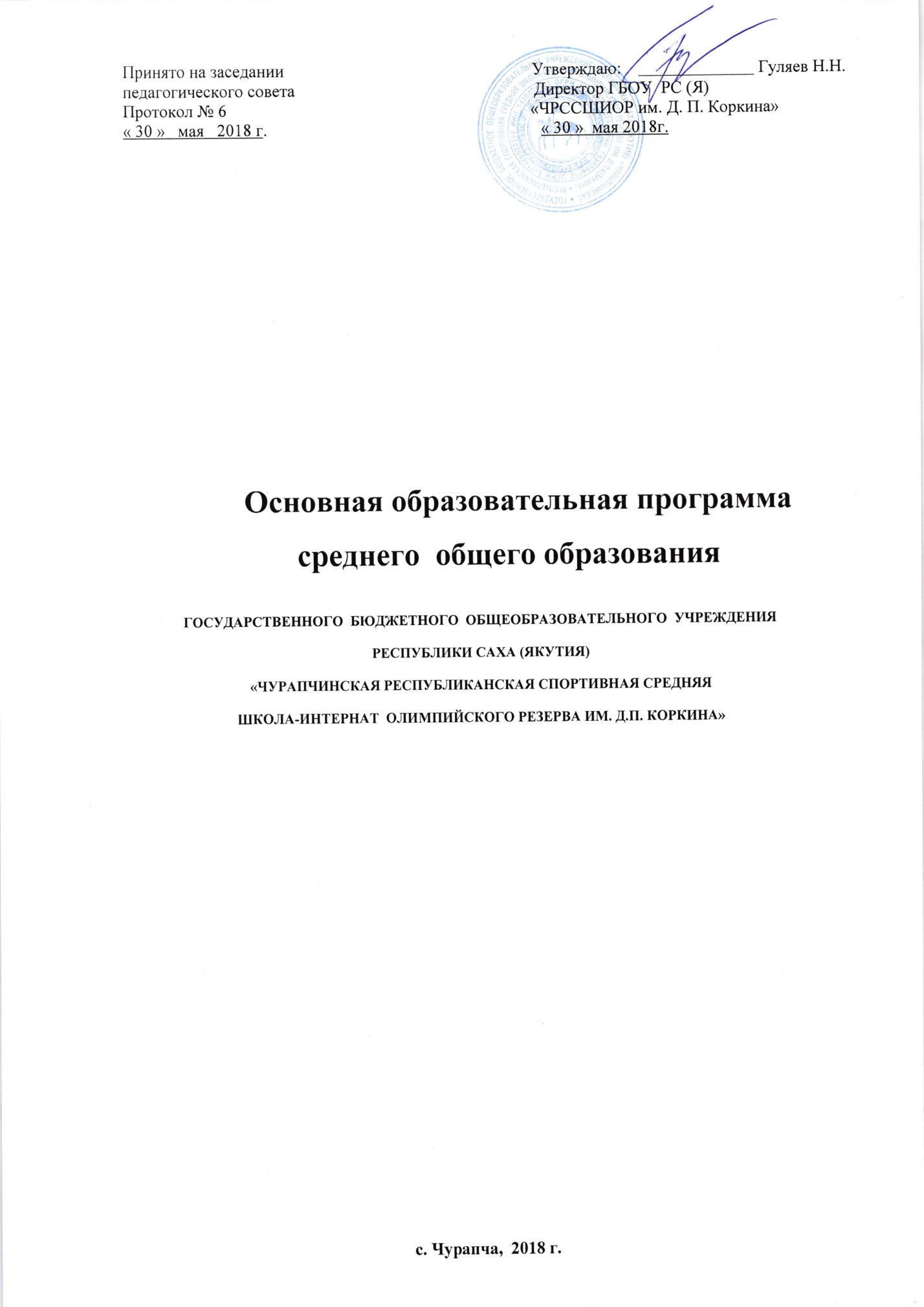 СОДЕРЖАНИЕОбщие положения. Примерная основная образовательная программа среднего общего образования ГБОУ РС(Я) «ЧРССШИОР им.Д.П.Коркина» разработана в соответствии с требованиями федерального государственного образовательного стандарта к структуре основной образовательной программы, определяет цели, задачи, планируемые результаты, содержание и организацию образовательного процесса и направлена на формирование общей культуры, духовно-нравственное, гражданское, социальное, личностное и интеллектуальное развитие, саморазвитие и самосовершенствование обучающихся, обеспечивающие их социальную успешность, развитие творческих способностей, сохранение и укрепление здоровья. Разработка ГБОУ РС (Я) «ЧРССШИОР им.Д.П.Коркина» основной образовательной программы осуществляется самостоятельно с привлечением органов самоуправления (Управляющий совет, методический совет), обеспечивающих государственно - общественный характер управления образовательным учреждением. Основная образовательная программа среднего общего образования ГБОУ РС (Я) «ЧРССШИОР им.Д.П.Коркина» в соответствии с требованиями федерального государственного образовательного стандарта содержит три раздела: целевой, содержательный и организационный. Целевой раздел определяет общее назначение, цели, задачи и планируемые результаты реализации основной образовательной программы среднего общего образования, конкретизированные в соответствии с требованиями Стандарта. Целевой раздел включает: -пояснительную записку; -планируемые результаты освоения обучающимися основной образовательной программы среднего общего образования; -систему оценки достижения планируемых результатов освоения основной образовательной программы среднего общего образования. Содержательный раздел определяет общее содержание образования и включает образовательные программы, ориентированные на достижение личностных, предметных и метапредметных результатов, в том числе: -программу развития универсальных учебных действий на уровне среднего общего образования, включающую формирование компетенций обучающихся в области использования информационно - коммуникационных технологий, учебно исследовательской и проектной деятельности; -программы отдельных учебных предметов, курсов; -программу воспитания и социализации обучающихся на уровне среднего общего образования, включающую такие направления, как духовно-нравственное развитие и воспитание обучающихся, их социализация и профессиональная ориентация, формирование культуры здорового и безопасного образа жизни, экологической культуры. Организационный раздел устанавливает общие рамки организации образовательного процесса, а также механизм реализации компонентов основной образовательной программы. Организационный раздел включает: -учебный план среднего общего образования как один из основных механизмов реализации основной образовательной программы; -систему условий реализации основной образовательной программы в соответствии с требованиями Стандарта.1.Целевой раздел 1.1. Пояснительная записка Основная образовательная программа среднего общего образования ГБОУ РС (Я) «ЧРССШИОР им.Д.П.Коркина» разработан в соответствии с требованиями федерального государственного образовательного стандарта среднего общего образования к структуре основной образовательной программы и определяет содержание, организацию образовательного процесса на ступени среднего общего образования, направленных на обеспечение: формирования российской гражданской идентичности обучающихся; сохранения и развития культурного разнообразия и языкового наследия многонационального народа Российской Федерации, реализации права на изучение родного языка, овладение духовными ценностями и культурой многонационального народа России; равных возможностей получения качественного среднего общего образования; реализации бесплатного образования на уровне среднего общего образования в объеме основной образовательной программы, предусматривающей изучение обязательных учебных предметов, входящих в учебный план (учебных предметов по выбору из обязательных предметных областей, дополнительных учебных предметов, курсов по выбору и общих для включения во все учебные планы учебных предметов, в том числе на углубленном уровне), а также внеурочную деятельность; воспитания и социализации обучающихся, их самоидентификацию посредством личностно и общественно значимой деятельности, социального и гражданского становления, в том числе через реализацию образовательных программ, входящих в основную образовательную программу; формирования основ оценки результатов освоения обучающимися основной образовательной программы; создания условий для развития и самореализации обучающихся, для формирования здорового, безопасного и экологически целесообразного образа жизни обучающихся. Программа соответствует основным принципам государственной политики РФ в области образования, изложенным в Федеральном законе № 273 «Об образовании в Российской Федерации»»: гуманистический характер образования; воспитание гражданственности, трудолюбия, уважения к правам и свободам человека, любви к окружающей природе, Родине, семье; общедоступность образования, адаптивность системы образования к уровням и особенностям развития и подготовки обучающихся; содействие взаимопониманию и сотрудничеству между людьми, народами независимо от национальной, религиозной и социальной принадлежности. Содержание основной образовательной программы среднего общего образования формируется с учётом: государственного заказа: создание условий для получения учащимися качественного образования в соответствии с государственными стандартами; развитие творческой, конкурентоспособной, общественно-активной, функционально-грамотной, устойчиво развитой личности. социального заказа:  организация учебного процесса в безопасных и комфортных условиях; обеспечение качества образования, позволяющего выпускникам эффективно взаимодействовать с экономикой и обществом в соответствии с требованиями времени; воспитание личности ученика, его нравственных и духовных качеств; обеспечение досуговой занятости и создание условий для удовлетворения интересов и развития разнообразных способностей детей; воспитание ответственного отношения учащихся к своему здоровью и формирование навыков здорового образа жизни. заказа родителей: возможность получения качественного образования; создание условий для развития интеллектуальных и творческих способностей учащихся; сохранение здоровья. В соответствии с ФГОС среднего общего образования в основе создания и реализации основной образовательной программы ГБОУ РС(Я) «ЧРССШИОР им.Д.П.Коркина» лежит системно-деятельностный подход, который обеспечивает: формирование готовности обучающихся к саморазвитию и непрерывному образованию; проектирование и конструирование развивающей образовательной среды школы; активную учебно-познавательную деятельность обучающихся; построение образовательного процесса с учётом индивидуальных, возрастных, психологических, физиологических особенностей и здоровья обучающихся. Цели программы: обеспечение планируемых результатов по достижению выпускником целевых установок, знаний, умений, навыков, компетенций и компетентностей, определяемых личностными, семейными, общественными, государственными потребностями и возможностями обучающегося старшего школьного возраста, индивидуальными особенностями его развития и состояния здоровья; становление и развитие личности в её индивидуальности, самобытности, уникальности, неповторимости. Достижение поставленных целей предусматривает решение следующих основных задач: обеспечение соответствия основной образовательной программы требованиям Стандарта; обеспечение преемственности, основного общего, среднего общего образования; обеспечение доступности получения качественного среднего общего образования, достижение стабильных и гарантированных образовательных результатов освоения основной образовательной программы среднего общего образования всеми обучающимися, в том числе детьми с особыми потребностями, позволяющих ученикам продолжать обучение в вузах;обеспечение эффективного сочетания урочных и внеурочных форм организации образовательного процесса, взаимодействия всех его участников; выявление и развитие способностей обучающихся, в том числе одарённых детей, детей с ограниченными возможностями здоровья, их профессиональных склонностей через систему профильного обучения, элективных курсов, секций, студий и кружков, организацию общественно-полезной деятельности, в том числе социальной практики, с использованием возможностей дополнительного образования детей; формирование готовности к жизненному и профессиональному самоопределению; обеспечение условий для накопления опыта творческой деятельности, реализации свободы выбора образовательной программы. развитие у учащихся культуры умственного труда, навыков самообразования, исследовательской деятельности, методов научного познания. Основные цели и задачи реализации данной основной образовательной программы формулируются в следующих характеристиках выпускника школы: любящий свой край и свою Родину, уважающий свой народ, его культуру и духовные традиции; осознающий и принимающий традиционные ценности семьи, российского гражданского общества, многонационального российского народа, человечества, осознающий свою сопричастность судьбе Отечества; креативный и критически мыслящий, активно и целенаправленно познающий мир, осознающий ценность образования и науки, труда и творчества для человека и общества; владеющий основами научных методов познания окружающего мира; мотивированный на творчество и инновационную деятельность; готовый к сотрудничеству, способный осуществлять учебно - исследовательскую, проектную и информационно-познавательную деятельность; осознающий себя личностью, социально активный, уважающий закон и правопорядок, осознающий ответственность перед семьёй, обществом, государством, человечеством; уважающий мнение других людей, умеющий вести конструктивный диалог, достигать взаимопонимания и успешно взаимодействовать; осознанно выполняющий и пропагандирующий правила здорового, безопасного и экологически целесообразного образа жизни; подготовленный к осознанному выбору профессии, понимающий значение профессиональной деятельности для человека и общества; мотивированный на образование и самообразование в течение всей своей жизни. 1.2. Планируемые результаты освоения обучающимися основной образовательной программы среднего общего образования Планируемые результаты освоения основной образовательной программы среднего общего образования (далее – планируемые результаты) представляют собой систему ведущих целевых установок и ожидаемых результатов освоения всех компонентов, составляющих содержательную основу образовательной программы. Они обеспечивают связь между требованиями Стандарта, образовательным процессом и системой оценки результатов освоения основной образовательной программы среднего общего образования (далее — системой оценки), выступая содержательной и критериальной основой для разработки программ учебных предметов, курсов, учебно-методической литературы, с одной стороны, и системы оценки - с другой. Для достижения планируемых результатов освоения основной образовательной программы среднего общего образования необходимо создать педагогические условия для: саморазвития и личностного самоопределения, сформированности их мотивации к обучению и целенаправленной познавательной деятельности, системы значимых социальных и межличностных отношений, ценностно - смысловых установок, отражающих личностные и гражданские позиции в деятельности, правосознание, экологическую культуру, способность ставить цели и строить жизненные планы, способность к осознанию российской гражданской идентичности в поликультурном социуме; освоения обучающимися межпредметных понятий и универсальных учебных действий (регулятивных, познавательных, коммуникативных), способности их использования в познавательной и социальной практике, самостоятельности в планировании и осуществлении учебной деятельности и организации учебного сотрудничества с педагогами и сверстниками, способности к построению индивидуальной образовательной траектории, владению навыками учебно-исследовательской, проектной и социальной деятельности; освоения обучающимися в ходе изучения учебного предмета умений, специфических для данной предметной области, видов деятельности по получению нового знания в рамках учебного предмета, его преобразованию и применению в учебных, учебно-проектных и социально-проектных ситуациях, формированию научного типа мышления, владению научной терминологией, ключевыми понятиями, методами и приёмами. Созданная образовательная и воспитательная среда школы позволит: 1.организовать построение учащимися индивидуальных образовательных траекторий предметными, интегративными, метапредметными программами разных видах деятельности, создать в совместной деятельности учащихся и учителя возможные образовательные пространства для решения задач развития учащихся. 2.реализовать образовательную программу в разнообразных организационно-учебных формах (уроки одновозрастные и разновозрастные, занятия, тренинги, проекты, практики, конференции, образовательные путешествия, выездные сессии (школы) и пр.), с постепенным расширением возможностей школьников осуществлять выбор уровня и характера самостоятельной работы; 3.организовать систему социальной жизнедеятельности и группового проектирования социальных событий, предоставить поле для самопрезентации и самовыражения в группах сверстников и разновозрастных группах; 4.создать пространство для реализации разнообразных творческих замыслов подростков, проявления инициативных действий. Для решения поставленных задач работа педагогического коллектива будет организована по следующим трем основным направлениям: поиск адекватных, переходных форм и содержания образовательного процесса; поиск современных организационных форм взаимодействия педагогов основной и старшей школы; поиск новых педагогических позиций, из которых взрослый может конкретизировать общие задачи образования применительно к отдельным классам и ученикам, искать средства их решения. На уровне среднего общего образования устанавливаются планируемые результаты освоения: программы развития универсальных учебных действий; программы базового и углубленного уровня отдельных учебных предметов; программы курсов по выбору; программы метапредметных курсов; программы внеурочной деятельности; программы воспитания и социализации обучающихся. В результате освоения данных программ выпускниками ГБОУ РС (Я) «ЧРССШИОР им.Д.П.Коркина» получат дальнейшее развитие личностные, регулятивные, коммуникативные и познавательные универсальные учебные действия, учебная (общая и предметная) и общепользовательская ИКТ-компетентность обучающихся, составляющие психолого-педагогическую и инструментальную основы формирования способности и готовности к освоению систематических знаний, их самостоятельному пополнению, переносу и интеграции; способности к сотрудничеству и коммуникации, решению личностно и социально значимых проблем и воплощению решений в практику; способности к самоорганизации, саморегуляции и рефлексии. В ходе изучения учебных предметов различных предметных областей обучающиеся приобретут опыт проектной деятельности как особой формы учебной работы, способствующей воспитанию самостоятельности, инициативности, ответственности, повышению мотивации и эффективности учебной деятельности. В ходе реализации исходного замысла на практическом уровне овладеют умением выбирать адекватные стоящей задаче средства, принимать решения, в том числе и в ситуациях неопределённости. Они получат возможность развить способность к разработке нескольких вариантов решений, к поиску нестандартных решений, поиску и осуществлению наиболее приемлемого решения. В ходе планирования и выполнения учебных исследований обучающиеся освоят умение оперировать гипотезами как отличительным инструментом научного рассуждения, приобретут опыт решения интеллектуальных задач на основе мысленного построения различных предположений и их последующей проверки. В результате целенаправленной учебной деятельности, осуществляемой в формах учебного исследования, учебного проекта, в ходе освоения системы научных понятий у выпускников будут заложены: потребность вникать в суть изучаемых проблем, ставить вопросы, затрагивающие основы знаний, личный, социальный, исторический жизненный опыт; основы критического отношения к знанию, жизненному опыту; основы ценностных суждений и оценок; уважение к величию человеческого разума, позволяющего преодолевать невежество и предрассудки, развивать теоретическое знание, продвигаться в установлении взаимопонимания между отдельными людьми и культурами; основы понимания принципиальной ограниченности знания, существования различных точек зрения, взглядов, характерных для разных социокультурных сред и эпох.         В сфере развития личностных универсальных учебных действий приоритетное внимание уделяется формированию: основ гражданской идентичности личности (включая когнитивный, эмоционально-ценностный и поведенческий компоненты); основ социальных компетенций (включая ценностно – смысловые установки и моральные нормы, опыт социальных и межличностных отношений, правосознание); готовности и способности к переходу к самообразованию на основе учебно-познавательной мотивации, в том числе готовности к выбору направления профессионального образования. В частности, формированию готовности и способности к выбору направления профессионального образования способствуют целенаправленное формирование интереса к изучаемым областям знания и видам деятельности, педагогическая поддержка любознательности и избирательности интересов; реализация уровневого подхода как в преподавании (на основе дифференциации требований к освоению учебных программ и достижению планируемых результатов), так и в оценочных процедурах (на основе дифференциации содержания проверочных заданий и/или критериев оценки достижения планируемых результатов на базовом и профильном уровнях); формирование навыков взаимо и самооценки, навыков рефлексии на основе использования критериальной системы оценки; организация системы проб подростками своих возможностей (в том числе предпрофессиональных проб) за счёт использования дополнительных возможностей образовательного процесса: элективных курсов, программы учебно-исследовательской и проектной деятельности; программы внеурочной деятельности; программы профессиональной ориентации; системы экологического образования; организации дополнительного образования, иных возможностей школы; целенаправленное формирование представлений о рынке труда и требованиях, предъявляемых различными массовыми востребованными профессиями к подготовке и личным качествам будущего труженика; приобретение практического опыта пробного проектирования жизненной и профессиональной карьеры на основе соотнесения своих интересов, склонностей, личностных качеств, уровня подготовки с требованиями профессиональной деятельности.  В сфере развития регулятивных универсальных учебных действий приоритетное внимание уделяется формированию действий целеполагания, включая способность ставить новые учебные цели и задачи, планировать их реализацию, в том числе во внутреннем плане, осуществлять выбор эффективных путей и средств достижения целей, контролировать и оценивать свои действия как по результату, так и по способу действия, вносить соответствующие коррективы в их выполнение. Ведущим способом решения этой задачи является формирование способности к проектированию.       В сфере развития коммуникативных универсальных учебных действий приоритетное внимание уделяется: формированию действий по организации и планированию учебного сотрудничества с учителем и сверстниками, умений работать в группе и приобретению опыта такой работы, практическому освоению морально-этических и психологических принципов общения и сотрудничества; практическому освоению умений, составляющих основу коммуникативной компетентности: ставить и решать многообразные коммуникативные задачи; действовать с учётом позиции другого и уметь согласовывать свои действия; устанавливать и поддерживать необходимые контакты с другими людьми; довлетворительно владеть нормами и техникой общения; определять цели коммуникации, оценивать ситуацию, учитывать намерения и способы коммуникации партнёра, выбирать адекватные стратегии коммуникации; развитию речевой деятельности , приобретению опыта использования речевых средств для регуляции умственной деятельности, приобретению опыта регуляции собственного речевого поведения как основы коммуникативной компетентности.         В сфере развития познавательных универсальных учебных действий приоритетное внимание уделяется: практическому освоению обучающимися основ проектно-исследовательской деятельности; развитию стратегий смыслового чтения и работе с информацией; практическому освоению методов познания, используемых в различных областях знания и сферах культуры, соответствующего им инструментария и понятийного аппарата, регулярному обращению в учебном процессе к использованию общеучебных умений, знаково-символических средств, широкого спектра логических действий и операций. При изучении учебных предметов обучающиеся усовершенствуют приобретённые на второй ступени навыки работы с информацией и пополнят их. Они смогут работать с текстами, преобразовывать и интерпретировать содержащуюся в них информацию. Обучающиеся приобретут потребность поиска дополнительной информации для решения учебных задач и самостоятельной познавательной деятельности; освоят эффективные приёмы поиска, организации и хранения информации на персональном компьютере, в информационной среде школы и в сети Интернет; приобретут первичные навыки формирования и организации собственного информационного пространства. Они усовершенствуют умение передавать информацию в устной форме, сопровождаемой аудиовизуальной поддержкой, и в письменной форме гипермедиа (т. е. сочетания текста, изображения, звука, ссылок между разными информационными компонентами). Обучающиеся смогут использовать информацию для установления причинно-следственных связей и зависимостей, объяснений и доказательств фактов в различных учебных и практических ситуациях, ситуациях моделирования и проектирования. Выпускники получат возможность научиться строить умозаключения и принимать решения на основе самостоятельно полученной информации, а также освоить опыт критического отношения к получаемой информации на основе её сопоставления с информацией из других источников и с имеющимся жизненным опытом. В рамках когнитивного компонента будут сформированы: историко-географический образ, включая представление о территории и границах России, её географических особенностях; знание основных исторических событий развития государственности и общества; знание истории и географии , его достижений и культурных традиций; образ социально-политического устройства: представление о государственной организации России, знание государственной символики (герб, флаг, гимн), знание государственных праздников; знание положений Конституции РФ, основных прав и обязанностей гражданина, ориентация в правовом пространстве государственно- общественных отношений; знание о своей этнической принадлежности, освоение национальных ценностей, традиций, культуры, знание о народах и этнических группах России; освоение общекультурного наследия России и общемирового культурного наследия; ориентация в системе моральных норм и ценностей и их иерархизация, понимание конвенционального характера морали; основы социально-критического мышления, ориентация в особенностях социальных отношений и взаимодействий, установление взаимосвязи между общественными и политическими событиями; экологическое сознание, признание высокой ценности жизни во всех её проявлениях; знание основных принципов и правил отношения к природе; знание основ здорового образа жизни и здоровьесберегающих технологий; правил поведения в чрезвычайных ситуациях. В рамках ценностного и эмоционального компонентов будут сформированы: гражданский патриотизм, любовь к Родине, чувство гордости за свою страну; уважение к истории, культурным и историческим памятникам; эмоционально положительное принятие своей этнической идентичности; уважение к другим народам России и мира и принятие их, межэтническая толерантность, готовность к равноправному сотрудничеству; уважение к личности и её достоинству, доброжелательное отношение к окружающим, нетерпимость к любым видам насилия и готовность противостоять им; уважение к ценностям семьи, любовь к природе, признание ценности здоровья, своего и других людей, оптимизм в восприятии мира; потребность в самовыражении и самореализации, социальном признании; позитивная моральная самооценка и моральные чувства: чувство гордости при следовании моральным нормам, переживание стыда и вины при их нарушении. В рамках деятельностного (поведенческого) компонента будут сформированы: готовность и способность к участию в школьном самоуправлении в пределах возрастных компетенций (дежурство в школе и классе, участие в детских и молодёжных общественных организациях, школьных и внешкольных мероприятиях); готовность и способность к выполнению норм и требований школьной жизни, прав и обязанностей ученика; умение вести диалог на основе равноправных отношений и взаимного уважения и принятия; умение конструктивно разрешать конфликты; готовность и способность к выполнению моральных норм в отношении взрослых и сверстников в школе, дома, во внеучебных видах деятельности; потребность в участии в общественной жизни ближайшего социального окружения, общественно полезной деятельности; умение строить жизненные планы с учётом конкретных социально-исторических, политических и экономических условий; устойчивый познавательный интерес и становление смыслообразующей функции познавательного мотива; готовность к профессиональному самоопределению.           В сфере развития регулятивных универсальных учебных действий выпускник научится: целеполаганию, включая постановку новых целей, преобразование практической задачи в познавательную; самостоятельно анализировать условия достижения цели на основе учёта выделенных учителем ориентиров действия в новом учебном материале; планировать пути достижения целей; устанавливать целевые приоритеты; уметь самостоятельно контролировать своё время и управлять им; принимать решения в проблемной ситуации на основе переговоров; осуществлять констатирующий и предвосхищающий контроль по результату и по способу действия; актуальный контроль на уровне произвольного внимания; адекватно самостоятельно оценивать правильность выполнения действия и вносить необходимые коррективы в исполнение как в конце действия, так и по ходу его реализации; основам прогнозирования как предвидения будущих событий и развития процесса. Выпускник школы получит возможность научиться: самостоятельно ставить новые учебные цели и задачи; построению жизненных планов во временной перспективе; при планировании достижения целей самостоятельно, полно и адекватно учитывать условия и средства их достижения; выделять альтернативные способы достижения цели и выбирать наиболее эффективный способ; основам саморегуляции в учебной и познавательной деятельности в форме осознанного управления своим поведением и деятельностью, направленной на достижение поставленных целей; осуществлять познавательную рефлексию в отношении действий по решению учебных и познавательных задач; адекватно оценивать объективную трудность как меру фактического или предполагаемого расхода ресурсов на решение задачи; адекватно оценивать свои возможности достижения цели определённой сложности в различных сферах самостоятельной деятельности; основам саморегуляции эмоциональных состояний; прилагать волевые усилия и преодолевать трудности и препятствия на пути достижения целей.           В сфере развития коммуникативных универсальных учебных действий выпускник научится: учитывать разные мнения и стремиться к координации различных позиций в сотрудничестве; формулировать собственное мнение и позицию, аргументировать и координировать её с позициями партнёров в сотрудничестве при выработке общего решения в совместной деятельности; устанавливать и сравнивать разные точки зрения, прежде чем принимать решения и делать выбор; аргументировать свою точку зрения, спорить и отстаивать свою позицию не враждебным для оппонентов образом; задавать вопросы, необходимые для организации собственной деятельности и сотрудничества с партнёром; осуществлять взаимный контроль и оказывать в сотрудничестве необходимую взаимопомощь; адекватно использовать речь для планирования и регуляции своей деятельности, решения различных коммуникативных задач; владеть устной и письменной речью; строить монологическое контекстное высказывание; организовывать и планировать учебное сотрудничество с учителем и сверстниками, определять цели и функции участников, способы взаимодействия; планировать общие способы работы; осуществлять контроль, коррекцию, оценку действий партнёра, уметь убеждать; работать в группе — устанавливать рабочие отношения, эффективно сотрудничать и способствовать продуктивной кооперации; интегрироваться в группу сверстников и строить продуктивное взаимодействие со сверстниками и взрослыми; основам коммуникативной рефлексии; использовать адекватные языковые средства для отображения своих чувств, мыслей, мотивов и потребностей; отображать в речи (описание, объяснение) содержание совершаемых действий как в форме громкой социализированной речи, так и в форме внутренней речи. Выпускник школы получит возможность научиться: учитывать и координировать отличные от собственной позиции других людей; учитывать разные мнения и интересы и обосновывать собственную позицию; понимать относительность мнений и подходов к решению проблемы; продуктивно разрешать конфликты на основе учёта интересов и позиций всех участников, поиска и оценки альтернативных способов разрешения конфликтов; договариваться и приходить к общему решению в совместной деятельности, в том числе в ситуации столкновения интересов; брать на себя инициативу в организации совместного действия (деловое лидерство); оказывать поддержку и содействие тем, от кого зависит достижение цели в совместной деятельности; осуществлять коммуникативную рефлексию как осознание оснований собственных действий и действий партнёра; в процессе коммуникации достаточно точно, последовательно и полно передавать партнёру необходимую информацию как ориентир для построения действия; вступать в диалог, а также участвовать в коллективном обсуждении проблем, участвовать в дискуссии и аргументировать свою позицию, владеть монологической и диалогической формами речи в соответствии с грамматическими и синтаксическими нормами родного языка; следовать морально-этическим и психологическим принципам общения и сотрудничества на основе уважительного отношения к партнёрам, внимания к личности другого, адекватного межличностного восприятия, готовности адекватно реагировать на нужды других, в частности оказывать помощь и эмоциональную поддержку партнёрам в процессе достижения общей цели совместной деятельности; устраивать эффективные групповые обсуждения и обеспечивать обмен знаниями между членами группы для принятия эффективных совместных решений; в совместной деятельности чётко формулировать цели группы и позволять её участникам проявлять собственную энергию для достижения этих целей.        В сфере развития познавательных универсальных учебных действий выпускник школы научится: основам реализации проектно-исследовательской деятельности; проводить наблюдение и эксперимент под руководством учителя; осуществлять расширенный поиск информации с использованием ресурсов библиотек и сети Интернет; создавать и преобразовывать модели и схемы для решения задач; осуществлять выбор наиболее эффективных способов решения задач в зависимости от конкретных условий; давать определение понятиям; устанавливать причинно-следственные связи; осуществлять логическую операцию установления родовидовых отношений, ограничение понятия; обобщать понятия — осуществлять логическую операцию перехода от видовых признаков к родовому понятию, от понятия с меньшим объёмом к понятию с большим объёмом; осуществлять сравнение, сериацию и классификацию, самостоятельно выбирая основания и критерии для указанных логических операций; строить классификацию на основе дихотомического деления (на основе отрицания); строить логическое рассуждение, включающее установление причинно-следственных связей; объяснять явления, процессы, связи и отношения, выявляемые в ходе исследования; основам ознакомительного, изучающего, усваивающего и поискового чтения; структурировать тексты, включая умение выделять главное и второстепенное, главную идею текста, выстраивать последовательность описываемых событий; работать с метафорами — понимать переносный смысл выражений, понимать и употреблять обороты речи, построенные на скрытом уподоблении, образном сближении слов. Выпускник школы получит возможность научиться: основам рефлексивного чтения; ставить проблему, аргументировать её актуальность; самостоятельно проводить исследование на основе применения методов наблюдения и эксперимента; выдвигать гипотезы о связях и закономерностях событий, процессов, объектов; организовывать исследование с целью проверки гипотез; делать умозаключения (индуктивное и по аналогии) и выводы на основе аргументации. Индивидуальный проект представляет собой особую форму организации деятельности учащихся (учебное исследование или учебный проект) и выполняется обучающимся самостоятельно под руководством учителя (тьютора) по выбранной теме в рамках одного или нескольких изучаемых учебных предметов, курсов в любой избранной области деятельности (познавательной, практической, учебно-исследовательской, социальной, художественно-творческой, иной). Индивидуальный проект выполняется обучающимся в течение одного года в рамках учебного времени, специально отведенного учебным планом, и должен быть представлен в виде завершенного учебного исследования или разработанного проекта: информационного, творческого, социального, прикладного, инновационного, конструкторского, инженерного. Результаты выполнения индивидуального проекта должны отражать: сформированность навыков коммуникативной, учебно - исследовательской деятельности, критического мышления; способность к инновационной, аналитической, творческой, интеллектуальной деятельности; сформированность навыков проектной деятельности, а также самостоятельного применения приобретенных знаний и способов действий при решении различных задач, используя знания одного или нескольких учебных предметов или предметных областей; способность постановки цели и формулирования гипотезы исследования, планирования работы, отбора и интерпретации необходимой информации, структурирования аргументации результатов исследования на основе собранных данных, презентации результатов. Изучение профильных учебных предметов, курсов по выбору учащихся ГБОУ РС(Я) «ЧРССОШИОР им.Д.П.Коркина» должно обеспечить: удовлетворение индивидуальных запросов обучающихся; общеобразовательную, общекультурную составляющую уровня среднего общего образования; развитие личности обучающихся, их познавательных интересов, интеллектуальной и ценностно-смысловой сферы; развитие навыков самообразования и самопроектирования; углубление, расширение и систематизацию знаний выбранной области научного знания или вида деятельности; совершенствование имеющегося и приобретение нового опыта познавательной деятельности, профессионального самоопределения обучающихся. Результаты изучения профильных учебных предметов, курсов по выбору обучающихся будут отражать: развитие личности обучающихся средствами предлагаемого для изучения учебного предмета, курса: развитие общей культуры обучающихся, их мировоззрения, ценностно-смысловых установок, развитие познавательных, регулятивных и коммуникативных способностей, готовности и способности к саморазвитию и профессиональному самоопределению; овладение систематическими знаниями и приобретение опыта осуществления целесообразной и результативной деятельности; развитие способности к непрерывному самообразованию, овладению ключевыми компетентностями, составляющими основу умения: самостоятельному приобретению и интеграции знаний, коммуникации и сотрудничеству, эффективному решению (разрешению) проблем, осознанному использованию информационных и коммуникационных технологий, самоорганизации и саморегуляции; обеспечение академической мобильности и (или) возможности поддерживать избранное направление образования; обеспечение профессиональной ориентации обучающихся. 1.3. Система оценки результатов освоения обучающимися основной образовательной программы среднего общего образования        Общие положения. Система оценки достижения планируемых результатов освоения основной образовательной программы среднего общего образования (далее — система оценки) представляет собой один из инструментов реализации Требований стандартов к результатам освоения основной образовательной программы среднего общего образования, направленный на обеспечение качества образования, что предполагает вовлеченность в оценочную деятельность как педагогов, так и обучающихся. Система оценки достижения планируемых результатов ООП представляет собой один из механизмов управления реализацией основной образовательной программы среднего общего образования и выступает как неотъемлемая часть обеспечения качества образования.         Система оценки направлена на закрепление основных направлений и целей оценочной деятельности, ориентированной на управление качеством образования, описание объекта и содержания оценки, критериев, процедуры и состава инструментария оценивания, форм представления результатов, условий и границ применения системы оценки.        Система оценки призвана обеспечить комплексный подход к оценке результатов освоения основной образовательной программы, позволяющий вести оценку предметных, метапредметных и личностных результатов; оценку динамики индивидуальных достижений обучающихся в процессе освоения основной общеобразовательной программы.       Система оценки предусматривает использование разнообразных методов и форм, взаимно дополняющих друг друга (таких как стандартизированные письменные и устные работы, проекты, конкурсы, практические работы, творческие работы, самоанализ и самооценка, наблюдения) и позволяет использовать результаты итоговой оценки выпускников, характеризующие уровень достижения планируемых результатов освоения основной образовательной программы среднего общего образования, при оценке деятельности образовательного учреждения, педагогических работников. На старшей ступени школьного образования в условиях профильности обучения одной из действенных форм текущего и промежуточного контроля является зачетная система. Проведение зачётов позволяет систематизировать и закрепить знания по профильному предмету, обеспечить объективность отметки, привыкнуть выпускникам к вузовским формам и методам работы, продолжить воспитание ответственного отношения к процессу обучения.         В 10-11 классах практикуется проведение зимней и весенней зачётных сессии, на которых каждый обучающийся должен сдать два экзамена по предметам из числа профильных. Итоги экзамена оцениваются по 5-бальной шкале и выставляются в классный журнал в день проведения экзамена. От сдачи экзамена могут освобождаться учащиеся, успевающие на «5», а также имеющие особые достижения по предмету. Оценка за экзамен им выставляется автоматически. Для учащихся, заболевших в период экзамена, составляется дополнительный график. В данный график включаются также учащиеся, получившие на экзамене неудовлетворительную отметку. Пересдача назначается в течение двух ближайших недель. В случае если ученик проболел до окончания полугодия и по этой причине не смог пересдать экзамен, итоговая отметка ему выставляется условно, и он обязан ликвидировать данную задолженность в течение следующего месяца. Основанием для такого решения является справка медицинского учреждения. Учащимся, не подтвердившим усвоение образовательной программы во время повторной сдачи экзамена, не может быть выставлена положительная отметка за полугодие или год. Итоговая отметка за полугодие (год) выставляется учителем с учётом отметки, полученной при сдаче экзамена. В соответствии с ФГОС СОО основным объектом системы оценки результатов образования, её содержательной и критериальной базой выступают требования Стандарта, которые конкретизируются в планируемых результатах освоения обучающимися основной образовательной программы среднего общего образования и составляют содержание блоков «Выпускник научится» всех изучаемых программ.       При оценке результатов деятельности образовательных учреждений и работников  образования основным объектом оценки, её содержательной и критериальной базой выступают планируемые результаты освоения основной образовательной программы среднего общего образования, составляющие содержание блоков «Выпускник научится» и «Выпускник получит возможность научиться» всех изучаемых программ. Основными процедурами этой оценки служат аккредитация образовательных учреждений, аттестация педагогических кадров, а также мониторинговые исследования разного уровня. Итоговая оценка результатов освоения основной образовательной программы среднего общего образования включает две составляющие:       Результаты промежуточной аттестации (или накопленной оценки) обучающихся, отражающие динамику их индивидуальных образовательных достижений в области формирования способности к решению учебно- практических и учебно-познавательных задач и навыков проектной деятельности. Промежуточная аттестация осуществляется в ходе совместной оценочной деятельности педагогов и обучающихся, т.е. является внутренней оценкой. Результаты итоговой аттестации выпускников (в том числе – государственной), характеризующие уровень достижения предметных и метапредметных результатов освоения основной образовательной программы среднего общего образования. Государственная (итоговая) аттестация выпускников осуществляется внешними (по отношению к образовательному учреждению) органами, т.е. является внешней оценкой.       Система оценки достижения планируемых результатов освоения ООП среднего общего образования предполагает комплексный подход к оценке результатов образования, позволяющий вести оценку достижения обучающимися всех трёх групп результатов образования: личностных, метапредметных и предметных.      Система оценки предусматривает уровневый подход к содержанию оценки и инструментарию для оценки достижения планируемых результатов, а также представлению и интерпретации результатов измерений. Одним из проявлений уровневого подхода является оценка индивидуальных образовательных достижений на основе «метода сложения», при котором фиксируется достижение уровня, необходимого для успешного продолжения образования и реально достигаемого большинством учащихся, и его превышение, что позволяет выстраивать индивидуальные траектории движения с учётом зоны ближайшего развития, формировать положительную учебную и социальную мотивацию.       Особенности оценки личностных результатов.     Оценка личностных результатов представляет собой оценку достижения обучающимися в ходе их личностного развития планируемых результатов, представленных в разделе «Личностные универсальные учебные действия» программы формирования универсальных учебных действий. Формирование личностных результатов обеспечивается в ходе реализации всех компонентов образовательного процесса, включая внеурочную деятельность, реализуемую семьёй и школой.      Основным объектом оценки личностных результатов служит сформированность универсальных учебных действий, включаемых в следующие три основные блока: 1) сформированность основ гражданской идентичности личности; 2) готовность перейти к самообразованию на основе учебно- познавательной мотивации, в том числе – готовность к выбору направления профильного образования; 3) сформированность социальных компетенций, включая ценностно-смысловые установки и моральные нормы, опыт социальных и межличностных отношений, правосознание.      В соответствии с требованиями Стандарта достижение личностных результатов не выносится на итоговую оценку обучающихся, а является предметом оценки эффективности воспитательно-образовательной деятельности образовательного учреждения и образовательных систем разного уровня. Поэтому оценка этих результатов образовательной деятельности осуществляется в ходе внешних неперсонифицированных мониторинговых исследований на основе централизованно разработанного инструментария. К их проведению должны быть привлечены специалисты, не работающие в данном образовательном учреждении и обладающие необходимой компетентностью в сфере психологической диагностики развития личности в детском и подростковом возрасте.      Результаты мониторинговых исследований являются основанием для принятия различных управленческих решений.  В текущем образовательном процессе возможна ограниченная оценка сформированности отдельных личностных результатов, проявляющихся в соблюдении норм и правил поведения, принятых в образовательном учреждении; участии в общественной жизни образовательного учреждения и ближайшего социального окружения, общественно-полезной деятельности; прилежании и ответственности за результаты обучения; готовности и способности делать осознанный выбор своей образовательной траектории, в том числе – выбор направления профильного образования, проектирование индивидуального учебного плана; ценностно-смысловых установках обучающихся, формируемых средствами различных предметов в рамках системы общего образования.       Данные о достижении этих результатов могут являться составляющими накопленной оценки, однако любое их использование (в том числе, в целях аккредитации образовательного учреждения) возможно только в соответствии с федеральным законом от 17.07.2006 №152-ФЗ «О персональных данных». В текущем учебном процессе в соответствии с требованиями Стандарта оценка этих достижений должна проводиться в форме, не представляющей угрозы личности, психологической безопасности и эмоциональному статусу учащегося и может использоваться исключительно в целях оптимизации личностного развития обучающихся. Особенности оценки метапредметных результатов.     Оценка метапредметных результатов представляет собой оценку достижения планируемых результатов освоения основной образовательной программы среднего общего образования, представленных в разделах «Регулятивные универсальные учебные действия», «Коммуникативные универсальные учебные действия», «Познавательные универсальные учебные действия» программы формирования универсальных учебных действий, а также планируемых результатов, представленных во всех разделах междисциплинарных учебных программ. Формирование метапредметных результатов обеспечивается за счёт основных компонентов образовательного процесса — учебных предметов.     Основным объектом оценки метапредметных результатов является: - способность и готовность к освоению систематических знаний, их самостоятельному пополнению, переносу и интеграции; - способность к сотрудничеству и коммуникации; - способность к решению личностно и социально значимых проблем и воплощению найденных решений в практику; - способность и готовность к использованию ИКТ в целях обучения и развития; - способность к самоорганизации, саморегуляции и рефлексии. Оценка достижения метапредметных результатов может проводиться в ходе различных процедур. Основной процедурой итоговой оценки достижения метапредметных результатов является защита итогового индивидуального проекта.       Дополнительным источником данных о достижении отдельных метапредметных результатов могут служить результаты выполнения проверочных работ (как правило, тематических) по всем предметам. В ходе текущей, тематической, промежуточной оценки может быть оценено достижение таких коммуникативных и регулятивных действий, которые трудно или нецелесообразно проверять в ходе стандартизированной итоговой проверочной работы, например, уровень сформированности навыков сотрудничества или самоорганизации.     Оценка достижения метапредметных результатов ведется также в рамках системы промежуточной аттестации. Для оценки динамики формирования и уровня сформированности метапредметных результатов в системе накопленной оценки все вышеперечисленные данные (способности к сотрудничеству и коммуникации; способность к решению проблем и др.) наиболее целесообразно фиксировать и анализировать в соответствии с разработанными образовательным учреждением: а) программой формирования планируемых результатов освоения междисциплинарных программ; б) системой промежуточной аттестации (накопленной оценки) обучающихся в рамках урочной и внеурочной деятельности; в) системой итоговой оценки по предметам, не выносимым на государственную (итоговую) аттестацию обучающихся; г) инструментарием для оценки достижения планируемых результатов в рамках текущего и тематического контроля, промежуточной аттестации (накопленной оценки), итоговой аттестации по предметам, не выносимым на государственную итоговую аттестацию; При этом обязательными составляющими системы накопленной оценки являются материалы: - стартовой диагностики; - текущего выполнения учебных исследований и учебных проектов; - промежуточных и итоговых комплексных работ на межпредметной основе, направленных на оценку сформированности познавательных, регулятивных и коммуникативных действий при решении учебно - познавательных и учебно-практических задач, основанных на работе с текстом; - материалы текущего выполнения выборочных учебно-практических и учебно-познавательных заданий на оценку способности и готовности учащихся к освоению систематических знаний, их самостоятельному пополнению, переносу и интеграции; способности к сотрудничеству и коммуникации, способности к решению личностно и социально значимых проблем и воплощению решений в практику; о способности и готовности к использованию ИКТ в целях обучения и развития; способности к самоорганизации, саморегуляции и рефлексии; - защиты итогового индивидуального проекта.     Таким образом, оценка метапредметных результатов может проводиться в ходе различных процедур. Например, в итоговые проверочные работы по предметам или в комплексные работы на межпредметной основе целесообразно выносить оценку (прямую или опосредованную) сформированности большинства познавательных учебных действий и навыков работы с информацией, а также опосредованную оценку сформированности ряда коммуникативных и регулятивных действий.          Особенности оценки индивидуального итогового проекта.          Индивидуальный итоговой проект представляет собой учебный проект, выполняемый учащимся в рамках одного или нескольких учебных предметов с целью продемонстрировать свои достижения в самостоятельном освоении содержания и методов избранных областей знаний и/или видов деятельности и способность проектировать и осуществлять целесообразную и результативную деятельность (учебно-познавательную, конструкторскую, социальную, художественно-творческую, иную). В соответствии с целями подготовки проекта образовательным учреждением разрабатываются требования к итоговому проекту, которые, как минимум, должны включать следующие рубрики: • организация проектной деятельности, • содержание и направленность проекта, • защита проекта; • критерии оценки проектной деятельности.     Требования к организации проектной деятельности должны включать положения о том, что учащиеся сами выбирают как тему проекта, так и руководителя проекта; тема проекта должна быть утверждена (уровень утверждения определяет образовательное учреждение; план реализации проекта разрабатывается учащимся совместно с руководителем проекта). Образовательное учреждение может предъявить и иные требования к организации проектной деятельности.      В разделе о требованиях к содержанию и направленности проекта обязательным является указание на то, что результат проектной деятельности должен иметь практическую направленность. В этом разделе описываются также а) возможные типы работ и формы их представления б) состав материалов, которые должны быть подготовлены по завершению проекта для его защиты. Так, например, результатом (продуктом) проектной деятельности может быть любая из следующих работ: а) письменная работа (эссе, реферат, аналитические материалы, обзорные материалы, отчеты о проведенных исследованиях, стендовый доклад и др.); б) художественная творческая работа (в области литературы, музыки, изобразительного искусства, экранных искусств), представленная в виде прозаического или стихотворного произведения, инсценировки, художественной декламации, исполнения музыкального произведения, компьютерной анимации и др.; в) материальный объект, макет, иное конструкторское изделие; г) отчетные материалы по социальному проекту, которые могут включать как тексты, так и мультимедийные продукты. В состав материалов, которые должны быть подготовлены по завершению проекта для его защиты, в обязательном порядке включаются: 1) выносимый на защиту продукт проектной деятельности, представленный в одной из описанных выше форм; 2) подготовленная учащимся краткая пояснительная записка к проекту (объемом не более 1 машинописной страницы) 3) краткий отзыв руководителя, содержащий краткую характеристику работы учащегося в ходе выполнения проекта, в том числе: а) инициативности и самостоятельности, б) ответственности (включая динамику отношения к выполняемой работе), в) исполнительской дисциплины. При наличии в выполненной работе соответствующих оснований в отзыве может быть также отмечена новизна подхода и/или полученных решений, актуальность и практическая значимость полученных результатов.       Общим требованием ко всем работам является необходимость соблюдения норм и правил цитирования, ссылок на различные источники. В разделе о требованиях к защите проекта указывается, что защита осуществляется в процессе специально организованной деятельности комиссии образовательного учреждения или на школьной конференции. Последняя форма является предпочтительнее, т.к. имеется возможность публично представить результаты работы над проектами и продемонстрировать уровень овладения учащимися отдельными элементами проектной деятельности.      Результаты выполнения проекта оцениваются по итогам рассмотрения комиссией представленного продукта с краткой пояснительной запиской, презентации учащегося и отзыва руководителя. Итоговый индивидуальный проект целесообразно оценивать по следующим критериям: способность к самостоятельному приобретению знаний и решению проблем, проявляющиеся в умении поставить проблему и выбрать адекватные способы ее решения, включая поиск и обработку информации, формулировку выводов и/или обоснование и реализацию/апробацию принятого решения, обоснование и создание модели, прогноза, модели, макета, объекта, творческого решения и т.п. Данный критерий в целом включает оценку сформированности познавательных учебных действий. Сформированность предметных знаний и способов действий, проявляющаяся в умении раскрыть содержание работы, грамотно и обоснованно в соответствии с рассматриваемой проблемой/темой использовать имеющиеся знания и способы действий. Сформированность регулятивных действий, проявляющаяся в умении самостоятельно планировать и управлять своей познавательной деятельностью во времени; использовать ресурсные возможности для достижения целей; осуществлять выбор конструктивных стратегий в трудных ситуациях. Сформированность коммуникативных действий, проявляющаяся в умении ясно изложить и оформить выполненную работу, представить её результаты, аргументированно ответить на вопросы. Результаты выполненного проекта могут быть описаны на основе интегрального (уровневого) подхода или на основе аналитического подхода. Выбор интегрального или аналитического способа описания результатов: При интегральном описании результатов выполнения проекта вывод об уровне сформированности навыков проектной деятельности делается на основе оценки всей совокупности основных элементов проекта (продукта и пояснительной записки, отзыва, презентации) по каждому из четырёх названных выше критериев. При этом в соответствии с принятой системой оценки целесообразно выделять два уровня сформированности навыков проектной деятельности: базовый и повышенный. Главное отличие выделенных уровней состоит в степени самостоятельности учащегося в ходе выполнении проекта, поэтому выявление и фиксация в ходе защиты того, что учащийся способен выполнять самостоятельно, а что – только с помощью руководителя проекта, является основной задачей оценочной деятельности. Примерное содержательное описание каждого критерия	Решение о том, что проект выполнен на повышенном уровне, принимается при условии, что: 1) такая оценка выставлена комиссией по каждому из трёх предъявляемых критериев, характеризующих сформированность метапредметных умений (способности к самостоятельному приобретению знаний и решению проблем, сформированности регулятивных действий и сформированности коммуникативных действий). Сформированность предметных знаний и способов действий может быть зафиксирована на базовом уровне; 2) ни один из обязательных элементов проекта (продукт, пояснительная записка, отзыв руководителя или презентация) не дают оснований для иного решения. Решение о том, что проект выполнен на базовом уровне, принимается при условии, что 1) такая оценка выставлена комиссией по каждому из предъявляемых критериев; 2) продемонстрированы все обязательные элементы проекта: завершенный продукт, отвечающий исходному замыслу; список использованных источников, положительный отзыв руководителя, презентация проекта 3) даны ответы на вопросы. При необходимости может использоваться аналитический подход к описанию результатов, согласно которому по каждому из предложенных критериев вводятся количественные показатели, характеризующие полноту проявления навыков проектной деятельности. При этом, как показывает теория и практика педагогических измерений, максимальная оценка по каждому критерию не должна превышать 3 баллов. Уровни сформированности навыков проектной деятельности     Отметка за выполнение проекта выставляется в графу «проектная деятельность» или «экзамен» в классном журнале и личном деле. В документ государственного образца об уровне образования – аттестат о среднем (полном) общем образовании – отметка выставляется в свободную строку. В случае выдающихся проектов комиссия может подготовить особое заключение о достоинствах проекта, которое может быть предъявлено при поступлении в средние специальные и высшие учебные заведения. Таким образом, качество выполненного проекта и предлагаемый подход к описанию его результатов позволяют в целом оценить способность учащихся производить значимый для себя и/или для других людей продукт, наличие творческого потенциала, способность довести дело до конца, ответственность и другие качества, формируемые в школе.       Аналогичный подход, сопровождающийся более детальным описанием критериев или введением специальных критериев, отражающих отдельные аспекты проектной деятельности (например, сформированность умений решать проблемы, или умений работать с информацией, или отдельных коммуникативных компетенций) может использоваться в текущем учебном процессе при обучении навыкам осуществления проектной деятельности. При использовании детализированных или специальных критериев по каждому из выделенных критериев разрабатываются отдельные шкалы и приводится их критериальное описание.     Особенности оценки предметных результатов. Оценка предметных результатов представляет собой оценку достижения обучающимся планируемых результатов по отдельным предметам. Формирование этих результатов обеспечивается за счёт основных компонентов образовательного процесса — учебных предметов. Основным объектом оценки предметных результатов в соответствии с требованиями Стандарта является способность к решению учебно - познавательных и учебно-практических задач, основанных на изучаемом учебном материале, с использованием способов действий, релевантных содержанию учебных предметов, в том числе – метапредметных (познавательных, регулятивных, коммуникативных) действий. Система оценки предметных результатов освоения учебных программ с учетом уровневого подхода, принятого в Стандарте, предполагает выделение базового уровня достижений как точки отсчета при построении всей системы оценки и организации индивидуальной работы с учащимися. Реальные достижения учащихся могут соответствовать базовому уровню, а могут отличаться от него как в сторону превышения, так и в сторону недостижения. Практика показывает, что для описания достижений учащихся целесообразно установить следующие пять уровней.       Описанный выше подход целесообразно применять в ходе различных процедур оценивания: текущего, промежуточного и итогового. Для описания норм оценки для каждой из перечисленных процедур в соответствии с выделенными уровнями необходимо описать достижения учащегося базового уровня (в терминах знаний и умений, которые должен продемонстрировать ученик), за которые он обоснованно получает оценку «удовлетворительно». После этого определяются и содержательно описываются более высокие или низкие уровни достижений. В описании содержания оценки акцент делается не на ошибки, которые сделал ученик, а на учебные достижения, которые обеспечивают продвижение вперед в освоении содержания образования.        Мониторинг учебного процесса. Цель: результативность учебно-воспитательного процесса, управление им. Основные задачи: непрерывное отслеживание состояния учебного процесса, качество преподавания. Мониторинг учебной деятельности осуществляется реализацией внешнего контроля учебной деятельности учащихся, включающего систему промежуточной (диагностические работы) и итоговой (государственной) аттестации выпускников XI классов (ЕГЭ). Внешний мониторинг осуществляется диагностированием учащихся через систему ЦМКО. Итоговая аттестация выпускников проводится в соответствии с ФЗ № 273 «Об образовании в РФ», Положением о государственной (итоговой) аттестации выпускников ХI классов общеобразовательных учреждений РФ. Внутришкольный мониторинг качества образования осуществляется в соответствии с Положением о системе оценивания учебной деятельности учащихся ГБОУ РС(Я) «ЧРССШИОР им.Д.П.Коркина». Мониторинг проводится в три этапа: стартовый, промежуточный, итоговый. Результаты мониторинга анализируются, обсуждаются на Методическом совете школы, заседаниях школьных методических объединений, выносятся соответствующие управленческие решения. Портфель достижений обучающихся. Помимо официального классного журнала главным средством накопления информации об образовательных результатах ученика старшей школы становится «Портфель достижений» (портфолио). Портфолио выступает не только в качестве составляющей суммарного рейтинга ученика наряду с результатами экзаменов, но и является многофункциональным средством отслеживания, презентации и оценивания индивидуальных образовательных достижений. Основные разделы «Портфолио»: - Титульный лист. Содержит основную информацию (фамилия, имя, отчество; учебное заведение, класс; период, за который представлены документы и материалы), контактную информацию (телефон, адрес электронной почты, адрес сайта) и фото ученика. - «Портфолио документов »– здесь помещают все имеющиеся у школьника сертифицированные индивидуальные достижения в различных областях деятельности: сертификаты официально признанных на международном, федеральном, региональном, муниципальном уровне конкурсов, олимпиад, соревнований, свидетельство об окончании музыкальной или художественной школы, удостоверение о наличии спортивного разряда. В данном разделе допускается представление копий официальных документов. Предполагает возможность как качественной, так и количественной оценки материалов. Примерная схема структуры «портфолио документов» и оценки его материалов.-«Портфолио работ» - представляет собой собрание различных творческих, проектных, исследовательских работ ученика, а также описание основных форм и направлений его учебной и творческой активности: участие в научных конференциях, учебных лагерях, прохождение элективных курсов, различного рода практик, спортивных и художественных достижений и др. Работы представлены в виде текстов, электронных версий, фотографий, видеозаписей. Данный блок портфолио предполагает качественную оценку, например, по параметрам полноты, разнообразия и убедительности материалов, качества представленных работ, ориентированности на выбранный профиль обучения и др. -«Портфолио отзывов» – включает в себя резюме, написанное школьником, краткосрочные и долговременные образовательные планы, а также характеристики отношения школьника к различным видам деятельности, предоставленные учителями, работниками системы довузовского и дополнительного образования, профориентации и др. Этот раздел может быть представлен в виде рецензий, отзывов, резюме, эссе, рекомендательных писем. Он не подлежит оцениванию и не отражается в итоговом документе. Его задача – формировать у школьника способность к рефлексии и планированию. Работа такого рода может быть продолжена студентом и полезна при планировании профессиональной карьеры. Итоговый документ портфолио может быть оформлен в виде таблиц, с приложением резюме, отчётов, работ и других материалов и заверен подписью директора школы либо руководителя иного образовательного учреждения, реализующего программу работы с портфолио. Пополнять «Портфолио» и оценивать его материалы должен прежде всего ученик. Задача классного руководителя (тьютора) поддерживать умения ученика. Педагогический совет школы на основе выводов, сделанных классным руководителем (тьютором) и учителями-предметниками по каждому выпускнику, рассматривает вопрос об успешном освоении данным обучающимся: в 10 классе первой ступени  ООП среднего общего образования и переходе обучающегося на новую заключительную ступень школьного образования – в 11 класс; в 11 классе всей ООП среднего общего образования и выдаче документа государственного образца. Все эти средства, формы и методы должны обеспечить самое главное – комплексную оценку результатов. Иными словами, не отдельные отметки по предметам, а общая характеристика всего приобретенного учеником – его личностные, метапредметные и предметные результаты. 2. Содержательный раздел. 2.1. Общее содержание среднего общего образованияСтупень среднего общего образования – самоценный, принципиально новый этап в жизни обучающихся, на котором расширяется сфера его взаимодействия с окружающим миром, изменяется социальный статус, возрастает потребность в самовыражении, самосознании и самоопределении. Образование на ступени среднего общего образования, с одной стороны, является логическим продолжением обучения на ступени основного общего образования, с другой стороны, предполагает завершение общего образования, переход к профильному обучению, профессиональной ориентации и профессиональному образованию. В данном разделе основной образовательной программы среднего общего образования ГБОУ РС(Я) «ЧРССОШИОР им.Д.П.Коркина» представлены программа развития универсальных учебных действий, программы отдельных учебных предметов, курсов, программы внеурочной деятельности, программа воспитания и социализации, программа коррекционной работы. 2.2. Программа развития универсальных учебных действий (УУД)Программа развития универсальных учебных действий на уровне среднего общего образования (далее – Программа развития УУД) направлена на реализацию требований Стандарта к личностным и метапредметным результатам освоения основной образовательной программы; повышение эффективности освоения обучающимися основной образовательной программы, а также усвоения знаний и учебных действий; формирование у обучающихся системных представлений и опыта применения методов, технологий и форм организации проектной и учебно - исследовательской деятельности для достижения практико-ориентированных результатов образования; формирование навыков разработки, реализации и общественной презентации обучающимися результатов исследования, индивидуального проекта, направленного на решение научной, личностно и (или) социально значимой проблемы. Программа развития УУД в старшей школе определяет: - цели и задачи взаимодействия педагогов и учащихся по развитию универсальных учебных действий, описание основных подходов, обеспечивающих эффективное их усвоение учащимися, взаимосвязи содержания урочной и внеурочной деятельности учащихся по развитию универсальных учебных действий; - планируемые результаты усвоения учащимися познавательных, регулятивных и коммуникативных универсальных учебных действий, показатели уровней и степени владения ими, их взаимосвязь с другими результатами освоения основной образовательной программы среднего общего образования; - ценностные ориентиры развития универсальных учебный действий, место и формы развития универсальных учебный действий: образовательные области, учебные предметы, внеурочные занятия и т.п., связь универсальных учебных действий с содержанием учебных предметов; - основные направления деятельности по развитию универсальных учебных действий в старшей школе, описание технологии развивающих задач, как в урочной, так и внеурочной деятельности обучающихся; - условия развития универсальных учебных действий; - преемственность программы развития универсальных учебных действий при переходе от основного общего образования к среднему (полному) общему образованию. Цели и задачи. Программы развития УУД определяются в соответствии со Стандартом среднего общего образования: 1. Развивать у учащихся способности к самопознанию, саморазвитию и самоопределению; 2. Формировать личностные ценностно-смысловые ориентиры и установки, системы значимых социальных и межличностных отношений, личностные, регулятивные, познавательные, коммуникативные универсальные учебные действия, способность их использования в учебной, познавательной и социальной практике; 3. Формировать умение самостоятельно планировать и осуществлять учебную деятельность и организовывать учебное сотрудничество с педагогами и сверстниками, выстраивать индивидуальный образовательный маршрут; 4. Решать задачи общекультурного, личностного и познавательного развития учащихся; 5. Повышать эффективность усвоения учащимися знаний и учебных действий, формировать научный тип мышления, компетентности в предметных областях, учебно-исследовательской, проектной и социальной деятельности; 6. Создавать условия для интеграции урочных и внеурочных форм учебно-исследовательской и проектной деятельности обучающихся, а также их самостоятельной работы по подготовке и защите индивидуальных проектов; 7. Формировать навыки участия в различных формах организации учебно-исследовательской и проектной деятельности (творческие конкурсы, научные общества, научно-практические конференции, олимпиады, национальные образовательные программы и другие формы), возможность получения практико-ориентированного результата; 8. Обеспечивать практическую направленность проводимых исследований и индивидуальных проектов; возможность практического использования приобретённых обучающимися коммуникативных навыков, навыков целеполагания, планирования и самоконтроля; подготовку к осознанному выбору дальнейшего образования и профессиональной деятельности. Развитие системы универсальных учебных действий в составе личностных, регулятивных, познавательных и коммуникативных действий, определяющих развитие психологических способностей личности, осуществляется с учетом возрастных особенностей развития личностной и познавательной сфер подростка. Универсальные учебные действия представляют собой целостную систему, в которой происхождение и развитие каждого вида учебного действия определяется его отношением с другими видами учебных действий и общей логикой возрастного развития. Кодификатор метапредметных результатов (УУД)          Содержание и способы общения и коммуникации обусловливают развитие способности учащегося к регуляции поведения и деятельности, познанию мира, определяют образ «Я» как систему представлений о себе, отношений к себе. Именно поэтому особое внимание в программе развития УУД уделяется становлению коммуникативных универсальных учебных действий. По мере формирования личностных действий ученика (смыслообразование и самоопределение, нравственно-этическая ориентация) функционирование и развитие универсальных учебных действий (коммуникативных, познавательных и регулятивных) в старшей школе претерпевает значительные изменения. Регуляция общения, кооперации и сотрудничества проектирует определённые достижения и результаты подростка, что вторично приводит к изменению характера его общения и Я - концепции. Исходя из того, что в подростковом возрасте ведущей становится деятельность межличностного общения, приоритетное значение в развитии универсальных учебных действий в этот период приобретают коммуникативные учебные действия. В этом смысле задача основной школы: «учить ученика учиться в общении» должна быть трансформирована в новую задачу для старшей школы «учить ученика учиться в сотрудничестве».       Целенаправленное формирование и развитие универсальных учебных действий осуществляется в формате метапредметных курсов, элективных курсов гносеологической направленности, в границах базовых и профильных общеобразовательных дисциплин. Развертывание проектной и исследовательской деятельности создает ситуации востребованности универсальных учебных действий для эффективного решения учащимися реальных познавательных проблем, развивает и закрепляет эти умения в режиме творческой внеурочной деятельности.         Планируемые результаты усвоения учащимися универсальных учебных действий. В результате изучения базовых и дополнительных учебных предметов, а также в ходе внеурочной деятельности у выпускников старшей школы будут сформированы личностные, познавательные, коммуникативные и регулятивные универсальные учебные действия как основа учебного сотрудничества и умения учиться в общении. Подробное описание планируемых результатов формирования универсальных учебных действий представлено в таблице «Кодификатор метапредметных результатов» данной программы.          Технологии развития универсальных учебных действий. Также как и в основной школе, в основе развития УУД в старшей школе лежит системно-деятельностный подход. В соответствии с ним именно активность обучающегося признается основой достижения развивающих целей образования – знания не передаются в готовом виде, а добываются самими учащимися в процессе познавательной деятельности и сотрудничества со сверстником и учителем. В образовательной практике отмечается переход от обучения как презентации системы знаний к активной работе учащихся над заданиями, непосредственно связанными с проблемами реальной жизни. Признание активной роли учащегося в учении приводит к изменению представлений о содержании взаимодействия ученика с учителем и одноклассниками. Оно принимает характер сотрудничества. Единоличное руководство учителя в этом сотрудничестве замещается активным участием учащихся в выборе методов обучения. Все это придает особую актуальность задаче развития в старшей школе универсальных учебных действий. Развитие универсальных учебных действий в старшей школе целесообразно в рамках использования возможностей современной информационной образовательной среды как: средства обучения, повышающего эффективность и качество подготовки школьников, организующего оперативную консультационную помощь, в целях формирования культуры учебной деятельности в образовательном учреждении; инструмента познания, за счет формирования навыков исследовательской деятельности путем моделирования работы научных лабораторий, организации совместных учебных и исследовательских работ учеников и учителей, возможностей оперативной и самостоятельной обработки результатов экспериментальной деятельности; средства телекоммуникации, формирующего умения и навыки получения необходимой информации из разнообразных источников; средства развития личности за счет формирования навыков культуры общения; эффективного инструмента контроля и коррекции результатов учебной деятельности.       Среди технологий, методов и приемов развития УУД в старшей школе особое место занимают учебные ситуации, которые специализированы для развития определенных УУД. Они могут быть построены как на предметном содержании, так и носить метапредметный характер. Типология учебных ситуаций в старшей школе может быть представлена такими, как: ситуация-проблема – прототип реальной проблемы, которая требует оперативного решения (с помощью подобной ситуации можно вырабатывать умения по поиску оптимального решения); ситуация-иллюстрация - прототип реальной ситуации, которая включается в качестве факта в лекционный материал (визуальная образная ситуация, представленная средствами ИКТ, вырабатывает умение визуализировать информацию для нахождения более простого способа ее решения); ситуация-оценка - прототип реальной ситуации с готовым предполагаемым решением, которое следует оценить и предложить свое адекватное решение; ситуация-тренинг – прототип стандартной или другой ситуации (тренинг возможно проводить как по описанию ситуации, так и по их решению). Наряду с учебными ситуациями для развития универсальных учебных действий в старшей школе возможно использовать следующие типы задач: Личностные универсальные учебные действия: задачи на личностное самоопределение; задачи на Я – концепции; задачи на смыслообразование; задачи на мотивацию; задачи на нравственно-этическое оценивание. Коммуникативные универсальные учебные действия: задачи на учет позиции партнера; задачи на организацию и осуществление сотрудничества; задачи на передачу информации и отображению предметного содержания; тренинги коммуникативных навыков; ролевые игры; групповые игры. Познавательные универсальные учебные действия: задачи и проекты на выстраивание стратегии поиска решения задач; задачи и проекты на сериацию, сравнение, оценивание; задачи и проекты на проведение эмпирического исследования; задачи и проекты на проведение теоретического исследования; задачи на смысловое чтение. Регулятивные универсальные учебные действия: задачи на планирование; задачи на рефлексию; задачи на ориентировку в ситуации; задачи на прогнозирование; задачи на целеполагание; задачи на оценивание; задачи на принятие решения; задачи на самоконтроль; задачи на коррекцию.           Развитию регулятивных универсальных учебных действий способствует также использование в учебном процессе системы таких индивидуальных или групповых учебных заданий, которые наделяют учащихся функциями организации их выполнения: планирования этапов выполнения работы, отслеживания продвижения в выполнении задания, соблюдения графика подготовки и предоставления материалов, поиска необходимых ресурсов, распределения обязанностей и контроля качества выполнения работы при минимизации пошагового контроля со стороны учителя. Примерами такого рода заданий могут служить: подготовка внеклассного мероприятия для младших школьников; подготовка материалов для школьного сайта (стенгазеты, выставки и т.д.); ведение протоколов выполнения учебного задания; выполнение различных творческих работ, предусматривающих сбор и обработку информации, подготовку предварительного наброска, черновой и окончательной версий, обсуждение и презентацию.        Распределение материала и типовых задач по различным предметам не является жёстким, начальное освоение одних и тех же универсальных учебных действий и закрепление освоенного может происходить в ходе занятий по разным предметам. Распределение типовых задач внутри предмета должно быть направлено на достижение баланса между временем освоения и временем использования соответствующих действий. При этом особенно важно учитывать, что достижение цели развития УУД в старшей школе не является уделом отдельных предметов, а становится обязательным для всех без исключения учебных курсов, как в урочной, так и внеурочной деятельности.         Одним из путей повышения мотивации и эффективности учебной деятельности в старшей школе является включение учащихся в учебно- исследовательскую и проектную деятельность, имеющую следующие особенности: 1) цели и задачи этих видов деятельности учащихся определяются как их личностными мотивами, так и социальными. Это означает, что такая деятельность должна быть направлена не только на повышение компетентности подростков в предметной области определенных учебных дисциплин, не только на развитие их способностей, но и на создание продукта, имеющего значимость для других; 2) учебно-исследовательская и проектная деятельность должна быть организована таким образом, чтобы учащиеся смогли реализовать свои потребности в общении со значимыми, референтными группами одноклассников, учителей и т.д. Строя различного рода отношения в ходе целенаправленной, поисковой, творческой и продуктивной деятельности, подростки овладевают нормами взаимоотношений с разными людьми, умениями переходить от одного вида общения к другому, приобретают навыки индивидуальной самостоятельной работы и сотрудничества в коллективе; 3) организация учебно-исследовательских и проектных работ школьников обеспечивает сочетание различных видов познавательной деятельности. В этих видах деятельности могут быть востребованы практически любые способности подростков, реализованы личные интересы к тому или иному виду деятельности.          Построение учебно-исследовательского процесса в старшей школе основывается на следующих принципах: выбор темы исследования должен быть ориентирован на познавательные потребности ученика и совпадать с кругом интересов учителя; ученик должен хорошо осознавать суть проблемы исследования, иначе весь ход поиска ее решения будет бессмыслен, даже если он будет проведен учителем безукоризненно правильно; организация хода работы над раскрытием проблемы исследования строится во взаимоответственности и взаимопомощи учителя и ученика; раскрытие проблемы в первую очередь должно приносить что-то новое ученику, а уже потом науке. Учебно-исследовательская и проектная деятельность имеют как общие, так и специфические черты.       К общим характеристикам следует отнести: практически значимые цели и задачи учебно-исследовательской и проектной деятельности; структуру проектной и учебно-исследовательской деятельности, которая включает общие компоненты: анализ актуальности проводимого исследования; целеполагание, формулировку задач, которые следует решить; выбор средств и методов, адекватных поставленным целям; планирование, определение последовательности и сроков работ; проведение проектных работ или исследования; оформление результатов работ в соответствии с замыслом проекта или целями исследования; представление результатов в соответствующем использованию виде; компетентность в выбранной сфере исследования, творческую активность, собранность, аккуратность, целеустремленность, высокую мотивацию.      Итогами проектной и учебно-исследовательской деятельности следует считать не столько предметные результаты, сколько интеллектуальное, личностное развитие школьников, рост их компетентности в выбранной для исследования или проекта сфере, формирование умения сотрудничать в коллективе и самостоятельно работать, уяснение сущности творческой исследовательской и проектной работы, которая рассматривается как показатель успешности (неуспешности) исследовательской деятельности.Специфические черты (различия) проектной и учебно- исследовательской деятельности:      В ходе развития универсальных учебных действий большое значение придается проектным формам работы, где помимо направленности на конкретную проблему (задачу), создания определенного продукта, межпредметных связей, соединения теории и практики, обеспечивается совместное планирование деятельности учителем и учащимися. Существенно, что необходимые для решения задачи или создания продукта конкретные сведения или знания должны быть найдены самими учащимися. При этом изменяется роль учителя – из простого транслятора знаний он становится действительным организатором совместной работы с учениками, способствуя переходу к реальному сотрудничеству в ходе овладения знаниями.        При вовлечении учащихся в проектную деятельность учителю важно помнить, что проект – это форма организации совместной деятельности учителя и учащихся, совокупность приемов и действий в их определенной последовательности, направленной на достижение поставленной цели – решения определенной проблемы, значимой для учащихся и оформленной в виде некоего конечного продукта. Типология форм организации проектной деятельности учащихся (проектов) в образовательном учреждении представлена по следующим основаниям: видам проектов (информационный (поисковый), исследовательский, творческий, социальный, прикладной (практико- ориентированный), игровой (ролевой) проекты, инновационный (предполагающий организационно- экономический механизм внедрения); по содержанию (монопредметный, метапредметный, относящийся к области знаний (нескольким областям), относящийся к области деятельности и пр.); по количеству участников (индивидуальный, парный, малогрупповой (до 5 человек), групповой (до 15 человек), коллективный (класс и более в рамках школы), окружной, региональный, всероссийский, международный, сетевой (в рамках сложившейся партнерской сети, в т.ч. в Интернете); по длительности (продолжительности) проекта (от проект-урока до вертикального многолетнего проекта); по дидактической цели (ознакомление обучающихся с методами и технологиями проектной деятельности, обеспечение индивидуализации и дифференциации обучения, поддержка мотивации в обучении, реализация потенциала личности и пр.).       Особое значение для развития УУД как в основной, так и в старшей школе имеет персональный проект. Если все выше названные типы и виды проектов могут быть использованы как в урочной, так и во внеурочной деятельности, то персональный проект следует рассматривать, прежде всего, как форму внеурочной деятельности по развитию УУД в основной и старшей школе. Персональный проект — это самостоятельная работа, осуществляемая учащимся на протяжении длительного периода, возможно, в течение всего учебного года. Приступая к такой работе, автор проекта самостоятельно или с помощью педагога составляет план предстоящей работы. Умение планировать и работать по плану — это важнейшие УУД, которым должен овладеть школьник. Одной из особенностей работы над персональным проектом является смыслообразование и самоопределение хода и результата работы.        Это позволяет, на основе самоанализа, увидеть допущенные просчеты (на первых порах — это переоценка собственных сил, неправильное распределение времени, неумение работать с информацией, во время обратиться за помощью), найти оптимальные способы их устранения, провести коррекцию и обеспечить достижение поставленной цели. Такой опыт представляется очень важным. Проектная форма сотрудничества предполагает совокупность способов, направленных не только на обмен информацией и действиями, но и на тонкую организацию совместной деятельности партнеров, ориентированной на удовлетворение их эмоционально-психологических потребностей на основе развития соответствующих УУД, а именно: • оказывать поддержку и содействие тем, от кого зависит достижение цели; • обеспечивать бесконфликтную совместную работу в группе; • устанавливать с партнерами отношения взаимопонимания; • проводить эффективные групповые обсуждения; • обеспечивать обмен знаниями между членами группы для принятия эффективных совместных решений; • четко формулировать цели группы и позволять ее участникам проявлять инициативу для достижения этих целей; • адекватно реагировать на нужды других.           В ходе проектной деятельности самым важным и самым трудным является постановка цели своей работы. Помощь педагога необходима, главным образом, на этапе осмысления проблемы и постановки цели: необходимо помочь автору будущего проекта найти ответ на вопрос, зачем я собираюсь делать этот проект. Ответив на этот вопрос, ученик определяет цель своей работы. Затем, возникает вопрос, что для этого следует сделать. Решив его, ученик увидит задачи своей работы. Следующий шаг — как это делать. Поняв это, ученик выберет способы, которые будет использовать при создании проекта. Также необходимо заранее решить, чего ты хочешь добиться в итоге. Это поможет представить ожидаемый результат. Только продумав все эти вопросы, можно приступать к работе. Кроме того, учебный проект — прекрасный способ проверки знаний учащихся, контрольная работа по пройденной теме вполне может проводиться в форме защиты учебного проекта. Проектная деятельность способствует развитию адекватной самооценки, формированию позитивной Я-концепции (опыт интересной работы и публичной демонстрации ее результатов); развитию информационной компетентности. При правильной организации именно групповые формы учебной деятельности помогают формированию у учащихся уважительного отношения к мнению одноклассников, воспитывают в них толерантность, открытость, тактичность, готовность прийти на помощь и другие ценные личностные качества.          Для успешного осуществления учебно-исследовательской деятельности учащиеся должны овладеть следующими действиями: - постановка проблемы и аргументирование ее актуальности; - формулировка гипотезы исследования и раскрытие замысла – сущности будущей деятельности; - планирование исследовательских работ и выбор необходимого инструментария; - собственно проведение исследования с обязательным поэтапным контролем и коррекцией результатов работ; - оформление результатов учебно-исследовательской деятельности как конечного продукта; - представление результатов исследования широкому кругу заинтересованных лиц для обсуждения и возможного дальнейшего практического использования. Специфика учебно-исследовательской деятельности определяет многообразие форм ее организации. В зависимости от урочных и внеурочных занятий учебно-исследовательская деятельность может приобретать разные формы.       Формы организации учебно-исследовательской деятельности на урочных занятияхурок – исследование, урок – лаборатория, урок – творческий отчёт, урок изобретательства, урок - «Удивительное рядом», урок – рассказ об учёных, урок – защита исследовательских проектов, урок – экспертиза, урок - «Патент на открытие», урок открытых мыслей; учебный эксперимент, который позволяет организовать освоение таких элементов исследовательской деятельности, как планирование и проведение эксперимента, обработка и анализ его результатов; домашнее задание исследовательского характера может сочетать в себе разнообразные виды, причём позволяет провести учебное исследование, достаточно протяжённое во времени. Формы организации учебно-исследовательской деятельности на внеурочных занятиях. исследовательская практика учащихся; образовательные экспедиции - походы, поездки, экскурсии с чётко обозначенными образовательными целями, программой деятельности, продуманными формами контроля. Образовательные экспедиции предусматривают активную образовательную деятельность школьников, в том числе и исследовательского характера; факультативные занятия, предполагающие углублённое изучение предмета, дают большие возможности для реализации на них учебно-исследовательской деятельности старшеклассников; ученическое научно-исследовательское общество - форма внеурочной деятельности, которая сочетает в себе работу над учебными исследованиями, коллективное обсуждение промежуточных и итоговых результатов этой работы, организацию круглых столов, дискуссий, дебатов, интеллектуальных игр, публичных защит, конференций и др., а также встречи с представителями науки и образования, экскурсии в учреждения науки и образования, сотрудничество с УНИО других школ; участие старшеклассников в олимпиадах, конкурсах, конференциях, в т. ч. дистанционных, предметных неделях, интеллектуальных марафонах предполагает выполнение ими учебных исследований или их элементов в рамках данных мероприятий.          Многообразие форм учебно-исследовательской деятельности позволяет обеспечить подлинную интеграцию урочной и внеурочной деятельности учащихся по развитию у них УУД. Стержнем этой интеграции является системно-деятельностный подход, как принцип организации образовательного процесса в основной и старшей школе. Еще одной особенностью учебно- исследовательской деятельности является ее связь с проектной деятельностью учащихся. Как было указано выше, одним из видов учебных проектов является исследовательский проект, где при сохранении всех черт проектной деятельности учащихся, одним из ее компонентов выступает исследование. При этом должен выполняться ряд необходимых условий: проект или учебное исследование должны быть выполнимыми и соответствовать возрасту, способностям и возможностям обучающегося; для выполнения проекта должны быть необходимые условия – информационные ресурсы, мастерские, клубы, школьные научные общества; обучающиеся должны быть подготовлены к выполнению проектов и учебных исследований как в части ориентации при выборе темы проекта или учебного исследования, так и в части конкретных приемов, технологий и методов, необходимых для успешной реализации выбранного вида проекта; необходимо обеспечить педагогическое сопровождение проекта как в отношении выбора темы и содержания (научное руководство), так и в отношении собственно работы и используемых методов (методическое руководство); использование для начинающих дневника самоконтроля, где отражаются элементы самоанализа в ходе работы, который используется при составлении отчетов и во время собеседований с руководителями проекта; наличие ясной и простой критериальной системы оценки итогового результата работы по проекту и индивидуального вклада (в случае группового характера проекта или исследования) каждого участника; результаты и продукты проектной или исследовательской работы должны быть презентованы, иметь общественную оценку и признание достижений в форме общественной конкурсной защиты, проводимой в очной форме или выставлены в открытых ресурсах Интернет для открытого обсуждения.    Формирование надлежащего уровня компетентности в проектной и исследовательской деятельности (то есть самостоятельное практическое владение технологией проектирования и исследования) должно достигаться к концу 10 класса. Темы и проблемы проектных и исследовательских работ подбираются в соответствии с личностными предпочтениями каждого обучающегося и должны находиться в области их самоопределения. Предпочтительны индивидуальные или мини групповые формы работы. Выполнение проектов или исследований в 10 классе - это курсовое проектирование на профильном предмете с последующей защитой результатов в качестве творческого экзамена. В старшей школе работы выполняются, в том числе и на базе и с привлечением специалистов из профильных научных учреждений, вузов. Основные направления формирования и развития УУД на уровнесреднего общего образования в ГБОУ РС(Я) «ЧРССШИОР им.Д.П.Коркина»2.3. Программы отдельных учебных предметов, курсов и курсов внеурочной деятельности. I. Программы отдельных учебных предметов. В разделе представлено основное содержание курсов по пяти предметным областям (образовательная область филология, образовательная область обществознание, образовательная область математика, образовательная область естествознание, образовательная область физическая культура), которое в полном объеме должно быть отражено в соответствующих разделах рабочих программ учебных предметов. Образовательная область филология (русский язык, литература, якутская литература, английский язык) Русский язык как государственный. I. Введение. 1.Общие сведения о русском языке. Русский язык - государственный язык Российской Федерации и язык межнационального общения. Проблемы двуязычия. Место и роль русского языка в современном обществе. Основные изменения в русском языке постсоветского времени. 2. Наука о русском языке. Выдающиеся ученые-русисты. II. Система русского языка. Основные уровни русского языка. Фонетика, орфоэпия, лексика и фразеология, словообразование, грамматика. Орфография и пунктуация. Обобщение пройденного. Синтаксис. Словосочетание. Предложение. Текст. Предложение простое и сложное. Синтаксическая синонимия. Способы передачи чужой речи. Средства межфразовой связи. Способы связи предложений в тексте: связь цепная, параллельная, смешанная. Орфография и пунктуация. Трудные случаи орфографии и пунктуации. III.Речь. Речь устная и письменная, монологическая и диалогическая. Текст. Тема и основная мысль текста. Основная и второстепенная информация в тексте. Структура текста. План содержания и план выражения. Зависимость выбора языковых средств от сферы и ситуации общения (адресат, тема, содержание высказывания, цель, особенности стиля). Функционально-смысловые типы речи (текста) - описание, повествование, рассуждение, их структура и средства связи. Стили речи: разговорный и книжные (научный, деловой, публицистический), их признаки и основные характеристики. Язык художественной литературы. Деловой стиль в системе русского языка как государственного. IV. Виды речевой деятельности. Чтение и аудирование. Ознакомительное, поисковое и просмотровое чтение текстов разных стилей и жанров. Интерпретация содержания прочитанного и/или прослушанного текста. Говорение и письмо. Участие в диспуте, беседе на общественно-политические, морально-этические темы. Вопросы перевода с родного языка различных по стилю отрывков из небольших произведений.Литература. I. Сведения по истории и теории литературы. Идеалы гуманизма и народности русской литературы, ее патриотизм и "всечеловечность". Основные этапы жизненного и творческого пути А.С. Пушкина, Н.В. Гоголя, Л.Н. Толстого, А.П. Чехова. Биографические сведения (основные факты) о других писателях-классиках XIX в. и выдающихся писателях XX в., включенных в обязательный минимум. Творческая история романа А.С. Пушкина "Евгений Онегин", романа-эпопеи Л.Н. Толстого "Война и мир". Оценка изученных произведений писателей-классиков в статьях выдающихся русских критиков Х I X-XX веков. Соотношение жизненной правды и художественного вымысла в литературных произведениях. Конкретно-историческое и общечеловеческое значение произведений классической литературы. Роды и жанры литературы и основные способы выражения авторского сознания. Эстетическая функция языка художественной литературы, идейно-стилевое единство литературного произведения. Основные черты литературных направлений (классицизма, романтизма, реализма, модернизма). Нравственная, социальная, мировоззренческая, историко-культурная проблематика русской литературы. Человек в его отношении к обществу, природе; преемственность поколений; человек и время, духовные поиски, проблема смысла жизни, идеал человечности. II. Произведения, предназначенные для чтения и изучения. Из литературы конца XVIII - I половины XIX века Г.Р.Державин. Стихотворения, например: "Властителям и судиям", "Ключ", "Фелица", "Русские девушки", "Снигирь", "Соловей", "Памятник", "Бог". В.А.Жуковский. Стихотворения, например: "Певец во стане русских воинов", "Песня” (“Минувших дней очарованье...”), "Море", "Эолова арфа".  А.С.Пушкин. Стихотворения, например: "Пророк", "Поэту", "Осень", "Брожу ли я вдоль улиц шумных...", "Отцы-пустынники и жены непорочны...", "На холмах Грузии...", "Я вас любил...", “Погасло дневное светило...”, “Безумных лет угасшее веселье...”. "Маленькие трагедии", например: "Моцарт и Сальери", "Каменный гость". Роман "Евгений Онегин". М.Ю.Лермонтов. Стихотворения, например: "Дума", "Родина", "Поэт", "Я не унижусь пред тобою...", "Как часто пестрою толпою окружен...", "Молитва” (“В минуту жизни трудную...”), “Выхожу один я на дорогу...”, “Пророк”. Роман "Герой нашего времени". Н.В.Гоголь. Поэма "Мертвые души". Из литературы II половины XIX века А.Н.Островский. Пьеса "Гроза" или "Бесприданница". И.А.Гончаров. Роман "Обломов" (обзорное изучение)*. И.С.Тургенев. Роман "Отцы и дети" или "Дворянское гнездо". Ф.И.Тютчев. Стихотворения, например: "Silentium", "Не то, что мните вы, природа...", "Еще земли печален вид...", "Как хорошо ты, о море ночное...", "Я встретил вас...", "Эти бедные селенья...", “Нам не дано предугадать...”. А.А.Фет. Стихотворения, например: "Еще майская ночь...", "Шепот, робкое дыханье...", "Облаком волнистым...", "Еще весны душистой нега...", "Заря прощается с землею...", "Это утро, радость эта...", "Поэтам", "На железной дороге", "Сияла ночь. Луной был полон сад...". Н.А.Некрасов. Стихотворения, например: “Поэт и гражданин”, “Элегия” (1874 г.), “Пророк”, “Зине”(“Ты еще на жизнь имеешь право...”), “Рыцарь на час”, "Я не люблю иронии твоей...”, "Умру я скоро...", стихи из цикла “О погоде”. Н.С.Лесков. Повесть “Тупейный художник” (обзорное изучение). М.Е.Салтыков-Щедрин. Роман "История одного города" или “Господа Головлевы” (обзорное изучение). Ф.М.Достоевский. Роман "Преступление и наказание" или "Идиот". Л.Н.Толстой. Роман-эпопея "Война и мир". Из литературы конца XIX - начала XX в. А.П.Чехов. Рассказы, например: "Попрыгунья", "Душечка", "Случай из практики", "Дом с мезонином", "Дама с собачкой", "Ионыч". Пьеса "Вишневый сад" или "Три сестры". И.А.Бунин. Рассказы, например: "Антоновские яблоки", “Господин из Сан -Франциско”, "Легкое дыхание", рассказы из сборника "Темные аллеи". Стихотворения, например: "Крещенская ночь", "Одиночество", "Последний шмель", "Песня" ("Я простая девка на баштане..."), "Ночь". А.И.Куприн. Рассказы и повести, например: "Олеся", "Гранатовый браслет", "Гамбринус". Избранные стихотворения поэтов серебряного века, например: И.Ф.Анненского, К.Д.Бальмонта, Ф.К.Сологуба, В.Я.Брюсова, Н.С.Гумилева, В.Хлебникова, О.Э.Мандельштама, М.И.Цветаевой, И.Северянина. Из литературы XX века М.Горький. Пьеса "На дне". Роман “Фома Гордеев” или “Дело Артамоновых” (обзорное изучение). А.А.Блок. Стихотворения, например: "Вхожу я в темные храмы...", "Незнакомка", "Русь", "О доблестях, о подвигах, о славе...", "На железной дороге", "На поле Куликовом", из цикла "Кармен"; поэма “Двенадцать”. В.В.Маяковский. Стихотворения, например: "Нате!", "Послушайте!", "Скрипка и немножко нервно", "Дешевая распродажа", "Сергею Есенину", "Юбилейное", “Письмо Татьяне Яковлевой”. Поэмы "Облако в штанах", "Во весь голос". С.А.Есенин. Стихотворения, например: "Русь", "Не бродить, не мять в кустах багряных...", "Письмо матери", “Пушкину”, “Спит ковыль. Равнина дорогая...”, “О красном вечере задумалась дорога...", “Запели тесанные дроги...”, “Мы теперь уходим понемногу...". Из цикла "Персидские мотивы".А.А.Ахматова. Стихотворения, например: "Песня последней встречи", "Перед весной бывают дни такие...", "Заплаканная осень, как вдова...", "Мне ни к чему одические рати...", "Не с теми я, кто бросил землю...", "Приморский сонет", "Родная земля", “Муза”. Поэма "Реквием". М.А.Шолохов. Роман "Тихий Дон" или “Поднятая целина”(обзорное изучение). А.П.Платонов. “Сокровенный человек”. М.А.Булгаков. “Белая гвардия” или “Мастер и Маргарита” (обзорное изучение). Б.Л.Пастернак. Стихотворения, например: "Про эти стихи", "Любить иных - тяжелый крест...", "Никого не будет в доме...", "Сосны", "Иней", "Июль", "Снег идет", "На ранних поездах", стихотворения из романа "Доктор Живаго". А.Т.Твардовский . Стихотворения, например: "Я знаю никакой моей вины...", "Вся суть в одном-единственном завете...", "Памяти матери", "К обидам". Н.А.Заболоцкий. Стихотворения, например: “Завещание”, “Читая стихи”, “О красоте человеческих лиц”, “Гроза идет”. Произведения писателей и поэтов второй половины XX века, получившие общественное признание современников, например: Ф.А.Абрамова, В.П.Астафьева, В.М.Шукшина, В.И.Белова, В.П.Некрасова, В.Г.Распутина, А.И.Солженицына, В.В.Быкова, К.Д.Воробьева, Ю.В.Трифонова, Е.А.Евтушенко, А.В.Вампилова, Б. А. Ахмадулиной, А. А. Вознесенского, И. А. Бродского, Н. М. Рубцова Б.Ш.Окуджавы, В.С.Высоцкого и др. Из зарубежной литературы избранные произведения, например: В.Шекспира “Гамлет”, И.-В.Гете “Фауст”, Э.-Т.-А. Гофмана “Крошка Цахес”, О.Бальзака “Гобсек” или “Отец Горио”, Б.Шоу “Пигмалион”, Г.Уэллса “Война миров”, Э.Хемингуэя “Старик и море”, Э.-М.Ремарка “Три товарища” и др. (обзорное изучение). * Обзорное изучение в отличие от текстуального не предполагает детального углубления в текст произведения.Иностранные языки (английский) I. Говорение Сферы общения и тематика Учащиеся совершенствуют умения общаться со своими зарубежными сверстниками в специально создаваемых аутентичных ситуациях социально- бытовой, учебно-трудовой, социально--культурной сферах общения в рамках предлагаемой ниже тематики. Существенно возрастает роль общения в социально- культурной сфере (в нашей стране и стране изучаемого языка), в рамках учебно- трудовой сферы общения приоритетную роль приобретает проблема поиска места в жизни, выбора профессии и образования. Социально-бытовая сфера общения (в нашей стране и в странах изучаемого языка) Межличностные отношения (дружба, любовь, конфликты). Повседневная жизнь и ее проблемы. Учебно-трудовая сфера общения (в нашей стране и в странах изучаемого языка) Учеба и планы на будущее. Проблемы занятости молодежи. Социально-культурная сфера общения (в нашей стране и в странах изучаемого языка) Проблемы свободного времени. Культурная жизнь города и деревни. Роль средств массовой информации. Права человека в современном мире. Деятели культуры и науки. Молодежная культура. Путешествия. Природа и экология. Международные организации и международное сотрудничество. Дальнейшее совершенствование умений и навыков говорения в процессе решения коммуникативных задач и на основе варьирования и комбинирования различных видов диалогических и монологических высказываний. Диалогическая речь: интервью, обмен мнениями, сообщениями. Монологическая речь (с опорой на текст и без опоры): сообщение, рассказ, комментарии к тексту. Чтение: с извлечением основной информации (ознакомительное чтение); типы текстов: относительно несложные аутентичные художественные, научно-популярные, публицистические, а также прагматические; с извлечением полной информации (изучающее чтение); типы текстов: учебные и несложные аутентичные тексты разных жанров, публицистические и научно-популярные, прагматические, эпистолярные; с извлечением нужной или интересующей информации (поисковое чтение). По отношению к основной школе характер текстов более разнообразен в языковом и содержательном планах. Увеличено количество художественных и публицистических текстов, их объем и сложность. Аудирование: выделение основной мысли в воспринимаемом на слух тексте; выбор главных фактов из текста, воспринимаемого на слух. По отношению к основной школе используются тексты большего объема и более сложные в языковом и содержательном планах. Письмо: короткое поздравление, анкета (указать: имя, фамилию, пол, возраст, гражданство, адрес и др.), Личное или деловое письмо; тезисы выступления; аннотация к тексту. Языковые знания и навыки Языковые знания и навыки представлены в обобщенном виде* Произносительная сторона речи Совершенствование произношения, включая интонацию, осуществляется за счет: коррекции произношения звуков изучаемого языка; лучшего овладения основными интонационными моделями предложения; более четкого различения звуков на слух; соблюдения правильного ударения в словах и фразах; умения правильно произносить иностранные заимствования. Лексическая сторона речи Добавление 350-400 слов для рецептивного усвоения, из них 150 слов для продуктивного усвоения. Объем рецептивного словаря - около 2500 лексических единиц, а продуктивного - 95О лексических единиц. Систематизация словообразовательных средств и за счет этого расширение потенциального словаря; совершенствование лексических навыков, повышение их комбинаторики, гибкости. Безэквивалентная и фоновая лексика и способы ее передачи. Грамматическая сторона речи Материал для продуктивного усвоения. Синтаксис - некоторые виды придаточных предложений, усваиваемых в основной школе рецептивно (например, условные предложения, придаточные цели); в английском и немецком языках- распространенные предложения, включающие инфинитивные конструкции. Морфология - овладение некоторыми синонимическими средствами для выражения долженствования (например, в немецком языке habensein + zu + Infinitiv, в английском языке - форма глаголов в PresentPerfectContinuous), форма глаголов в FutureinthePast) Синтаксис - сложноподчиненные предложения с несколькими придаточными. Различение по формальным признакам распространенных причастных оборотов. Морфология - различение по формальным признакам сослагательного наклонения сложных форм глагола в страдательном залоге (например, в немецком языке - konntemachen; istgebautworden; в английском языке- причастие, деепричастие совершенного вида (Participe 2).Образовательная область математика (математика, информатика). Математика. I. Вычисления и преобразования. Действительные числа. Свойства арифметических действий с действительными числами. Сравнение действительных чисел. Корень степени n. Степень с рациональным показателем и ее свойства. Понятие о степени с иррациональным показателем. Логарифм. Свойства логарифмов. Десятичные и натуральные логарифмы. Формула перехода от одного основания логарифма к другому. Тождественные преобразования иррациональных, степенных, показательных и логарифмических выражений. Синус, косинус, тангенс и котангенс числового аргумента. Формулы приведения. Соотношения между тригонометрическими функциями: основные тригонометрические тождества, формулы сложения и следствия из них. Тождественные преобразования тригонометрических выражений. Уравнения и неравенства Уравнения с одной переменной. Равносильность уравнений. Основные методы решения уравнений: разложение на множители, замена переменной, использование свойств функций. Иррациональные уравнения. Показательные и логарифмические уравнения. Тригонометрические уравнения. Системы уравнений. Рациональные неравенства с одной переменной. Решение неравенств методом интервалов. Иррациональные неравенства. Показательные и логарифмические неравенства. Уравнения и неравенства с модулем. Уравнения и неравенства с параметрами. II. Функции. Числовые функции. Область определения и множество значений функции. Свойства функции: непрерывность, периодичность, четность, нечетность, возрастание и убывание, экстремумы, наибольшие и наименьшие значения, ограниченность, сохранение знака. Связь между свойствами функции и ее графиком. Тригонометрические функции (синус, косинус, тангенс и котангенс),показательная и логарифмическая функции, их свойства и графики. Понятие о пределе и непрерывности функции. Производная. Геометрический и физический смысл производной. Таблица производных. Производная суммы, произведения и частного двух функций. Производная функции вида y = f(ax + b). Исследование свойств функций с помощью производной: нахождение экстремумов функции, наибольших и наименьших значений, промежутков монотонности. Построение графиков функции. Первообразная функция. Задача о площади криволинейной трапеции. III. Геометрические фигуры и их свойства. Измерение геометрических величин. Взаимное расположение прямых и плоскостей в пространстве. Параллельность прямых и плоскостей. Перпендикулярность прямых и плоскостей. Признаки параллельности и перпендикулярности прямых и плоскостей. Углы между прямыми и плоскостями. Расстояние от точки до плоскости, между скрещивающими прямыми, между прямой и параллельной ей плоскостью, между параллельными плоскостями. Многогранники. Призма. Параллелепипед. Пирамида. Усеченная пирамида. Правильные многогранники. Сечения многогранников. Формулы объемов призмы и пирамиды. Тела вращения. Сечения тел вращения. Прямой круговой цилиндр. Прямой круговой конус. Усеченный конус. Сечения конуса. Шар и сфера, Формулы объемов цилиндра, конуса и шара. Формулы площадей: боковой поверхности цилиндра и конуса, поверхности шара. Изображение пространственных фигур. Подобие пространственных фигур. Отношение площадей поверхностей и объемов подобных фигур.Информатика. Информация и информационные процессы Вещество, энергия, информация - основные понятия науки. Информационные процессы в живой природе, обществе и технике: получение, передача, преобразование, хранение и использование информации. Информационные основы процессов управления. Информационная культура человека. Информационное общество. Представление информации Язык как способ представления информации. Кодирование. Двоичная форма представления информации. Вероятностный подход к определению количества информации. Единицы измерения информации. II. Системы счисления и основы логики Системы счисления. Двоичная система счисления. Двоичная арифметика. Системы счисления, используемые в компьютере. Основные понятия и операции формальной логики. Логические выражения и их преобразование. Построение таблиц истинности логических выражений. Основные логические устройства компьютера (регистр, сумматор). III. Компьютер Основные устройства компьютера, их функции и взаимосвязь. Программное обеспечение компьютера. Системное и прикладное программное обеспечение. Операционная система: назначение и основные функции. Файлы и каталоги. Работа с носителями информации. Ввод и вывод данных. Инсталляция программ. Правовая охрана программ и данных. Компьютерные вирусы. Антивирусные программы. Техника безопасности в компьютерном классе. IV. Моделирование и формализация Моделирование как метод познания. Формализация. Материальные и информационные модели. Информационное моделирование. Основные типы информационных моделей (табличные, иерархические, сетевые). Исследование на компьютере информационных моделей из различных предметных областей. V. Алгоритмизация и программирование Понятие алгоритма: свойства алгоритмов, исполнители алгоритмов, система команд исполнителя. Способы записей алгоритмов. Формальное исполнение алгоритмов. Основные алгоритмические конструкции. Вспомогательные алгоритмы. Знакомство с одним из языков программирования. Переменные величины: тип, имя, значение. Массивы (таблицы) как способ представления информации. Различные технологии программирования. Алгоритмическое программирование: основные типы данных, процедуры и функции. Объектно-ориентированное программирование: объект, свойства объекта, операции над объектом. Разработка программ методом последовательной детализации (сверху вниз) и сборочным методом (снизу вверх). VI. Информационные технологии: Технология обработки текстовой информации. Понятие текста и его обработки. Текстовый редактор: назначение и основные возможности. Редактирование и форматирование текста. Работа с таблицами. Внедрение объектов из других приложений. Гипертекст. Технология обработки графической информации. Способы представления графической информации. Пиксель. Графические примитивы. Способы хранения графической информации и форматы графических файлов. Графический редактор: назначение, пользовательский интерфейс и основные возможности. Графические объекты и операции над ними. Технология обработки числовой информации. Электронные таблицы: назначение и основные возможности. Ввод чисел, формул и текста. Стандартные функции. Основные объекты в электронных таблицах и операции над ними (ячейка, столбец, строка). Построение диаграмм. Использование электронных таблиц для решения задач. Технология хранения, поиска и сортировки информации. Базы данных: назначение и основные возможности. Типы баз данных. Системы управления базами данных. Ввод и редактирование записей. Сортировка и поиск записей. Основные объекты в базах данных и операции над ними (запись, поле). Изменение структуры базы данных. Виды и способы организации запросов. Мультимедийные технологии Разработка документов и проектов, объединяющих объекты различных типов (текстовые, графические, числовые, звуковые, видео). Интерактивный интерфейс. VII. Компьютерные коммуникации Локальные и глобальные компьютерные информационные сети. Основные информационные ресурсы: электронная почта, телеконференции, файловые архивы. Сеть Интернет. Технология WorldWideWeb (WWW). Публикации в WWW. Поиск информации.Образовательная область обществознание (история, обществознание) История. Источники сведений о прошлом человечества. Историческое знание, его достоверность. Концепции исторического развития человечества. Возможные периодизации исторического процесса. Историческое время и пространство. Человек: внеисторическое и историческое. Формы человеческих общностей. Цивилизация и культура. Предыстория человечества и ее хронологические рамки. Расселение древнейшего человечества. Человек и природа. Жизнь людей в первобытную эпоху (занятия, орудия труда, жилища). Переход к земледелию и скотоводству. Появление частной собственности. Коллективы первобытных людей: род, племя, община. Равенство и неравенство. Возникновение религиозных верований и искусства. Переход от предыстории к древним цивилизациям. Хронологические рамки истории Древнего мира. Власть догосударственная и государственная. Гипотезы о происхождении государства. Государства Древнего Востока и античного мира: формы и типы. Материальная культура и хозяйственная жизнь в Древнем мире. Социальные слои и группы в древних обществах. Человек и общество в древних цивилизациях. Религии Древнего мира: язычество, буддизм, иудаизм, христианство. Знания о мире и человеке в древних цивилизациях. Культурные достижения народов Древнего Востока и античного мира. Средневековье, его хронологические рамки и периодизация. Специфика цивилизаций средневекового мира. Роль религий (христианства, ислама, буддизма, конфуцианства) в их формировании и развитии. Великое переселение народов. Славяне, их расселение, образ жизни. Материальная культура и хозяйственная жизнь в различных регионах мира в Средние века (Западная Европа, Русь, Ближний Восток, Китай, Индия). Аграрный характер средневековых цивилизаций. Ремесло, торговля. Особенности западно-европейского феодализма. Феодальное землевладение в разных цивилизациях Средневековья. Развитие городов. Древнерусские города. Социальная структура средневекового общества. Социальные движения в Средние века. Развитие государственности в средние века. Возникновение и эволюция государств в Западной Европе, на Руси. Политическая раздробленность. Формирование централизованных государств. Сословно – представительные монархии. Земские соборы на Руси. Истоки российского самодержавия. Религия и церковь в средневековой Европе. Христианизация Руси. Православие и католичество. Религиозные движения, народная религиозность. Светская и духовная власть в Западной Европе, Византии, на Руси. Крестовые походы, войны, завоевания. Международные отношения в Средние века. Русские земли между Западом и Востоком. Представления средневекового человека о мире, ментальность средневекового человека. Средневековая культура и искусство Западной Европы, Руси и других регионов мира. Хронологические рамки истории Нового времени, ее периодизация. Великие географические открытия. Возрождение: историческая эпоха и тип культуры. Достижения в искусстве, культуре, науке. Реформация и контрреформация в Европе. Зарождение и развитие капиталистических отношений. Процессы модернизации. Открытия в науке и технике. Переход от мануфактуры к фабрике. Промышленный переворот. Формирование индустриальной цивилизации. Экономическое развитие России в Новое время. Отмена крепостного права. Реформы XIX в. Особенности модернизации России. Изменения в социальной структуре общества в Новое время. Генезис и развитие абсолютизма. Специфика российского абсолютизма. Основные группы российского общества. Социальные противоречия, социальные движения. Образование колониальных империй. Россия: расширение границ, складывание многонациональной империи. Социальные и политические доктрины: идеология Просвещения; либерализм, консерватизм, социалистические учения. Революции ХVII-ХIХ веков. Развитие парламентаризма, утверждение конституционных порядков в Западной Европе. Общественное движение в России (славянофилы и западники, консерваторы, либералы, радикалы). Формирование научной картины мира в Новое время. Развитие техники. Распространение образования. Человек Нового времени и его ментальность. Художественная культура Нового времени. Развитие российской культуры в ХVII-ХIХ веках, ее вклад в мировую культуру. Международные отношения в Новое время. Россия в системе международных отношений. Войны Нового времени. Внешнеполитические союзы и дипломатия. Колониальный раздел мира. Изменения на карте мира в ХХ веке. Россия на карте мира. Развитие производства, техники и технологии в мире и в России в XX в. Научно- техническая и технологическая революции. Социальные и экологические последствия научно-технического прогресса. Неравномерность экономического и социального развития основных регионов мира. Пути модернизации России в ХХ веке. Эволюция социальных групп и слоев в XX в. Социальные и национальные движения в XX в. Реформы и революции. Российские революции в XX в. Социальная структура советского общества. Социальные изменения в России в конце XX в. Политические системы и режимы в новейшее время. Демократия, авторитаризм, тоталитаризм. Этапы и особенности политического развития России в советское и постсоветское время. Международные отношения в XX в. Внешняя политика России и СССР. Военно-политические союзы и блоки. Конфликты и войны в XX в.: глобализация и последствия. Первая и Вторая мировые войны. Великая Отечественная война советского народа. Деятельность международных организаций. Мировое сообщество. Россия в системе современных международных отношений. Развитие культуры в ХХ в. Изменения в образе жизни людей. Массовая культура. Информационная революция. Многообразие стилей и течений в художественной культуре. Российская культура в ХХ в., ее вклад в мировую культуру.Обществознание. Общество как сложная динамичная система. Общество и природа. Общество и культура. Взаимосвязь экономической, социальной, политической и духовной сфер общества. Важнейшие институты общества. Многообразие путей и форм общественного развития. Проблема общественного прогресса. Целостность современного мира, его противоречия. Человек как продукт биологической, социальной и культурной эволюции. Бытие человека. Деятельность и творчество. Цель и смысл жизни человека. Самореализация. Личность, ее социализация и воспитание. Внутренний мир человека. Сознательное и бессознательное. Самопознание. Поведение. Свобода и ответственность личности. Познание мира: чувственное и рациональное, истинное и ложное. Истина и ее критерии. Многообразие форм человеческого знания. Научное познание. Науки о человеке и обществе, Социальное и гуманитарное знание. Культура и духовная жизнь. Формы и разновидности культуры: народная, массовая и элитарная культуры; молодежная субкультура. Средства массовой информации. Искусство, его формы, основные направления. Религия как феномен культуры. Наука. Образование и самообразование. Мораль, ее категории. Тенденции духовной жизни современной России. Экономика: наука и хозяйство. Экономические системы. Измерители экономической деятельности. Экономический цикл и экономический рост. Государственный бюджет. Государственный долг. Денежно-кредитная политика. Налоговая политика. Мировая экономика: внешняя торговля, международная финансовая система. Экономическое содержание собственности. Обмен. Специализация. Экономика потребителя. Экономика производителя. Многообразие рынков. Рынок труда. Уровень жизни. Прожиточный минимум. Занятость и безработица. Россия в условиях рыночной экономики. Экономическая культура. Социальные отношения и взаимодействия. Многообразие социальных групп. Неравенство и социальная стратификация. Социальная мобильность. Социальные нормы. Отклоняющееся поведение. Социальный контроль и самоконтроль. Этнические общности. Межнациональные отношения. Национальная политика. Семья как социальный институт и малая группа. Тенденции развития семьи. Молодежь как социальная группа. Социальные процессы в современной России. Власть, ее происхождение и виды. Политическая система. Признаки, функции, формы государства. Государственный аппарат. Избирательные системы. Политическая идеология. Политические режимы. Основные черты гражданского общества. Местное самоуправление. Правовое государство. Политическая жизнь современной России . Политическая культура. Право в системе социальных норм. Система права: основные отрасли, институты, отношения. Источники права. Правовые акты. Конституция в иерархии нормативных актов. Публичное и частное право. Правоотношения. Правонарушения. Юридическая ответственность и ее виды. Основные понятия и нормы государственного, административного, гражданского, трудового и уголовного права в Российской Федерации. Международные документы по правам человека. Система судебной защиты прав человека. Правовая культура.Образовательная область естествознание (биология, физика, химия). Биология. I. Введение. Биология как наука, методы исследования, связи с другими науками, ее достижения. Основные уровни организации живой природы: клеточный, организменный, популяционно-видовой, биоценотический, биосферный. Царства живой природы: бактерии, грибы, растения, животные. Человек, его биосоциальная природа. II. Клетка как биологическая система Цитология - наука о клетке. М. Шлейден и Т.Шванн - основоположники клеточной теории, ее основные положения. Клеточное строение организмов - основа единства органического мира. Методы изучения строения и функций клетки. Химическая организация клетки. Взаимосвязь строения и функций белков, нуклеиновых кислот, углеводов, липидов, АТФ, воды и других неорганических веществ. Сходство химического состава клеток разных организмов как доказательство их родства. Клетка - единица строения организмов. Взаимосвязь строения и функций частей и органоидов клетки - основа ее целостности. Хромосомы и гены. Клетка - единица жизнедеятельности организмов. Метаболизм. Ферменты, их химическая природа, роль в метаболизме. Энергетический и пластический обмен. Генетический код, матричный характер реакций биосинтеза. Особенности пластического обмена веществ у растений - фотосинтез. Роль хлорофилла в поглощении энергии света. Использование энергии света в процессе образования органических веществ из неорганических. Клетка - единица роста и развития организмов. Соматические и половые клетки, набор хромосом в них. Видовое постоянство числа, формы и размера хромосом. Митоз - деление соматических клеток. Развитие половых клеток; мейоз. Сходство и отличия митоза и мейоза, их значение. III. Организм как биологическая система. Одноклеточные и многоклеточные организмы; организмы разных царств живой природы. Вирусы - неклеточные формы, их открытие Т.И. Ивановским. Ткани, органы, системы органов, их взаимосвязь – основа целостности организма. Организмы прокариоты и эукариоты, автотрофы, хемотрофы, гетеротрофы (сапрофиты, паразиты, симбионты). Воспроизведение организмов, его значение. Способы размножения организмов. Оплодотворение, его формы и значение. Мейоз и оплодотворение - основа видового постоянства числа хромосом. Онтогенез и присущие ему закономерности. Специализация клеток, образование тканей, органов в процессе онтогенеза организмов. Эмбриональное и постэмбриональное развитие организмов. Генетика- наука о наследственности и изменчивости — свойствах организмов, их проявление в онтогенезе. Методы изучения наследственности и изменчивости организмов, генетики человека. Генетическая терминология и символика. Законы наследственности, установленные Г.Менделем и Т. Морганом, их цитологические основы. Хромосомная теория наследственности. Модификационная, мутационная и комбинативная изменчивость признаков организма. Значение разных форм изменчивости для жизни организма и эволюции. Причины модификационной, мутационной и комбинативной изменчивости. Норма реакции, ее генетические основы. Вредное влияние мутагенов, употребления алкоголя, наркотиков, никотина на генетический аппарат клетки. Меры защиты среды от загрязнения мутагенами, предупреждение формирования у учащихся вредных привычек. Профилактика наследственных заболеваний у человека. Селекция, ее задачи. Методы выведения новых сортов растений и пород животных, их генетические основы. Чистые линии, гетерозис, полиплоидия, экспериментальный мутагенез. Учение Н.И. Вавилова о центрах происхождения культурных растений, открытие им закона гомологических рядов в наследственной изменчивости. Биотехнология, генная и клеточная инженерия, клонирование. Значение биотехнологии для развития селекции, народного хозяйства, охраны природы. IV. Надорганизменные системы Вид, его критерии. Разнообразие видов растений и животных. Популяция - структурная единица вида и элементарная единица эволюции. Учение Ч. Дарвина об эволюции. Движущие силы эволюции. Творческая роль естественного отбора в образовании новых видов и приспособленности организмов к среде обитания. Формы естественного отбора. Синтетическая теория эволюции. Гипотезы возникновения жизни на Земле. Эволюция органического мира, А.Н.Северцов и И.И.Шмальгаузен об основных направлениях эволюции. Причины процветания одних видов и вымирания других в современную эпоху. Происхождение человека. Экосистема, ее структура. Разнообразие экосистем. Создание В.Н. Сукачевым учения о биогеоценозе. Популяция - основная единица биогеоценоза. Разнообразие популяций в экосистеме. Пищевые и территориальные связи между популяциями разных видов- основа целостности экосистем. Колебания численности популяций, их причины. Меры, обеспечивающие сохранение популяций. Круговорот веществ в экосистемах, роль организмов продуцентов, консументов и редуцентов органического вещества в нем. Пищевые связи - основа цепей и сетей питания, их звенья. Роль растений как начального звена в цепях питания. Правила экологической пирамиды. Саморегуляция в экосистеме. Развитие экосистем, их смена. Биологическое разнообразие - основа устойчивого развития экосистем. Меры сохранения биологического разнообразия. Агроэкосистемы, их разнообразие, основные отличия от экосистем. Биосфера - глобальная экосистема. Учение В.И.Вернадского о биосфере, живом веществе, его функциях, ноосфере. Круговорот веществ и поток энергии в биосфере, роль живого вещества в нем. Космическая роль растений на Земле. Глобальные изменения в биосфере (расширение озоновых дыр, парниковый эффект, кислотные дожди и др.), вызванные деятельностью человека. Идея биоцентризма. Проблема устойчивого развития биосферы.Физика. I. Методы научного познания и физическая карта мира Эксперимент и теория в процессе познания природы. Моделирование явлений и объектов природы. Научные гипотезы. Роль математики в физике. Физические законы и границы их применимости. Принцип соответствия. Принцип причинности. Физическая картина мира. II. Механика Механическое движение и его относительность. Уравнения прямолинейного равноускоренного движения. Криволинейное движение точки на примере движения по окружности с постоянной по модулю скоростью. Центростремительное ускорение. Взаимодействие тел. Законы Ньютона. Принцип суперпозиции сил. Принцип относительности Галилея. Момент силы. Условия равновесия тел. Закон всемирного тяготения. Закон трения скольжения. Закон Гука. Законы сохранения импульса и энергии в механике. Уравнение гармонических колебаний. Амплитуда, период, частота, фаза колебаний. Свободные колебания. Вынужденные колебания. Резонанс. Автоколебания. Механические волны. Уравнение гармонической волны. III. Молекулярная физика. Термодинамика Опыты Штерна и Перрена. Количество вещества. Моль. Постоянная Авогадро. Тепловое равновесие. Абсолютная температура. Связь температуры со средней кинетической энергией частиц вещества. Первый закон термодинамики. Второй закон термодинамики и его статистическое истолкование. КПД теплового двигателя. Идеальный газ. Связь между давлением и средней кинетической энергией молекул идеального газа. Уравнение Клапейрона-Менделеева. Изопроцессы. Насыщенные и ненасыщенные пары. Кристаллические и аморфные тела. IV. Электродинамика Электрическое взаимодействие. Элементарный электрический заряд. Закон Кулона. Напряженность электрического поля. Потенциальность электростатического поля. Разность потенциалов. Принцип суперпозиции полей. Проводники в электрическом поле. Электрическая емкость. Конденсатор. Диэлектрики в электрическом поле. Энергия электрического поля конденсатора. Электрический ток. Носители свободных электрических зарядов в металлах, жидкостях и газах. Электродвижущая сила. Закон Ома для полной электрической цепи. Параллельное и последовательное соединения проводников. Полупроводники. Собственная и примесная проводимости полупроводников р-n-переход. Индукция магнитного поля. Сила Ампера. Сила Лоренца. Магнитный поток. Закон электромагнитной индукции Фарадея. Правило Ленца. Вихревое электрическое поле. Самоиндукция. Индуктивность. Колебательный контур. Переменный ток. Производство, передача и потребление электрической энергии. Идеи теории Максвелла. Электромагнитная волна. Свойства электромагнитных волн. Принципы радиосвязи. V. ОптикаСвет как электромагнитная волна. Интерференция света. Когерентность. Дифракция света. Дифракционная решетка. Поляризация света. Закон преломления света. Призма. Дисперсия света. Формула тонкой линзы. VI. Основы специальной теории относительности Инвариантность скорости света. Принцип относительности Эйнштейна. Пространство и время в специальной теории относительности. Связь массы и энергии. VII. Квантовая физика Тепловое излучение. Постоянная Планка. Фотоэффект. Опыты Столетова. Фотоны. Уравнение Эйнштейна для фотоэффекта. Корпускулярно-волновой дуализм. Гипотеза Луи де Бройля. Дифракция электронов. Боровская модель атома водорода. Спектры. Люминесценция. Лазеры. Закон радиоактивного распада. Нуклонная модель ядра. Деление ядер. Синтез ядер. Ядерная энергетика. Элементарные частицы. Фундаментальные взаимодействия.Химия. I. Химический элемент Формы существования химического элемента. Современные представления о строении атомов. Изотопы. Строение электронных оболочек атомов элементов первых четырех периодов. Понятие об электронном облаке, s- и р- электронах. Радиусы атомов, их периодические изменения в системе химических элементов. Периодический закон и периодическая система химических элементов Д. И. Менделеева. Развитие научных знаний о периодическом законе и периодической системе химических элементов Д. И. Менделева. II. Вещество Вещества молекулярного и немолекулярного строения, Виды химической связи. Атомная (ковалентная) связь. Способы ее образования. Длина и энергия связи. Понятие об электроотрицательности химических элементов. Степень окисления. Ионная связь, ее образование. Заряд иона. Металлическая связь. Водородная связь. Типы кристаллических решеток. Зависимость свойств веществ от типа кристаллических решеток. Многообразие неорганических и органических веществ. Аллотропия неорганических веществ. Изомерия и гомология органических веществ. Основные положения теории химического строения органических веществ А.М. Бутлерова. Основные направления развития теории строения. Неорганические вещества. Классификация неорганических веществ. Общая характеристика металлов главных подгрупп I - III групп в связи с их положением в периодической системе химических элементов Д. И. Менделеева и особенностями строения их атомов. Медь, хром, железо - металлы побочных подгрупп. Общая характеристика неметаллов главных подгрупп IV - VII групп в связи с их положением в периодической системе химических элементов Д. И. Менделеева и особенностями строения их атомов. Характерные химические свойства неорганических веществ различных классов: оксидов (основных, амфотерных, кислотных), оснований, амфотерных гидроксидов, кислот, солей. Понятие о протолитах. Органические вещества. Классификация органических веществ. Особенности химического и электронного строения алканов, алкенов, алкинов. Виды гибридизации электронных облаков. Гомологи и изомеры углеводородов. Систематическая номенклатура. Понятие о циклических углеводородах. Ароматические углеводороды. Бензол, его электронное строение. Гомологи бензола. Предельные одноатомные спирты, альдегиды, предельные и непредельные одноосновные карбоновые кислоты. Электронное строение функциональных групп кислородосодержащих органических веществ. Гомологи спиртов, альдегидов, кислот. Понятие о многоатомных спиртах. Фенол. Сложные эфиры. Жиры. Понятие о мылах. Углеводы, их классификация. Амины. Электронное строение аминогрупп. Аминокислоты как амфотерные органические соединения. Белки как биополимеры. Структуры белков.III. Химическая реакция Тепловой эффект химической реакции. Сохранение и превращение энергии при химических реакциях. Понятие о скорости химической реакции. Факторы, влияющие на изменение скорости химической реакции. Обратимые и необратимые химические реакции. Химическое равновесие и условия его смещения. Электролитическая диссоциация неорганических и органических кислот, щелочей, солей. Степень диссоциации. Реакции ионного обмена. Реакции окислительно - восстановительные. Гидролиз солей. Электролиз расплавов и растворов солей. Виды коррозии металлов. Способы предупреждения коррозии. Механизмы реакций замещения и присоединения в органической химии. Правило В. В. Марковникова. Реакция полимеризации. Реакция горения углеводородов. Реакции, подтверждающие взаимосвязь углеводородов и кислородосодержащих соединений, взаимное влияние атомов в молекулах(на примере фенола и бензола). Реакция этерификации. Гидролиз сложных эфиров. Характерные реакции аминов, аминокислот, белков. IV. Познание и применение веществ человеком Методы исследования объектов, изучаемых в химии. Правила работы с веществами и оборудованием. Сведения о токсичности и пожарной опасности изучаемых веществ. Роль химии как одной из производительных сил общества. Общие научные принципы химического производства (на примере промышленного получения аммиака, серной кислоты, чугуна, стали, метанола). Основные методы синтеза высокомолекулярных соединений. Природные источники углеводородов, их переработка, использование в качестве топлива и органическом синтезе. Основные методы синтеза высокомолекулярных соединений (пластмасс, синтетических каучуков, волокон). Биологическая роль и значение углеводов, жиров, белков. Расчеты: объемных отношений газов при химических реакциях; массы или объема газов по известному количеству вещества одного из участвующих в реакции; теплового эффекта реакции; массы (объема, количества вещества) продуктов реакции, если одно из веществ дано в избытке, или имеет примеси, или дано в виде раствора с определенной массовой долей растворенного вещества. Нахождение молекулярной формулы органического вещества. Глобальные проблемы человечества: сырьевая, энергетическая, экологическая. Роль химии в их решении.Образовательная область физическая культура (физическая культура, основы безопасности жизнедеятельности) Физическая культура. I. Социокультурные основыФизическая культура общества и человека, понятие физической культуры личности. Ценностные ориентации индивидуальной физкультурной деятельности: всесторонность развития личности; укрепление здоровья и содействие творческому долголетию; физическое совершенство и формирование здорового образа жизни; физическая подготовленность к воспроизводству и воспитанию здорового поколения, к активной жизнедеятельности, труду и защите Отечества. Современное олимпийское и физкультурно-массовые движения (на примере “Спорт для всех”), их социальная направленность и формы организации. Спортивно-оздоровительные системы физических упражнений в отечественной и зарубежной культуре, их цели и задачи, основы содержания и формы организации. II. Психолого-педагогические основы Способы индивидуальной организации, планирования, регулирования и контроля за физическими нагрузками во время занятий физическими упражнениями профессионально-ориентированной и оздоровительно - корригирующей направленности. Основные формы и виды физических упражнений. Понятие телосложения и характеристика его основных типов, способы составления комплексов упражнений из современных систем физического воспитания. Способы регулирования массы тела, использование корригирующих упражнений для проведения самостоятельных индивидуализированных занятий. Основные технико-тактические действия и приемы в игровых видах спорта, совершенствование техники движений в избранном виде спорта. Основы начальной военной физической подготовки, совершенствование основных прикладных двигательных действий (передвижение на лыжах, гимнастика, плавание, легкая атлетика) и развитие основных физических качеств (сила, выносливость, быстрота, координация, гибкость, ловкость) в процессе проведения индивидуальных занятий. Основы организации и проведения спортивно-массовых соревнований по видам спорта (спортивные игры, легкая атлетика, лыжные гонки, гимнастика, плавание). Особенности самостоятельной подготовки к участию в спортивно - массовых соревнованиях. III. Медико-биологические основы Физическая культура и спорт в профилактике заболеваний и укреплении здоровья, поддержание репродуктивных функций человека, сохранение его творческой активности и долголетия. Основы организации двигательного режима (в течение дня, недели и месяца), характеристика упражнений и подбор форм занятий в зависимости от особенностей индивидуальной учебной деятельности, состояния, самочувствия и показателей здоровья. Основы техники безопасности и профилактики травматизма, профилактических (гигиенические требования, закаливание) и восстановительных (гидропроцедуры, массаж) мероприятий при организации и проведении спортивно-массовых и индивидуальных форм занятий физической культурой и спортом. Вредные привычки (курение, алкоголизм, наркомания), причины их возникновения и пагубное влияние на организм человека, его здоровье и здоровье его детей. Основы профилактики вредных привычек средствами физической культуры и формирование индивидуального здорового стиля жизни.Основы безопасности жизнедеятельности. I. Основы здорового образа жизни Здоровье человека: индивидуальное и общественное, духовное и физическое. Здоровый образ жизни. Основные показатели индивидуального здоровья. Резервы здоровья. Режим дня человека и его значение для здоровья. Особенности режима труда и отдыха в подростковом и юношеском возрасте. Биологические ритмы и работоспособность человека. Значение двигательной активности в жизни человека. Закаливание организма. Рациональное питание и здоровье. Особенности питания при различных физических и умственных нагрузках. Школьная патология, причины возникновения. Значение режима дня и двигательной активности для профилактики школьной патологии. Взаимоотношение полов, профилактика болезней, передающихся половым путем. СПИД и его профилактика. Инфекционные заболевания, механизм их передачи. Профилактика инфекционных заболеваний. Вредные привычки (табакокурение, употребление алкоголя, наркомания и токсикомания), их влияние на здоровье. Профилактика вредных привычек. II. Безопасность и защита человека в опасных и чрезвычайных ситуациях Опасные и чрезвычайные ситуации техногенного, природного и социального характера. Правила безопасного поведения в различных опасных и чрезвычайных ситуациях (ЧС). Вынужденная автономия человека в природных условиях. Последовательность действий в условиях вынужденной автономии. Сигналы бедствия и сигнальные средства. Единая государственная система предупреждения и ликвидации чрезвычайных ситуаций (РСЧС). История ее создания, предназначение и задачи по защите населения и территорий от чрезвычайных ситуаций природного и техногенного характера. Гражданская оборона - составная часть системы безопасности населения во время ведения военных действий или вследствие этих действий. Структура гражданской обороны и ее задачи. Современные средства поражения и их поражающие факторы. Правила поведения населения в зоне вооруженных конфликтов. Основные мероприятия по защите населения от средств поражения. Средства индивидуальной и коллективной защиты. Организация гражданской обороны в общеобразовательном учреждении. Нормативно-правовые акты Российской Федерации, международное гуманитарное право в области безопасности жизнедеятельности. Государственные органы, обеспечивающие безопасность жизнедеятельности. III. Основы медицинских знаний и правила оказания первой медицинской помощиВиды травм. Правила оказания первой медицинской помощи при ранениях, ушибах, растяжениях и переломах, отравлениях, тепловом и солнечном ударах, ожогах и отморожениях, поражении электрическим током и молнией. Правила наложения повязок и оказания первой медицинской помощи при переломах. Применение подручных средств для транспортировки пострадавших. Проведение комплекса сердечно-легочной реанимации на месте происшествия. IV. Основы военной службы Основы обороны государства и ее организации. Законодательство Российской Федерации в области обороны. Правовые основы военной службы. Вооруженные Силы Российской Федерации – государственная военная организация, составляющая основу обороны страны, их предназначение. Виды Вооруженных сил, рода войск, их предназначение. Вооруженные силы Российской Федерации на современном этапе. Вооруженные силы и порядок подготовки граждан к военной службе в ряде развитых стран. Боевые традиции и история Вооруженных сил России, символы воинской чести. Воинская обязанность граждан и воинский учет. Обязательная подготовка к военной службе. Виды добровольной подготовки к военной службе. Призыв на военную службу. Прохождение военной службы по призыву. Пребывание в запасе. Виды воинской деятельности и их особенности. Общие требования, предъявляемые воинской деятельностью к духовным и физическим качествам, уровню образования призывников. Права и свободы военнослужащих. Альтернативная гражданская служба. Военные аспекты международного права. Дисциплинарная, административная и уголовная ответственность военнослужащих. Социальная защищенность военнослужащих и их семей на период прохождения военной службы.Примерные рабочие программы учебных предметов размещены на официальном сайте ГБОУ РС(Я) «ЧРССШИОР им.Д.П.Коркина».II. Программы курсов по выбору. Количество часов, отведенных на элективные курсы, варьируется, чтобы максимально удовлетворить запросы учащихся и их родителей и обеспечить им необходимую подготовку для поступления в ВУЗы разной направленности с учетом максимально допустимой нагрузки. Элективные курсы направлены на формирование умений и способов деятельности, связанных с решением практических задач, получением дополнительных знаний, на приобретение образовательных результатов, востребованных в профессиональном образовании и на рынке труда. Элективные курсы как составная часть профильной подготовки выполняют несколько функций: - надстраивают профильный курс, когда такой дополненный профильный курс становится в полной мере углубленным; - углубляют, расширяют и систематизируют знания в выбранной области или виде деятельности, что позволяет получить дополнительную подготовку для сдачи ЕГЭ по выбранному предмету; - способствуют удовлетворению познавательных интересов в различных областях деятельности человека; - удовлетворяют индивидуальные запросы обучающихся; - развивают личность обучающихся, их познавательные интересы, интеллектуальной и ценностно-смысловой сферы; - развивают навыки самообразования и самопроектирования;- совершенствуют имеющийся и помогают в приобретение нового опыта познавательной деятельности, профессионального самоопределения обучающихся. Результаты изучения курсов по выбору обучающихся должны отражать: 1) развитие личности обучающихся средствами предлагаемого для изучения учебного предмета, курса: развитие общей культуры обучающихся, их мировоззрения, ценностно-смысловых установок, развитие познавательных, регулятивных и коммуникативных способностей, готовности и способности к саморазвитию и профессиональному самоопределению; 2) овладение систематическими знаниями и приобретение опыта осуществления целесообразной и результативной деятельности; 3) развитие способности к непрерывному самообразованию, овладению ключевыми компетентностями, составляющими основу умения: самостоятельному приобретению и интеграции знаний, коммуникации и сотрудничеству, эффективному решению (разрешению) проблем, осознанному использованию информационных и коммуникационных технологий, самоорганизации и саморегуляции; 4) обеспечение академической мобильности и (или) возможности поддерживать избранное направление образования; 5) обеспечение профессиональной ориентации обучающихся. Примерные программы элективных курсов размещены на официальном сайте ГБОУ РС(Я) «ЧРССШИОР им.Д.П.Коркина».2.4. Программа внеурочной деятельности. Пояснительная записка Внеурочная деятельность является составной частью учебно- воспитательного процесса и одной из форм организации свободного времени обучающихся. Внеурочная деятельность понимается преимущественно как деятельность, организуемая во внеурочное время для удовлетворения потребностей обучающихся в содержательном досуге, их участии в самоуправлении и общественно полезной деятельности. Вся система внеурочной деятельности призвана объединить в единый процесс воспитание, образование, развитие и здоровьесбережение, а также обеспечить структурную и содержательную преемственность предметов. Насыщенность занятий внеурочной деятельностью дополняет строгость учебного процесса. Кроме того, внеурочная деятельность решает ещё одну важную задачу – расширяет культурно-интеллектуальное пространство школы. В этой сфере знакомство ученика с ценностями культуры, ценностями интеллектуального творчества происходит с учётом его личных интересов. Актуальность программы. Необходимость разработки программы внеурочной деятельности связана с введением государственных образовательных стандартов, призванных обеспечивать развитие системы образования в условиях изменяющихся запросов личности и семьи, ожиданий общества и требований государства. Актуальность предлагаемой программы заключается в том, что умение учиться и развиваться, составляющее основу личностного роста учащегося, означает умение учиться, познавать и преобразовывать мир, ставить проблемы, находить разные пути решения; учиться сотрудничать с другими людьми не только в урочной, но и во внеурочной деятельности.Новизна данной программы определена требованиями к результатам освоения основной образовательной программы среднего общего образования. Одним из главных аспектов нового стандарта является формирование компетентностей ребёнка по освоению новых знаний, умений, навыков, способностей. Отличительными особенностями данной программы являются: - организация работы с детьми, имеющими разные потребности и индивидуальные возможности; -определение видов организации деятельности обучающихся, направленных на достижение личностных, метапредметных и предметных результатов; -ориентация подготовки к ЕГЭ, учащихся –спортсменов часто выезжающих на учебно-тренировочные сборы и спортивные соревнования.В основу реализации программы положены ценностные ориентиры и воспитательные результаты. Достижение планируемых результатов отслеживается в рамках внутренней системы оценки педагогом, родителями и обучающимися. Программа внеурочной деятельности направлена на удовлетворение потребностей:      Особенностью внеурочной деятельности на ступени основного общего образования является выход на проектную и исследовательскую деятельность в рамках межпредметных программ/курсов с целью достижения планируемых результатов освоения обучающимися основной образовательной программы. Сформированный у учащихся старших классов уровень компетентности в проектной и иссследовательской деятельности позволит более самостоятельно и осознанно применять мыследеятельностные технологии. Следует обратить внимание на эффективное использование всех ресурсов школы с целью создания условий для внеурочной деятельности. Цель программы - создание условий для проявления и развития учащимся своих интересов на основе свободного выбора, постижения духовно- нравственных ценностей и культурных традиций. Задачи программы: 1. Выявление интересов, склонностей, способностей, возможностей учащихся. 2. Педагогическое сопровождение индивидуального развития учащихся. 3. Повышение роли внеурочной деятельности при снижении в определённом смысле и в определённой мере учебных требований.        Внеурочная деятельность понимается в ГБОУ РС(Я) «ЧРССШИОР им.Д.П.Коркина» преимущественно как деятельность, организуемая во внеурочное время для удовлетворения потребностей учащихся в содержательном досуге, их участии в самоуправлениии общественно - полезной деятельности. Современная тенденция в деятельности школы - совершенствование внеурочной деятельности. Сегодня к этому есть целый ряд объективных и субъективных оснований: - внеурочная деятельность – это часть основного образования, которая нацелена на помощь педагогу и ребёнку в освоении нового вида учебной деятельности, сформировать учебную мотивацию; - внеурочная деятельность способствует расширению образовательного пространства, создаёт дополнительные условия для развития учащихся; - происходит выстраивание сети, обеспечивающей детям сопровождение, поддержку на этапах адаптации и социальные пробы на протяжении всего периода обучения. Реализация программы внеурочной деятельности обеспечивает выход на заданный образовательный результат - способность базовые знания применять в обеспечение социализации. Внеурочная деятельность тесно связана с основным образованием и является его логическим продолжением и неотъемлемой частью системы обучения, созданной в школе. 2.5. Программа воспитания и социализации обучающихся на ступени среднего общего образования. Нормативно-правовой и методологической основой программы воспитания и социализации на ступени среднего общего образования являются Федеральный Закон № 273 «Об образовании в РФ», Государственный образовательный Стандарт. Программа воспитания и социализации ГБОУ РС(Я) «ЧРССШИОР им. Д.П.Коркина» на уровне среднего общего образования построена на основе базовых национальных ценностей российского общества, таких, как патриотизм, социальная солидарность, гражданственность, семья, здоровье, труд и творчество, наука, образование, традиционные религии России, искусство, природа, человечество, и направлена на воспитание высоконравственного, творческого, компетентного гражданина России, принимающего судьбу своей страны как свою личную, осознающего ответственность за ее настоящее и будущее, укорененного в духовных и культурных традициях многонационального народа Российской Федерации, подготовленного к жизненному самоопределению. Программа обеспечивает: достижение выпускниками личностных результатов освоения основной образовательной программы в соответствии с требованиями Стандарта; формирование уклада школьной жизни на основе базовых национальных ценностей российского общества, учитывающего историко-культурную и этническую специфику, в которой находится школа, а также потребности и индивидуальные социальные инициативы обучающихся, особенности их социального взаимодействия вне школы, характера профессиональных предпочтений. Программа содержит: цель и задачи духовно-нравственного развития, воспитания, социализации школьников на уровне среднего общего образования; основные направления и ценностные основы духовно- нравственного развития, воспитания и социализации; содержание, виды деятельности и формы занятий с обучающимися по каждому из направлений духовно-нравственного развития, воспитания и социализации; модель организации работы по духовно-нравственному развитию, воспитанию и социализации; описание форм и методов организации социально значимой деятельности; описание основных технологий взаимодействия и сотрудничества субъектов воспитательного процесса и социальных институтов; описание методов и форм профессиональной ориентации в ГБОУ РС(Я) «ЧРССШИОР им.Д.П.Коркина»; описание форм и методов формирования у учащихся экологической культуры, культуры здорового и безопасного образа жизни; описание форм и методов повышения педагогической культуры родителей (законных представителей) обучающихся; планируемые результаты по духовно-нравственному развитию, воспитанию и социализации школьников, их профессиональной ориентации, формированию безопасного, здорового и экологически целесообразного образа жизни; критерии и показатели эффективности деятельности ГБОУ РС(Я) «ЧРССШИОР им.Д.П.Коркина» по обеспечению воспитания и социализации.     Программа воспитания и социализации обучающихся ГБОУ РС(Я) «ЧРССШИОР им.Д.П.Коркина» предусматривает формирование нравственного уклада школьной жизни, обеспечивающего создание соответствующей социальной среды развития школьников и включающего воспитательную, учебную, внеучебную, социально значимую деятельность обучающихся, основанного на системе духовных идеалов многонационального народа России, базовых национальных ценностей, традиционных моральных норм, реализуемого в совместной социально-педагогической деятельности школы, семьи и других субъектов общественной жизни. Программа воспитания и социализации обучающихся направлена на обеспечение их духовно-нравственного развития и воспитания, социализации, профессиональной ориентации, формирование экологической культуры, культуры здорового и безопасного образа жизни. Целью воспитания и социализации школьников на уровне среднего общего образования является социально-педагогическая поддержка становления и развития высоконравственного, творческого, компетентного гражданина России, принимающего судьбу Отечества как свою личную, осознающего ответственность за настоящее и будущее своей страны, укоренённого в духовных и культурных традициях многонационального народа Российской Федерации. На уровне среднего общего образования для достижения поставленной цели воспитания и социализации обучающихся решаются следующие задачи.       В области формирования личностной культуры: формирование способности к духовному развитию, реализации творческого потенциала в учебно-игровой, предметно - продуктивной, социально ориентированной, общественно полезной деятельности на основе традиционных нравственных установок и моральных норм, непрерывного образования, самовоспитания и универсальной духовно-нравственной компетенции - «становиться лучше»; укрепление нравственности, основанной на свободе воли и духовных отечественных традициях, внутренней установке личности школьника поступать согласно своей совести; формирование основ нравственного самосознания личности (совести) — способности подростка формулировать собственные нравственные обязательства, осуществлять нравственный самоконтроль, требовать от себя выполнения моральных норм, давать нравственную оценку своим и чужим поступкам; формирование нравственного смысла учения, социально-ориентированной и общественно полезной деятельности; формирование морали - осознанной обучающимся необходимости поведения, ориентированного на благо других людей и определяемого традиционными представлениями о добре и зле, справедливом и несправедливом, добродетели и пороке, должном и недопустимом; укрепление позитивной нравственной самооценки, самоуважения и жизненного оптимизма; развитие эстетических потребностей, ценностей и чувств; развитие способности открыто выражать и аргументировано отстаивать свою нравственно оправданную позицию, проявлять критичность к собственным намерениям, мыслям и поступкам; развитие способности к самостоятельным поступкам и действиям, совершаемым на основе морального выбора, к принятию ответственности за их результаты; развитие трудолюбия, способности к преодолению трудностей, целеустремлённости и настойчивости в достижении результата; формирование творческого отношения к учёбе, труду, социальной деятельности на основе нравственных ценностей и моральных норм; формирование профессиональных намерений и интересов, осознание нравственного значения будущего профессионального выбора; осознание ценности человеческой жизни, формирование умения противостоять в пределах своих возможностей действиям и влияниям, представляющим угрозу для жизни, физического и нравственного здоровья, духовной безопасности личности; формирование экологической культуры, культуры здорового и безопасного образа жизни.        В области формирования социальной культуры: формирование российской гражданской идентичности, включающей в себя идентичность члена семьи, школьного коллектива, территориально-культурной общности, этнического сообщества, российской гражданской нации; укрепление веры в Россию, чувства личной ответственности за Отечество, заботы о процветании своей страны; развитие патриотизма и гражданской солидарности; развитие навыков и умений организации и осуществления сотрудничества с педагогами, сверстниками, родителями, старшими и младшими в решении личностно и социально значимых проблем на основе знаний, полученных в процессе образования; формирование навыков успешной социализации, представлений об общественных приоритетах и ценностях, ориентированных на эти ценности образцах поведения через практику общественных отношений с представителями различными социальных и профессиональных групп; формирование социальных компетенций, необходимых для конструктивного, успешного и ответственного поведения в обществе; укрепление доверия к другим людям, институтам гражданского общества, государству; развитие доброжелательности и эмоциональной отзывчивости, понимания и сопереживания другим людям, приобретение опыта оказания помощи другим людям; усвоение гуманистических и демократических ценностных ориентаций; формирование осознанного и уважительного отношения к традиционным религиям и религиозным организациям России, к вере и религиозным убеждениям других людей, понимание значения религиозных идеалов в жизни человека, семьи и общества, роли традиционных религий в историческом и культурном развитии России; формирование культуры межэтнического общения, уважения к культурным, религиозным традициям, образу жизни представителей народов России.        В области формирования семейной культуры: укрепление отношения к семье как основе российского общества; формирование представлений о значении семьи для устойчивого и успешного развития человека; укрепление у обучающегося уважительного отношения к родителям, осознанного, заботливого отношения к старшим и младшим; усвоение таких нравственных ценностей семейной жизни как любовь, забота о любимом человеке, продолжение рода, духовная и эмоциональная близость членов семьи, взаимопомощь и др.; формирование начального опыта заботы о социально-психологическом благополучии своей семьи; знание традиций своей семьи, культурно-исторических и этнических традиций семей своего народа, других народов России.           Основные направления и ценностные основы воспитания и социализации обучающихся. Задачи воспитания и социализации обучающихся на уровне среднего общего образования классифицированы по направлениям, каждое из которых, будучи тесно связанным с другими, раскрывает одну из существенных сторон духовно-нравственного развития личности гражданина России. Каждое из этих направлений основано на определённой системе базовых национальных ценностей и должно обеспечивать их усвоение обучающимися.         Организация духовно-нравственного развития и воспитания обучающихся осуществляется по следующим направлениям: 1. Воспитание гражданственности, патриотизма, уважения к правам, свободам и обязанностям человека (ценности: любовь к России, своему народу, своему краю, гражданское общество, поликультурный мир, свобода личная и национальная, доверие к людям, институтам государства и гражданского общества, социальная солидарность, мир во всём мире, многообразие и уважение культур и народов); 2. Воспитание социальной ответственности и компетентности (ценности: правовое государство, демократическое государство, социальное государство, закон и правопорядок, социальная компетентность, социальная ответственность, служение Отечеству, ответственность за настоящее и будущее своей страны); 3. Воспитание нравственных чувств, убеждений, этического сознания (ценности: нравственный выбор; жизнь и смысл жизни; справедливость; милосердие; честь; достоинство; уважение родителей; уважение достоинства другого человека, равноправие,ответственность, любовь и верность; забота о старших и младших; свобода совести и вероисповедания; толерантность, представление о светской этике, вере, духовности, религиозной жизни человека, ценностях религиозного мировоззрения, формируемое на основе межконфессионального диалога; духовно-нравственное развитие личности); 4. Воспитание экологической культуры, культуры здорового и безопасного образа жизни (ценности: жизнь во всех её проявлениях; экологическая безопасность; экологическая грамотность; физическое, физиологическое, репродуктивное, психическое, социально- психологическое, духовное здоровье; экологическая культура; экологически целесообразный здоровый и безопасный образ жизни; ресурсосбережение; экологическая этика; экологическая ответственность; социальное партнёрство для улучшения экологического качества окружающей среды; устойчивое развитие общества в гармонии с природой); 5. Воспитание трудолюбия, сознательного, творческого отношения к образованию, труду и жизни, подготовка к сознательному выбору профессии (ценности: научное знание, стремление к познанию и истине, научная картина мира, нравственный смысл учения и самообразования, интеллектуальное развитие личности; уважение к труду и людям труда; нравственный смысл труда, творчество и созидание; целеустремлённость и настойчивость, бережливость, выбор профессии); 6. Воспитание ценностного отношения к прекрасному, формирование основ эстетической культуры — эстетическое воспитание (ценности: красота, гармония, духовный мир человека, самовыражение личности в творчестве и искусстве, эстетическое развитие личности). Все направления воспитания и социализации важны, дополняют друг друга и обеспечивают развитие личности на основе отечественных духовных, нравственных и культурных традиций.          Виды деятельности и формы занятий с обучающимися: 1. Воспитание гражданственности, патриотизма, уважения к правам, свободам и обязанностям человека. Изучают Конституцию Российской Федерации, получают знания об основных правах и обязанностях граждан России, о политическом устройстве Российского государства, его институтах, их роли в жизни общества, о символах государства - Флаге, Гербе России, о флаге и гербе. Знакомятся с героическими страницами истории России, жизнью замечательных людей, явивших примеры гражданского служения, исполнения патриотического долга, с обязанностями гражданина (в процессе бесед, экскурсий, просмотра кинофильмов, путешествий по историческим и памятным местам, сюжетно-ролевых игр гражданского и историко-патриотического содержания, изучения учебных дисциплин). Знакомятся с историей и культурой родного края, народным творчеством, этнокультурными традициями, фольклором, особенностями быта народов России (в процессе бесед, сюжетно-ролевых игр, просмотра кинофильмов, творческих конкурсов, фестивалей, праздников, экскурсий, путешествий, туристско-краеведческих экспедиций, изучения учебных дисциплин). Знакомятся с важнейшими событиями в истории нашей страны, содержанием и значением государственных праздников (в процессе бесед, проведения классных часов, просмотра учебных фильмов, участия в подготовке и проведении мероприятий, посвящённых государственным праздникам). Знакомятся с деятельностью общественных организаций патриотической и гражданской направленности, детско-юношеских движений, организаций, сообществ, с правами гражданина (в процессе экскурсий, встреч и бесед с представителями общественных организаций, посильного участия в социальных проектах и мероприятиях, проводимых детско- юношескими организациями). Участвуют в беседах о подвигах Российской армии, защитниках Отечества, в проведении игр военно-патриотического содержания, конкурсов и спортивных соревнований, сюжетно-ролевых игр на местности, встреч с ветеранами и военнослужащими.Получают опыт межкультурной коммуникации с детьми и взрослыми - представителями разных народов России, знакомятся с особенностями их культур и образа жизни (в процессе бесед, народных игр, организации и проведения национально-культурных праздников). Участвуют во встречах и беседах с выпускниками своей школы, знакомятся с биографиями выпускников, явивших собой достойные примеры гражданственности и патриотизма. 2. Воспитание социальной ответственности и компетентности. Активно участвуют в улучшении школьной среды, доступных сфер жизни окружающего социума. Овладевают формами и методами самовоспитания: самокритика, самовнушение, самообязательство, самопереключение, эмоционально - мысленный перенос в положение другого человека. Активно и осознанно участвуют в разнообразных видах и типах отношений в основных сферах своей жизнедеятельности: общение, учёба, игра, спорт, творчество, увлечения (хобби). Приобретают опыт и осваивают основные формы учебного сотрудничества: сотрудничество со сверстниками и с учителями. Активно участвуют в организации, осуществлении и развитии ученического самоуправления: участвуют в принятии решений руководящих органов образовательного учреждения; решают вопросы, связанные с самообслуживанием, поддержанием порядка, дисциплины, дежурства и работы в школе; контролируют выполнение обучающимися основных прав и обязанностей; защищают права обучающихся на всех уровнях управления школой. Разрабатывают на основе полученных знаний и активно участвуют в реализации посильных социальных проектов-проведении практических разовых мероприятий или организации систематических программ, решающих конкретную социальную проблему школы, города. 3. Воспитание нравственных чувств, убеждений, этического сознания. Знакомятся с конкретными примерами высоконравственных отношений людей, участвуют в подготовке и проведении бесед. Участвуют в общественно полезном труде в помощь школе и городу. Принимают добровольное участие в делах благотворительности, милосердия, в оказании помощи нуждающимся, заботе о животных, живых существах, природе. Расширяют положительный опыт общения со сверстниками противоположного пола в учёбе, общественной работе, отдыхе, спорте, активно участвуют в подготовке и проведении бесед о дружбе, любви, нравственных отношениях. Получают системные представления о нравственных взаимоотношениях в семье, расширяют опыт позитивного взаимодействия в семье (в процессе проведения бесед о семье, о родителях и прародителях, открытых семейных праздников, выполнения и презентации совместно с родителями творческих проектов, проведения других мероприятий, раскрывающих историю семьи, воспитывающих уважение к старшему поколению, укрепляющих преемственность между поколениями). Знакомятся с деятельностью традиционных религиозных организаций. 4. Воспитание экологической культуры, культуры здорового и безопасного образа жизни. Получают представления о здоровье, здоровом образе жизни, природных возможностях человеческого организма, их обусловленности экологическим качеством окружающей среды, о неразрывной связи экологической культуры человека и его здоровья (в ходе бесед, просмотра учебных фильмов, игровых и тренинговых программ, уроков и внеурочной деятельности). Участвуют в пропаганде экологически сообразного здорового образа жизни - проводят беседы, тематические игры, театрализованные представления для младших школьников, сверстников, населения города и района. Просматривают и обсуждают фильмы, посвящённые разным формам оздоровления. Учатся экологически грамотному поведению в школе, дома, в природной и городской среде: организовывать экологически безопасный уклад школьной и домашней жизни, бережно расходовать воду, электроэнергию, утилизировать мусор, сохранять места обитания растений и животных. Участвуют в проведении спартакиад, эстафет. Составляют правильный режим занятий физической культурой, спортом, туризмом, рацион здорового питания, режим дня, учёбы и отдыха с учётом экологических факторов окружающей среды и контролируют их выполнение в различных формах мониторинга. Учатся оказывать первую доврачебную помощь пострадавшим. Получают представление о возможном негативном влиянии компьютерных игр, телевидения, рекламы на здоровье человека (в рамках бесед с педагогами, школьными психологами, медицинскими работниками, родителями). Приобретают навык противостояния негативному влиянию сверстников и взрослых на формирование вредных для здоровья привычек, зависимости от ПАВ (научиться говорить «нет») (в ходе дискуссий, тренингов, ролевых игр, обсуждения видеосюжетов и др.). Разрабатывают и реализуют учебно-исследовательские и просветительские проекты по направлениям: экология и здоровье, ресурсосбережение. 5. Воспитание трудолюбия, сознательного, творческого отношения к образованию, труду и жизни, подготовка к сознательному выбору профессии. Участвуют в олимпиадах по учебным предметам, изготавливают учебные пособия для школьных кабинетов. Участвуют в экскурсиях на промышленные предприятия, в научные организации, учреждения культуры, в ходе которых знакомятся с различными видами труда, с различными профессиями. Знакомятся с профессиональной деятельностью и жизненным путём своих родителей и прародителей, участвуют в организации и проведении презентаций «Труд нашей семьи». Участвуют во встречах и беседах с выпускниками своей школы, знакомятся с биографиями выпускников, показавших достойные примеры высокого профессионализма, творческого отношения к труду и жизни. Учатся творчески и критически работать с информацией: целенаправленный сбор информации, её структурирование, анализ и обобщение из разных источников (в ходе выполнения информационных проектов - дайджестов, электронных и бумажных справочников, энциклопедий, каталогов с приложением карт, схем, фотографий и др.). 6. Воспитание ценностного отношения к прекрасному, формирование основ эстетической культуры (эстетическое воспитание). Получают представления об эстетических идеалах и художественных ценностях культур народов России (в ходе изучения учебных предметов, встреч с представителями творческих профессий, экскурсий к памятникам и на объекты современной архитектуры, ландшафтного дизайна и парковых ансамблей, знакомства с лучшими произведениями искусства в музеях, на выставках, по репродукциям, учебным фильмам). Знакомятся с эстетическими идеалами, традициями художественной культуры родного края, с фольклором и народными художественными промыслами (в ходе изучения учебных предметов, в системе экскурсионно-краеведческой деятельности, внеклассных мероприятий, включая посещение конкурсов и фестивалей исполнителей народной музыки, художественных мастерских, театрализованных народных ярмарок, фестивалей народного творчества, тематических выставок). Получают опыт самореализации в различных видах творческой деятельности, развивают умения выражать себя в доступных видах и формах художественного творчества в системе учреждений дополнительного образования. Участвуют в оформлении класса и школы, озеленении пришкольного участка, стремятся внести красоту в домашний быт. Примерный план мероприятий по реализации программы воспитания и социализации 1. Воспитание гражданственности, патриотизма, уважения к правам, свободам и обязанностям человека. 1. Единый классный час «Якутия - моя малая родина». 2. Единый классный час, посвященный Дню родного села. 3. Единый классный час, посвященный Дню народного единства. 4. Единый классный час, посвященный 10 декабря - Дню прав человека. 5. Уроки мужества с приглашением ветеранов ВОВ. 6. Уроки спортивной славы.7. Акции по благоустройству микрорайона Школы-интерната. 8. Акция чистоты «Березовая роща» 9. Профилактические лекции. 10. Месячник патриотического воспитания: Фестиваль зимних видов спорта; День защитника Отечества;Военно-спортивная эстафета. 11. Участие в мероприятиях, посвященных празднованию Победы - тематические классные часы; - праздничный концерт;- эстафета ко Дню Победы.12. Конкурсы, викторины по военной тематике, праздники, читательские конференции (на базе школьной библиотеки). 13. Работа школьного музея. 14. Просмотр фильмов по патриотической тематике в рамках работы школьного клуба. 15. Экскурсии, поездки по спортивным местам и т.д. 16. Посещение музеев села, города. 2. Формирование нравственных чувств и этического сознания. 1. Единый классный час «Мой внутренний мир». 2. Участие в конкурсе рисунков и фотографий «Любимый учитель» 3. Месячник пожилого человека. 4. Акция милосердия «Дорога добрых дел». 5.Серия тематических классных часов, посвященных православным и народным праздникам: Рождество, Масленица. 6. Тематические классные часы, беседы, устные журналы, дискуссии, диспуты по духовно-нравственной тематике. 7. Беседы, уроки Милосердия, Дружбы, Мира. 8. Классные часы, посвященные Дню Толерантности. 9. Благотворительная акция «Подарите детям радость». 10. Акция «Помощь ветеранам войны, ветеранам труда, пожилым и одиноким людям». 3. Воспитание трудолюбия, творческого отношения к учению, труду. Профориентация. 1. День знаний. 2. День самоуправления. 3. Выпуск стенгазет на тему «Моя будущая профессия» 4. Тематические родительские собрания. 5. Ярмарка профессий. Встреча старшеклассников с представителями ВУЗов. 6. Тематические классные часы, дискуссии, ролевые игры, читательские конференции и т.д. 7. Встречи учащихся школы и их родителей со специалистами по проблемам трудового, правового воспитания. 8. Встречи с представителями различных профессий «Клуб интересных людей».9. Беседа старшеклассников с представителями организаций по профориентации и трудоустройству населения. 10. Университетские субботы «Профессиональные среды» 11. Взаимодействие с «Центром профессионального и карьерного развития». 12.Эксурсии на предприятия 4. Формирование ценностного отношения к здоровью и здоровому образу жизни. 1. Выявление хронических заболеваний обучающихся. 2. Акция «Молодежь против наркотиков». 3. Всемирный день борьбы с курением: - выпуск стенгазет «Я выбираю здоровье» - тематические классные часы. 4. 1 декабря - Всемирный день борьбы со СПИДом: - выставка стенгазет; - лекции специалистов из венерологического диспансера; - родительские собрания «Профилактика алкоголизма, курения и наркомании». 5. Организация общешкольных соревнований по футболу, баскетболу, волейболу 6. 7 апреля - Всемирный урок здоровья: - конкурс стенгазет; - тематические классные часы. - Участие в спортивных соревнованиях села и улуса. 7 . Беседа с представителями наркоконтроля. 8. Тематические классные часы на тему здорового образа жизни, бережного отношения к своему здоровью, профилактики заболеваний, личной гигиены, игры, беседы и дискуссии. 9. Проведение тематических родительских собраний. 10. Спортивные конкурсы, соревнования внутри класса и между классами. 11. Конкурсы стенгазет. 5. Формирование ценностного отношения к природе, окружающей среде (экологическое воспитание) 1. Единый классный час: «Бережем планету вместе». 2. Конкурс научно-исследовательских проектных работ, посвященных экологической тематике 3. Участие в акции «Аллея одноклассников!» (посадка деревьев). 4. День Земли, час экологии. 5. Проведение экологических десантов на территории школы, города 6. Участие в работе профильных летних школ. 6. Формирование ценностного отношения к прекрасному, представлений об эстетических идеалах и ценностях (эстетическое воспитание). 1. Диагностика уровня воспитанности обучающихся. 2. Посещение музеев, театров, выставок, экскурсии, поездки и т.д. 3. Диагностика межличностных отношений, склонностей и потребностей обучающихся, их характеров и т.д. 4. Реализация творческих проектов. 2.6. Программа коррекционной работы         Программа коррекционной работы направлена на создание комплексного психолого -педагогического сопровождения обучающихся с учетом состояния особенностей их психофизического развития, коррекцию недостатков в физическом и (или) психическом развитии обучающихся, оказание им помощи в освоении основной образовательной программы. Программа носит комплексный характер и обеспечивает: поддержку обучающихся с особыми образовательными потребностями, а также попавших в трудную жизненную ситуацию; выявление и удовлетворение особых образовательных потребностей обучающихся с ограниченными возможностями здоровья и инвалидов в единстве урочной и внеурочной деятельности, в совместной педагогической работе специалистов системы общего и специального образования, семьи и других институтов общества; интеграцию этой категории обучающихся в образовательном учреждении; оказание в соответствии с рекомендациями психолого– педагогической комиссии каждому обучающемуся с ограниченными возможностями здоровья и инвалиду комплексной, индивидуально ориентированной, с учетом состояния здоровья и особенностей психофизического развития таких обучающихся, психолого- педагогической поддержки и сопровождения в условиях образовательного процесса; Программа содержит: 1) цели и задачи коррекционной работы с обучающимися с особыми образовательными потребностями, в том числе с ограниченными возможностями здоровья и инвалидами на уровне среднего общего образования; 2) перечень и содержание комплексных, индивидуально ориентированных коррекционных мероприятий, включающих использование индивидуальных методов обучения и воспитания; проведение индивидуальных и групповых занятий под руководством специалистов; 3) систему комплексного психолого-социального сопровождения и поддержки обучающихся с особыми образовательными потребностями, в том числе с ограниченными возможностями здоровья и инвалидов; 4) механизм взаимодействия, предусматривающий общую целевую и единую стратегическую направленность работы учителей, специалистов в области коррекционной и специальной педагогики, специальной психологии, медицинских работников; 5) планируемые результаты работы с обучающимися с особыми образовательными потребностями, в том числе с ограниченными возможностями здоровья и инвалидами. Программа направлена на создание системы комплексной помощи детям с ограниченными возможностями здоровья в освоении основной образовательной программы среднего общего образования. Программа обеспечивает: создание в ГБОУ РС(Я) «ЧРССШИОР им.Д.П.Коркина» специальных условий воспитания, обучения, позволяющих учитывать особые образовательные потребности детей с ограниченными возможностями здоровья посредством индивидуализации и дифференциации образовательного процесса; дальнейшую социальную адаптацию и интеграцию детей с особыми образовательными потребностями в общеобразовательном учреждении. Разработка и реализация программы коррекционной работы осуществляется ГБОУ РС(Я) «ЧРССШИОР им.Д.П.Коркина» совместно с другими учреждениями посредством организации сетевого взаимодействия.Сетевое взаимодействие рассматривается как наиболее действенная форма совместной деятельности образовательных организаций, направленная на обеспечение возможности освоения обучающимися с ограниченными возможностями здоровья основной образовательной программы среднего общего образования. Цели программы: - оказание комплексной психолого-социально-педагогической помощи и поддержки обучающимся с ограниченными возможностями здоровья и их родителям (законным представителям); - осуществление коррекции недостатков в физическом и (или) психическом развитии обучающихся с ограниченными возможностями здоровья при освоении основных и дополнительных общеобразовательных программ среднего общего образования, дополнительных образовательных программ. Приоритетными направлениями программы на этапе среднего общего образования становятся формирование социальной компетентности обучающихся с ограниченными возможностями здоровья, развитие адаптивных способностей личности для самореализации в обществе. Задачи программы: - выявление и удовлетворение особых образовательных потребностей обучающихся с ограниченными возможностями здоровья при освоении ими основной образовательной программы среднего общего образования; - определение особенностей организации образовательного процесса и условий интеграции для рассматриваемой категории детей в соответствии с индивидуальными особенностями каждого ребёнка, структурой нарушения развития и степенью выраженности; - осуществление индивидуально ориентированной социально-психолого- педагогической и медицинской помощи обучающимся с ограниченными возможностями здоровья с учётом особенностей психического и (или) физического развития, индивидуальных возможностей детей; - разработка и реализация индивидуальных программ, учебных планов, организация индивидуальных и (или) групповых занятий для детей с выраженным нарушением в физическом и (или) психическом развитии, сопровождаемые поддержкой тьютора образовательного учреждения; - обеспечение возможности воспитания и обучения по дополнительным образовательным программам социально-педагогической и других направленностей, получения дополнительных образовательных коррекционных услуг; - реализация комплексной системы мероприятий по социальной адаптации и профессиональной ориентации обучающихся с ограниченными возможностями здоровья; - оказание консультативной и методической помощи родителям (законным представителям) детей с ограниченными возможностями здоровья по медицинским, социальным, правовым и другим вопросам. Содержание программы коррекционной работы определяют следующие принципы: Преемственность. Принцип обеспечивает создание единого образовательного пространства при переходе от основного общего образования к среднему (полному) общему образованию, способствует достижению личностных, метапредметных, предметных результатов освоения основной образовательной программы среднего общего образования, необходимых обучающимся с ограниченными возможностями здоровья для продолжения образования. Принцип обеспечивает связь программы коррекционной работы с другими разделами программы среднего общего образования: программой развития универсальных учебных действий у обучающихся на ступени среднего общего образования, программой профессиональной ориентации обучающихся на ступени среднего общего образования. Соблюдение интересов ребёнка. Принцип определяет позицию специалиста, который призван решать проблему ребёнка с максимальной пользой и в интересах ребёнка. Системность. Принцип обеспечивает единство диагностики, коррекции и развития, т. е. системный подход к анализу особенностей развития и коррекции нарушений у детей с ограниченными возможностями здоровья, а также всесторонний многоуровневый подход специалистов различного профиля, взаимодействие и согласованность их действий в решении проблем ребёнка. Непрерывность. Принцип гарантирует ребёнку и его родителям (законным представителям) непрерывность помощи до полного решения проблемы или определения подхода к её решению. Вариативность. Принцип предполагает создание вариативных условий для получения образования детьми, имеющими различные недостатки в физическом и (или) психическом развитии. Рекомендательный характер оказания помощи. Принцип обеспечивает соблюдение гарантированных законодательством прав родителей (законных представителей) детей с ограниченными возможностями здоровья выбирать формы получения детьми образования, формы обучения, защищать законные права и интересы детей. Направления работы. Программа коррекционной работы на ступени среднего общего образования включает в себя взаимосвязанные направления, раскрывающие её основное содержание: диагностическое, коррекционно-развивающее, консультативное, информационно-просветительское. Характеристика содержания. Диагностическая работа включает: - выявление особых образовательных потребностей обучающихся с ограниченными возможностями здоровья при освоении основной образовательной программы среднего общего образования; - проведение комплексной социально-психолого-педагогической диагностики нарушений в психическом и (или) физическом развитии обучающихся с ограниченными возможностями здоровья; - определение уровня актуального и зоны ближайшего развития обучающегося с ограниченными возможностями здоровья, выявление его резервных возможностей; - изучение социальной ситуации развития и условий семейного воспитания ребёнка; - изучение адаптивных возможностей и уровня социализации ребёнка с ограниченными возможностями здоровья; Коррекционно-развивающая работа включает: -реализацию комплексного индивидуально ориентированного социально-психолого-педагогического и медицинского сопровождения в условиях образовательного процесса обучающихся с ограниченными возможностями здоровья с учётом особенностей психофизического развития; -выбор оптимальных для развития ребёнка с ограниченными возможностями здоровья коррекционных программ/методик, методов и приёмов обучения в соответствии сего особыми образовательными потребностями; -организацию и проведение индивидуальных и групповых коррекционно-развивающих занятий, необходимых для преодоления нарушений развития и трудностей обучения; -развитие универсальных учебных действий в соответствии с требованиями среднего общего образования; -развитие и укрепление зрелых личностных установок, формирование адекватных форм утверждения самостоятельности, личностной автономии; - формирование способов регуляции поведения и эмоциональных состояний; - развитие форм и навыков личностного общения в группе сверстников, коммуникативной компетенции; -развитие компетенций, необходимых для продолжения образования и профессионального самоопределения; -формирование навыков получения и использования информации (на основе ИКТ), способствующих повышению социальных компетенций и адаптации в реальных жизненных условиях; -социальную защиту ребёнка в случаях неблагоприятных условий жизни при психотравмирующих обстоятельствах. Консультативная работа включает: - выработку совместных обоснованных рекомендаций по основным направлениям работы с обучающимися с ограниченными возможностями здоровья, единых для всех участников образовательного процесса; - консультирование специалистами педагогов по выбору индивидуально ориентированных методов и приёмов работы с обучающимися с ограниченными возможностями здоровья; - консультативную помощь семье в вопросах выбора стратегии воспитания и приёмов коррекционного обучения ребёнка с ограниченными возможностями здоровья; - консультационную поддержку и помощь, направленные на содействие свободному и осознанному выбору обучающимися с ограниченными возможностями здоровья профессии, формы и места обучения в соответствии с профессиональными интересами, индивидуальными способностями и психофизиологическими особенностями. Информационно-просветительская работа предусматривает: - информационную поддержку образовательной деятельности обучающихся с особыми образовательными потребностями, их родителей (законных представителей), педагогических работников; - различные формы просветительской деятельности (лекции, беседы, информационные стенды, печатные материалы), направленные на разъяснение участникам образовательного процесса - обучающимся (как имеющим, так и не имеющим недостатки в развитии), их родителям (законным представителям), педагогическим работникам - вопросов, связанных с особенностями образовательного процесса и сопровождения обучающихся с ограниченными возможностями здоровья; - проведение тематических выступлений для педагогов и родителей (законных представителей) по разъяснению индивидуально- типологических особенностей различных категорий детей с ограниченными возможностями здоровья. Механизмы реализации программы. Программа коррекционной работы на этапе среднего общего образования реализуется ГБОУ РС(Я) «ЧРССШИОР им.Д.П.Коркина» как совместно с Центром СППСИМ Чурапчинского улуса (на основании договора), другими образовательными учреждениями, так и самостоятельно. Организация сетевого взаимодействия образовательных и иных организаций является одним из основных механизмов реализации программы коррекционной работы на ступени среднего общего образования с обучающимися с ограниченными возможностями здоровья. Сетевое взаимодействие осуществляется в форме совместной деятельности образовательных организаций, направленной на обеспечение возможности освоения обучающимися с ограниченными возможностями здоровья основной программы среднего общего образования. Такое взаимодействие включает: - комплексность в определении и решении проблем обучающегося, предоставлении ему специализированной квалифицированной помощи; - многоаспектный анализ личностного и познавательного развития обучающегося; - составление комплексных индивидуальных программ общего развития и коррекции отдельных сторон учебно-познавательной, речевой, эмоциональной - волевой и личностной сфер ребёнка. Наиболее распространённые и действенные формы организованного взаимодействия специалистов - это консилиумы и службы сопровождения школы, которые предоставляют многопрофильную помощь ребёнку и его родителям (законным представителям), а также образовательному учреждению в решении вопросов, связанных с адаптацией, обучением, воспитанием, развитием, социализацией детей с ограниченными возможностями здоровья. Требования к условиям реализации программы. Организационные условия. Программа коррекционной работы предусматривает как вариативные формы получения образования, так и различные варианты специального сопровождения обучающихся с ограниченными возможностями здоровья: - в общеобразовательном классе; -по общей образовательной программе среднего общего образования или по индивидуальной программе; с использованием очно - заочной и (или) дистанционной форм обучения. Варьироваться может степень участия специалистов сопровождения, а также организационные формы работы (в соответствии с рекомендациями психолого-медико-педагогической комиссии). Психолого-педагогическое обеспечение включает: - дифференцированные условия (оптимальный режим учебных нагрузок); -психолого-педагогические условия (коррекционная направленность учебно-воспитательного процесса; - учёт индивидуальных особенностей ребёнка; - соблюдение комфортного психоэмоционального режима; - использование современных педагогических технологий, в том числе информационных, компьютерных для оптимизации образовательного процесса, повышения его эффективности, доступности); - специализированные условия (выдвижение комплекса специальных задач обучения, ориентированных на особые образовательные потребности обучающихся с ограниченными возможностями здоровья); - введение в содержание обучения специальных разделов, направленных на решение задач развития ребёнка, отсутствующих в содержании образования нормально развивающегося сверстника; - использование специальных методов, приёмов, средств обучения, специализированных образовательных и коррекционных программ, ориентированных на особые образовательные потребности детей; - дифференцированное и индивидуализированное обучение с учётом специфики нарушения здоровья ребёнка; - комплексное воздействие на обучающегося, осуществляемое на индивидуальных и групповых коррекционных занятиях); - здоровьесберегающие условия (оздоровительный и охранительный режим, укрепление физического и психического здоровья, профилактика физических, умственных и психологических перегрузок обучающихся, соблюдение санитарно-гигиенических правил и норм); - участие всех детей с ограниченными возможностями здоровья, независимо от степени выраженности нарушений их развития, вместе с нормально развивающимися детьми в воспитательных, культурно - развлекательных, спортивно-оздоровительных и иных досуговых мероприятиях; - развитие системы обучения и воспитания детей, имеющих сложные нарушения психического и (или) физического развития. Программно-методическое обеспечение. В процессе реализации программы коррекционной работы могут быть использованы рабочие коррекционно-развивающие программы социально - педагогической направленности, диагностический и коррекционно - развивающий инструментарий, необходимый для осуществления профессиональной деятельности учителя, педагога-психолога, социального педагога. Кадровое обеспечение. Важным моментом реализации программы коррекционной работы является кадровое обеспечение. Коррекционная работа должна осуществляться специалистами соответствующей квалификации, имеющими специализированное образование, и педагогами, прошедшими обязательную курсовую или другие виды профессиональной подготовки. С целью обеспечения освоения детьми с ограниченными возможностями здоровья основной образовательной программы среднего общего образования, коррекции недостатков их физического и (или) психического развития в штатном расписании           ГБОУ РС (Я) «ЧРССШИОР им.Д.П.Коркина»  имеются ставки педагогических (учитель- логопед, социальный педагог, педагог - психолог) работников. Наиболее сложные проблемы воспитания, связанные с преодолением индивидуально-психических и личностно-социальных проблем ребенка, осуществляются в рамках психолого-педагогического, медико-социального сопровождения. Данный вид работы осуществляется соответствующими специалистами (педагогами-психологами по приглашению из ППМСЦ). Материально-техническое обеспечение. Школа обеспечена надлежащей материально-технической базой, позволяющей обеспечить адаптивную и коррекционно-развивающую среду. В школе реализуется программа «Здоровье каждого – забота всех!»», приведен в соответствие с лицензией медицинский кабинет, организовано обслуживание учащихся медицинским персоналом на основе заключённых договоров с детской поликлиникой. Информационное обеспечение. Для реализации программы в школе создана информационная образовательная среда, на ее основе осуществляется развитие дистанционной формы обучения детей, имеющих трудности в передвижении, с использованием современных информационно-коммуникационных технологий. Все кабинеты школы подключены к сети Интернет, имеется зона WI-FI, организована локальная сеть. Результатом реализации указанных требований является создание комфортной развивающей образовательной среды: - обеспечивающей воспитание, обучение, социальную адаптацию и интеграцию детей с ограниченными возможностями здоровья; - способствующей достижению целей среднего общего образования, обеспечивающей его качество, доступность и открытость для обучающихся с ограниченными возможностями здоровья, их родителей (законных представителей); - способствующей достижению результатов освоения основной образовательной программы среднего общего образования обучающимися с ограниченными возможностями здоровья в соответствии с требованиями, установленными Стандартом. 3. Организационный раздел 3.1. Учебный план  среднего  общего образования как один из основных механизмов реализации основной образовательной программы 3.1.1.Пояснительная записка к учебному плану среднего общего образования на 2015-2016 учебный год. 1. Общие положения Учебный план ГБОУ РС(Я) «ЧРССШИОР им.Д.П.Коркина» разработан с учетом федерального учебного плана для общеобразовательных учреждений, утвержденный приказом Министерства образования России от 9 марта 2004 г. N 1312, приказа Министерства образования и науки № 373 «Об утверждении и введении в действие федерального государственного образовательного стандарта начального общего образования», Федерального компонента государственного стандарта общего образования, утвержденного приказом Минобразования России «Об утверждении федерального компонента государственных стандартов начального общего, основного общего и среднего общего образования» (в ред. Приказов Минобрнауки РФ от 03.06.2008 N 164, от 31.08.2009 N 320, от 19.10.2009 N 427), в соответствии с санитарными правилами (СанПин 2.4.2.2821-10 «Санитарно – эпидемиологические требования к условиям и организации обучения в общеобразовательных учреждениях»), Плана действий по модернизации общего образования на 2011–2015 годы (утвержден распоряжением Правительства Российской Федерации от 7 сентября 2010г. № 1507-р «О реализации национальной образовательной инициативы «Наша новая школа»), Типовым положением об общеобразовательных учреждениях, утвержденного постановлением Правительства РФ 19.03.01. № 196;, Федерального закона от 29.12.2012 № 273-ФЗ «Об образовании в Российской Федерации», Федерального закона от 2.07.2013 № 185-ФЗ «О внесении изменений в отдельные законодательные акты Российской Федерации и признании утратившими силу законодательных актов (отдельных положений законодательных актов) Российской Федерации в связи с принятием Федерального закона «Об образовании в Российской Федерации», устава и образовательной программы ГБОУ РС(Я) «ЧРССШИОР им.Д.П.Коркина»; Учебный план ГБОУ РС(Я) «ЧРССШИОР им.Д.П.Коркина», посредством которого реализуется основная образовательная программа определяет перечень, трудоемкость, последовательность и распределение по периодам обучения учебных предметов, курсов, дисциплин, иных видов учебной деятельности. Учебный план ГБОУ РС(Я) «ЧРССШИОР им.Д.П.Коркина» определяет состав образовательных областей базового компонента, распределение времени между инвариантным и вариативными компонентами, максимальный объем аудиторной и домашней учебной нагрузки обучающихся, нормативы финансирования и является нормативно-правовой основой учебно-воспитательного процесса в ГБОУ РС(Я) «ЧРССШИОР им.Д.П.Коркина».Основными приоритетными направлениями развития образовательной системы ГБОУ РС(Я) «ЧРССШИОР им.Д.П.Коркина» являются: а) создание условий для обеспечения каждому ребенку полноценного качественного образования в соответствии с его индивидуальными запросами и возможностями; б) качественное обновление организационных форм, технологий и методической поддержки образовательного процесса, оптимизации учебной нагрузки, использование здоровьесберегающих технологий; в) создание условий для личностного развития ребенка, через интеграцию основного и дополнительного образования.ГБОУ РС(Я) «ЧРССШИОР им.Д.П.Коркина» работает в режиме 6-ти дневной рабочей недели, уроки продолжительностью - 45 минут; Учебный план в соответствии с Федеральным базисным учебным планом и Типовым положением об общеобразовательном учреждении предусматривает: 2 -летний срок освоения образовательных программ среднего общего образования на основе различных сочетаний базовых и профильных предметов для 10-11 классов. Продолжительность учебного года – 34 учебные недели (не включая летний экзаменационный период и проведение учебных сборов по основам военной службы).         ГБОУ РС(Я) «ЧРССШИОР им.Д.П.Коркина» имеет общеобразовательные, химико – биологические (естественнонаучный профиль). Учебный план ГБОУ РС(Я) «ЧРССШИОР им.Д.П.Коркина» состоит из инвариантной части (базовый компонент) и вариативной. Базовый компонент представлен следующими образовательными областями: филология, математика, естествознание, социальные науки,  физическая культура. Учебный план направлен: на модернизацию содержания образования. на организацию профильного обучения. на углубление областей знаний, соответствующих индивидуальным образовательным запросам обучающихся, на возможность самостоятельного выбора индивидуальных образовательных траекторий обучающихся как в старшем, так и в среднем звене. на обеспечение равного доступа к полноценному образованию всем обучающимся в соответствии с их индивидуальными способностями и потребностями.на обеспечение общего универсального образования, установленного образовательным государственным стандартом.на овладение учащимися содержанием образования на повышенном уровне по предметам естественнонаучного цикла. на формирование и развитие навыков научно – исследовательской и проектной деятельности.на помощь в самоопределении и социальной адаптации обучающихся в современных социально – экономических условиях.     Среднее общее образование – завершающий уровень общего образования, призванный обеспечить функциональную грамотность и социальную адаптацию обучающихся, содействовать их общественному и гражданскому самоопределению. Эти функции предопределяют направленность целей на формирование социально грамотной и социально мобильной личности, осознающей свои гражданские права и особенности, ясно представляющей себе потенциальные возможности, ресурсы и способы реализации выбранного жизненного пути. Эффективное достижение указанных целей возможно при введении профильного обучения. Учебный план 10—11 классов основан на идее двухуровневого (базового и профильного) федерального компонента государственного стандарта. Профильное обучение – средство дифференциации и индивидуализации обучения, которое позволяет за счет изменений в структуре, содержании и организации образовательного процесса более полно учитывать интересы, склонности и способности обучающихся, создавать условия для образования старшеклассников в соответствии с их профессиональными интересами и намерениями в отношении продолжения образования. Учебный план определяет объём учебных предметов, курсов, а также их распределение по классам (годам) обучения, предоставляет обучающимся, возможность формирования учебных предметов, включающих: 1. из обязательных предметных областей (на базовом или профильном уровне)  «Биология», «Химия»; 2.  курсы по выбору обучающихся;            Обеспечивает реализацию учебного плана одного профиля обучения- естественнонаучный, в формирование учебного плана образовательного учреждения, в том числе профиля обучения, осуществляется из числа учебных предметов из следующих обязательных предметных областей:        Учебный план профиля обучения содержит 9(10) учебных предметов и предусматривает изучение двух учебных предметов из предметной области естественного научного профиля, определенной настоящим Стандартом, общими для включения во все учебные планы являются учебные предметы: «Русский язык и литература» - 6 ч, «Иностранный язык» - 3 ч, «Математика: алгебра и геометрия» - 5 ч, «История» (или «Россия в мире») – 2 ч, «Физическая культура» - 3 ч, «Основы безопасности жизнедеятельности» - 1 ч ,«Обществознание» - 2 ч,«География» - 1 ч,«Информатика» - 1 ч,«Физика» - 2 ч.При этом учебный план профиля обучения должен содержать не менее 2 учебных предметов на соответствующий профиль обучения предметной области естественно-научного направления. Естественнонаучный профиль 10 А, Б, В класс – химия 4 ч, биология – 4 ч с учетом школьного компонента.Изучение курсов по выбору обучающихся обеспечивают: удовлетворение индивидуальных запросов обучающихся; общеобразовательную, общекультурную составляющую данной ступени общего образования; развитие личности обучающихся, их познавательных интересов, интеллектуальной и ценностно-смысловой сферы; развитие навыков самообразования и самопроектирования; углубление, расширение и систематизацию знаний в выбранной области научного знания или вида деятельности; совершенствование имеющегося и приобретение нового опыта познавательной деятельности, профессионального самоопределения обучающихся. В 2015 – 2016 учебном году по запросу участников образовательного процесса выделены часы курсов по выбору: 3.2.Учебный план среднего  общего образованияУчебный план 10 классовУчебный план 11 классовВ 2018 – 2019 учебном году на старшей ступени обучения по ГОС – 6 -11-х класса ( 11а, б, в) классы. Инвариантная часть содержит предметы, обязательные для изучения на третьей ступени обучения с учетом преемственности учебного плана прошлого года. Вариативная часть плана отдана на деление часов профильных предметов и элективные курсы. 3.3. Система условий реализации основной образовательной программы среднего общего образования. Интегративным результатом выполнения требований к условиям реализации основной образовательной программы образовательного учреждения является создание и поддержание развивающей образовательной среды, адекватной задачам достижения личностного, социального, познавательного (интеллектуального), коммуникативного, эстетического, физического, трудового развития обучающихся. Созданные в нашем ОУ, реализующем ООП среднего общего образования, условия: • соответствуют требованиям Стандарта; • обеспечивают достижение планируемых результатов освоения основной образовательной программы образовательного учреждения и реализацию предусмотренных в ней образовательных программ; • учитывают особенности образовательного учреждения, его организационную структуру, запросы участников образовательного процесса в среднем общем образовании; • предоставляют возможность взаимодействия с социальными партнёрами, использования ресурсов социума. Система условий реализации ООП нашего ОУ базируется на результатах проведённой в ходе разработки программы комплексной аналитико-обобщающей и прогностической работы, включающей: • анализ имеющихся в ОУ условий и ресурсов реализации основной образовательной программы среднего общего образования; • установление степени их соответствия требованиям Стандарта, а также целям и задачам ООП ОУ, сформированным с учётом потребностей всех участников образовательного процесса; • выявление проблемных зон и установление необходимых изменений в имеющихся условиях для приведения их в соответствие с требованиями Стандарта; • разработку с привлечением всех участников образовательного процесса и возможных партнёров механизмов достижения целевых ориентиров в системе условий;• разработку механизмов мониторинга, оценки и коррекции реализации промежуточных этапов 3.3.1. Важные сведения о школе ГБОУ РС (Я) «ЧРССШИОР им. Д.П.Коркина» расположено в с. Чурапча, по адресу ул. Спортивная, 6. Год постройки - 2013 Школа занимает трехэтажное здание. В рамках лицензии школа имеет право осуществления образовательной деятельности по следующим образовательным программам: основная общеобразовательная программа начального общего образования основная общеобразовательная программа основного общего образования основная общеобразовательная программа среднего общего образования Дополнительные образовательные программы для взрослых и детей: Аккредитация: Количество обучающихся – 450. Из них: – на 1 ступени обучения – 5 классов ( 99 обучающихся); – на 2 ступени обучения – 11 классов ( 245 обучающихся); – на 3 ступени обучения – 6 класса (106 обучающихся). Форма участия родителей в деятельности образовательного учреждения: Управляющий совет, конференция, родительские собрания. Управление школой осуществляется в соответствии с Федеральным законом № 273 «Об образовании в Российской федерации», Типовым положением о средней общеобразовательном учреждении, федеральными законами и иными нормативными правовыми актами РФ, законами МО РС (Я) и иными правовыми актами, нормативными правовыми актами органов, осуществляющих управление в сфере образования, а также настоящим Уставом. Управление школой строится на принципах единоначалия и самоуправления. Формами самоуправления школы являются: Конференция, Управляющий совет, Педагогический совет. Конференция школы: принимает положение об Управляющем совете; заслушивает ежегодный отчет Управляющего совета; принимает решение о прекращении деятельности Управляющего совета и формирование нового состава.          Непосредственное управление школой осуществляется прошедшим аттестацию директором, который назначается и освобождается от занимаемой должности в соответствии с действующим трудовым законодательством на основании трудового договора. Деятельность заместителей директора школы (заместитель директора по научной, спортивной, учебной и воспитательной работе) определяется должностными обязанностями, Типовым положением, Правилами внутреннего распорядка, Уставом школы и другими актами, не противоречащими законодательству.Распределение компетенций в управлении школой ведется в соответствии с должностными инструкциями.        Оптимальное функционирование школы возможно лишь при наличии четкой и продуманной системы управления. Наша школа – сложное высокоорганизованное учреждение, управление которым строится на принципах единоначалия и самоуправления. Постоянно действующим органом управления является Педагогический совет школы, заседания которого проходят не реже чем один раз в триместр. Важнейшие производственные вопросы рассматриваются на совещаниях при директоре. Общее руководство методической работой осуществляет методический совет, которому подчиняются методические объединения. Вопросы организационного характера решаются на общем собрании трудового коллектива. В школе действует ученическое самоуправление. Режим работы школы – шестидневная учебная неделя в 1–11-х классах, обучение проводится в 1 смену. Школа работает: с 8.00 до 21.00 Условия реализации ООП соответствуют «Санитарно-эпидемиологическим требованиям к условиям и организации обучения в общеобразовательных учреждениях» (№ 2.4.2.2821–10 от 29 декабря 2010 г. № 189). Социальную среду школы можно представить следующим образом:       3.3.2. Описание кадровых условий реализации основной образовательной программы среднего общего образования Количество педагогических сотрудников в школе составляет  35  человек. Кадровые условия реализации ООП СОО и обученность педагогических кадровОрганизация условий для успешного продвижения ребенка в рамках образовательного процесса:Структура образовательного процесса      Профессиональное развитие и повышение квалификации педагогических работников       Основным условием формирования и наращивания необходимого и достаточного кадрового потенциала нашего ОУ является обеспечение в соответствии с новыми образовательными реалиями и задачами адекватности системы непрерывного педагогического образования происходящим изменениям в системе образования в целом. При этом темпы модернизации подготовки и переподготовки педагогических кадров должны опережать темпы модернизации системы образования.    В основной образовательной программе ОУ представлены планы-графики, включающие различные формы непрерывного повышения квалификации всех педагогических работников, а также графики аттестации кадров на соответствие занимаемой должности и квалификационную категорию в соответствии с приказом Минобрнауки России от 07.04.2014 №276 «Об утверждении порядка проведения аттестации педагогических работников организаций, осуществляющих образовательную деятельность». 3.3.3. Психолого-педагогические условия реализации основной образовательной программы среднего общего образования В основе реализации основной образовательной программы лежит системно-деятельностный подход, который предполагает: — воспитание и развитие качеств личности, отвечающих требованиям информационного общества, инновационной экономики, задачам построения российского гражданского общества на основе принципов толерантности, диалога культур и уважения его многонационального, поликультурного и поликонфессионального состава; — формирование соответствующей целям общего образования социальной среды развития обучающихся в системе образования, переход к стратегии социального проектирования и конструирования на основе разработки содержания и технологий образования, определяющих пути и способы достижения желаемого уровня (результата) личностного и познавательного развития обучающихся; — ориентацию на достижение цели и основного результата образования — развитие на основе освоения универсальных учебных действий, познания и освоения мира личности обучающегося, его активной учебно-познавательной деятельности, формирование его готовности к саморазвитию и непрерывному образованию; — признание решающей роли содержания образования, способов организации образовательной деятельности и учебного сотрудничества в достижении целей личностного и социального развития обучающихся; — учёт индивидуальных возрастных, психологических и физиологических особенностей обучающихся, роли, значения видов деятельности и форм общения при построении образовательного процесса и определении образовательно-воспитательных целей и путей их достижения; — разнообразие индивидуальных образовательных траекторий и индивидуального развития каждого обучающегося, в том числе одарённых детей, детей-инвалидов и детей с ограниченными возможностями здоровья. 3.3.4. Финансовое обеспечение реализации ООП среднего общего образования Финансовое обеспечение реализации основной образовательной программы среднего общего образования опирается на исполнение расходных обязательств, обеспечивающих конституционное право граждан на бесплатное и общедоступное общее образование. Объём действующих расходных обязательств отражается в задании учредителя по оказанию государственных образовательных услуг в соответствии с требованиями федеральных государственных образовательных стандартов общего образования. Задание учредителя обеспечивает соответствие показателей объёмов и качества предоставляемых образовательным учреждением услуг (выполнения работ) с размерами направляемых на эти цели средств бюджета. Финансовое обеспечение задания учредителя по реализации основной образовательной программы среднего общего образования осуществляется на основе отраслевой системы оплаты труда, которая определяет механизм формирования расходов и доведения средств на реализацию государственных гарантий прав граждан на получение общедоступного и бесплатного общего образования в соответствии с требованиями Стандарта. 3.3.5. Материально-технические условия реализации основной образовательной программы среднего общего образования Материально-техническая база школы приведена в соответствие с задачами по обеспечению реализации ООП образовательного учреждения, необходимого учебно-материального оснащения образовательного процесса и созданию соответствующей образовательной и социальной среды. Для этого образовательное учреждение разработало и закрепило локальным актом перечни оснащения и оборудования образовательного учреждения. Критериальными источниками оценки учебно-материального обеспечения образовательного процесса являются требования Стандарта, требования и условия Положения о лицензировании образовательной деятельности, утверждённого постановлением Правительства Российской Федерации от 31 марта 2009 г. № 277, а также соответствующие методические рекомендации, в том числе: —письмо Департамента государственной политики в сфере образования Минобранауки России от 1 апреля 2005 г. № 03-417 «О Перечне учебного и компьютерного оборудования для оснащения общеобразовательных учреждений»); —перечни рекомендуемой учебной литературы и цифровых образовательных ресурсов; —аналогичные Перечни, утверждённые региональными нормативными актами и локальными актами образовательного учреждения, разработанными с учётом особенностей реализации основной образовательной программы в образовательном учреждении. В соответствии с требованиями ГОС в нашем образовательном учреждении, реализующем ООП СОО, оборудованы: • учебные кабинеты с автоматизированными рабочими местами обучающихся и педагогических работников; • лекционные аудитории (актовый зал, кабинет комплексной безопасности); • необходимые для реализации учебной и внеурочной деятельности лаборатории; • помещения (кабинеты, актовый зал, студии) для занятий музыкой и изобразительным искусством; • информационно-библиотечные центры с рабочими зонами, оборудованными читальными местами и книгохранилищами, обеспечивающими сохранность книжного фонда, медиатекой; • спортивные залы, спортивная площадка; • помещения для питания обучающихся, а также для хранения пищи, обеспечивающие возможность организации качественного горячего питания, в том числе горячих завтраков; • помещение для медицинского персонала; • административные и иные помещения, оснащённые необходимым оборудованием, в том числе для организации учебного процесса с детьми-инвалидами и детьми с ограниченными возможностями здоровья; • раздевалки, санузлы; • участок (территория) с необходимым набором оснащённых зон. В школе 24 учебных кабинетов. Почти все кабинеты оборудованы современными ТСО. Имеются и используются в образовательном процессе 2 стационарных компьютерных класса, оборудованные современными компьютерами (22 компьютеров), есть выход в Интернет, локальная сеть. Имеются и используются оборудованные кабинеты 1 медицинских, 1 столовая, 1 школьная мастерская, 1 спортивный зал, оборудованный раздевалками, душевыми и туалетными комнатами. На территории школы имеется спортивная площадка, стадион.Сотрудничество с организациями микрорайона во многом определяет нашу образовательную политику, многие направления работы благотворно влияют на формирование образовательной среды ОУ. Материально-технические условия и информационное оснащение связано не только с санитарно-гигиеническими нормами образовательного процесса, санитарно-бытовыми, пожарной и электробезопасностью и требованиями охраны труда, но и обеспечивает возможности в том, что каждый учитель средней школы: – имеет доступ к современному персональному компьютеру; –может получать информацию различными способами (поиск информации в сети Интернет, работа в библиотеке); – заниматься проектированием и конструированием; –планировать учебный процесс, фиксировать его реализацию в целом и по этапам (выступления, дискуссия, эксперименты); –размещать свои материалы и работы в информационной среде ОУ и т.п. Школа оснащена библиотечным фондом, читальным залом, учебными кабинетами и лабораториями, административными помещениями, школьным сервером, школьным сайтом, внутренней (локальной) сетью, внешней (в том числе глобальной) сетью. Уровень использования ИКТ: высокий. ИКТ используются при обработке статистических данных, отчетах, при планировании, подготовке и проведении уроков, интегрировано в разные предметные области, в системе контроля и оценивания образовательных результатов учащихся – электронный журнал. Педагоги школы имеют свои электронные образовательные пространства.владеют различными способами (поиск информации в сети Интернет, работа в библиотеке); занимаются проектированием и конструированием; планируют учебный процесс, фиксировать его реализацию в целом и по этапам (выступления, дискуссия, эксперименты); размещать свои материалы и работы в информационной среде ОУ и т.п. Школа имеет возможность выхода в Интернет. Школа работает над реализацией Программы развития единой информационно - образовательной среды ОУ. Комплектация школы техническими средствами обучения Обязательный минимум требований к оборудованию в кабинетах и классах школы:– естественно-математических дисциплин: лабораторные установки, измерительные приборы, приборы наблюдения образцы и коллекции – для наглядного иллюстрирования научных положений и демонстрации явлений и эффектов, а также и самостоятельного экспериментирования школьников; – обществознания, географии, филологии и других гуманитарных дисциплин: таблицы, карты, репродукции, проекционное и аудио-видео оборудование, устройства записи зрительной и звуковой информации, которые делают понятными и запоминающимися для учащихся самые сложные темы естественнонаучных и социальных курсов, позволяют им самим создавать творческие работы; – иностранного языка: аудио-видео, компьютерное оборудование обеспечивают «погружение» учащегося в среду изучаемого языка, облегчают и делают более прочным запоминание; – физической культуры: спортивные снаряды, игровой и другой инвентарь, обеспечивающий возможность индивидуальных и групповых занятий и укрепление здоровья учащихся вне зависимости от их спортивных показателей. Ряд кабинетов и видов оборудования требует обеспечения расходными материалами (химические реактивы, лампы для проекторов, картриджи для принтеров и др.). Воспитательный компонент, естественно сочетающийся с учебным в образовательном процессе, предполагает оборудование актового зала, медиатеки аудиовизуальным оборудованием, в том числе проекционным, и наличие аудио- и видео - аппаратуры, доступной для использования в классе и вне школы, наличие музыкальных инструментов. Общешкольные нужды также требуют средств информационных технологий: компьютеров, принтеров, множительной техники, модемов, факса. Учебно-методическое и информационное обеспечение реализации основной образовательной программы основного общего образования в нашем ОУ заключается: – в информационной поддержке образовательной деятельности обучающихся и педагогических работников на основе современных информационных технологий в области библиотечных услуг (создание и ведение электронных каталогов и полнотекстовых баз данных, поиск документов по любому критерию, доступ к электронным учебным материалам и образовательным ресурсам Интернета); – укомплектованностью печатными и электронными информационно - образовательными ресурсами по всем предметам учебного плана: учебниками, в том числе учебниками с 2011 электронными приложениями, являющимися их составной частью, учебно-методической литературой и материалами по всем учебным предметам основной образовательной программы основного общего образования на определенных учредителем образовательного учреждения языках обучения, дополнительной литературой. Фонд дополнительной литературы включает: отечественную и зарубежную, классическую и современную художественную литературу; научно-популярную и научно-техническую литературу; издания по изобразительному искусству, музыке, физической культуре и спорту, экологии, правилам безопасного поведения на дорогах; справочно-библиографические и периодические издания; собрание словарей; литературу по социальному и профессиональному самоопределению обучающихся. Все помещения обеспечены полными комплектами оборудования для реализации всех предметных областей и внеурочной деятельности, включая расходные материалы и канцелярские принадлежности, а также мебелью, офисным оснащением и необходимым инвентарём. Оценка материально-технических условий реализации основной образовательной программы в образовательном учреждении осуществлена по следующей форме. Кабинет физикиКабинет химииОбщее и вспомогательное оборудование Приборы лабораторные Посуда и принадлежностиОбъекты натуральныеКабинет ОБЖКабинет биологии       На основе СанПиНов оценено наличие и размещение помещений для осуществления образовательного процесса, активной деятельности, отдыха, питания и медицинского обслуживания обучающихся, их площадь, освещённость и воздушно-тепловой режим, расположение и размеры рабочих, учебных зон и зон для индивидуальных занятий, которые обеспечивают возможность безопасной и комфортной организации всех видов учебной и внеурочной деятельности для всех участников образовательного процесса. 3.3.6. Программное и учебно-методическое обеспечение учебного процесса среднего общего образования  10 «а», «б»  классы11  «а», «б»  классы№Наименование стрОбщие положения41.Целевой раздел 51.1.Пояснительная записка51.2.Планируемые результаты освоения обучающимися основной образовательной программы 71.3.Система оценки результатов освоения основной образовательной программы среднего общего образования152.Содержательный раздел242.1.Общее содержание среднего общего образования 242.2.Программа развития универсальных учебных действий на ступени среднего общего образования242.3.Программы отдельных учебных предметов, элективных курсов и курсов внеурочной деятельности352.4.Программа внеурочной деятельности542.5.Программа воспитания и социализации обучающихся на ступени среднего общего образования552.6.Программа коррекционной работы 633.Организационный раздел683.1.Общие положения683.2.Учебный план среднего общего образования 723.3.Система условий реализации основной образовательной программы среднего общего образования733.3.1.Важные сведения о школе743.3.2.Описание кадровых условий реализации основной образовательной программы среднего общего образования753.3.3. Психолого-педагогические  условия реализации основной образовательной программы среднего общего образования763.3.4.Финансовое обеспечение реализации основной образовательной программы среднего общего образования773.3.5.Материально –технические условия реализации основной образовательной программы среднего общего образования773.3.6.Программное и учебно-методическое обеспечение учебного процесса среднего общего образования 10 «а», «б», «в» классов 92Критерий Уровни сформированности навыков проектнойдеятельностиУровни сформированности навыков проектнойдеятельностиКритерий БазовыйПовышенныйСамостоятельное приобретение знаний и решение проблем Работа в целом свидетельствует о способности самостоятельно с опорой на помощь руководителя ставить проблему и находить пути ее решения; продемонстрирована способность приобретать новые знания и/или осваивать новые способы действий, достигать более глубокого понимания изученного. Работа в целом свидетельствует о способности самостоятельно ставить проблему и находить пути ее решения; продемонстрировано свободное владение логическими операциями, навыками критического мышления умение самостоятельно мыслить; продемонстрирована способность на этой основе приобретать новые знания и/или осваивать новые способы действий, достигать более глубокого понимания. Знание предмета Продемонстрировано понимание содержания выполненной работы. В работе и в ответах на вопросы по содержанию работы отсутствуют грубые ошибки. Продемонстрировано свободное владение предметом проектной деятельности. Ошибки отсутствуют. Регулятивные действияПродемонстрированы навыки определения темы ипланирования работы. Работа доведена до конца и представлена комиссии; часть этапов выполнялась под контролем и при поддержке руководителя. При этом проявляются отдельные элементы самооценки и самоконтроля учащегося.Работа тщательно спланирована и последовательно реализована, своевременно пройдены все необходимые этапы обсуждения и представления. Контроль и коррекция осуществлялись самостоятельно.КоммуникацияПродемонстрированы навыки оформления проектной работы и пояснительной записки, а также подготовки простой презентации. Автор отвечает на вопросы.Тема ясно определена и пояснена. Текст/сообщение хорошо структурированы. Все мысли выражены ясно, логично, последовательно, аргументировано. Работа / сообщение вызывает интерес. Автор свободно отвечает на вопросы.Уровни сформированности навыков проектной деятельности Общее количество баллов по всем критериям Оценка / отметка отлично5Базовый уровень достиженийОсвоение учебных действий с опорной системой знаний в рамках диапазона (круга) выделенных задач.Удовлетворительнозачтено3Победительпризер76победитель призер54Школьная победитель призёр участник 321Иные сертификаты Мероприятия и конкурсы, проводимые учреждениями системы дополнительного образования, вузами, культурно-образовательными фондами и др. Образовательные тестирования и курсы по предметам Школьные и межшкольные научные общества и т.п. от 1 до 5 баллов Требования к предметным результатам освоения базового курса математики1. Сформированность представлений о математике как части мировой культуры и о месте математики в современной цивилизации, о способах описания на математическом языке явлений реального мира; 2.Сформированность представлений о математических понятиях как о важнейших математических моделях, позволяющих описывать и изучать разные процессы и явления; понимание возможности аксиоматического построения математических теорий; 3.Владение методами доказательств и алгоритмов решения; умение их применять, проводить доказательные рассуждения в ходе решения задач; 4.Владение стандартными приёма мирешения рациональных и иррациональных, показательных, степенных, тригонометрических уравнений и неравенств, их систем; использование готовых компьютерных программ, в том числе для поиска пути решения и иллюстрации решения уравнений и неравенств; 5.Сформированность представлений об основных понятиях, идеях и методах математического анализа; 6. Владение основными понятиями о плоских и пространственных геометрических фигурах, их основных свойствах; сформированность умения распознавать на чертежах, моделях и в реальном мире геометрические фигуры; применение изученных свойств геометрических фигур и формул для решения геометрических задач и задач с практическим содержанием;7. Сформированность представлений о процессах и явлениях, имеющих вероятностный характер, о статистических закономерностях в реальном мире, об основных понятиях элементарной теории вероятностей; умений находить и оценивать вероятности наступления событий в простейших практических ситуациях и основные характеристики случайных величин; 8. Владение навыками использования готовых компьютерных программ при решении задач. БББББ•ФизикаББВнеурочная деятельность (кружки, проектная деятельность, элективные курсы, консультации)Внеурочная деятельность (кружки, проектная деятельность, элективные курсы, консультации)Внеурочная деятельность (кружки, проектная деятельность, элективные курсы, консультации)Проектная деятельность,  элективный курс10 «а»10 «б»Проектная деятельность,  элективный курс44Математика11Биология11Химия11Физика11Обществознание11Консультации44Русский язык11Математика11Биология11Физика11Среднее общее образованиеСреднее общее образованиеСреднее общее образованиеСреднее общее образованиеСреднее общее образованиеСреднее общее образованиеФедеральный компонентУчебные предметы 10 «а»10 «а»10 «б»10 «б»10 «б»Федеральный компонентОбязательные учебные предметы на базовом уровнеОбязательные учебные предметы на базовом уровнеОбязательные учебные предметы на базовом уровнеОбязательные учебные предметы на базовом уровнеОбязательные учебные предметы на базовом уровнеОбязательные учебные предметы на базовом уровнеИнвариантная частьРусский язык1/11/11/11/11/1Инвариантная частьЛитература33333Инвариантная частьИностранный  язык3/33/33/33/33/3Инвариантная частьАлгебра22222Инвариантная частьГеометрия22222Инвариантная частьФизика22222Инвариантная частьИстория22222Инвариантная частьОбществознание22222Инвариантная частьОБЖ11111Инвариантная частьФизическая культура3/33/33/33/33/3Инвариантная частьитого2121212121Вариативная частьУчебные предметы на базовом и профильном уровняУчебные предметы на базовом и профильном уровняУчебные предметы на базовом и профильном уровняУчебные предметы на базовом и профильном уровняУчебные предметы на базовом и профильном уровняУчебные предметы на базовом и профильном уровняВариативная частьбазовыйбазовыйбазовыйпрофильныйпрофильныйВариативная часть10 «а»10 «б»10 «б»10 «а»10«б»Вариативная частьХимия33Вариативная частьБиология33Вариативная частьГеография111Вариативная частьИнформатика1/11/11/1Вариативная частьитого2226610А10А10А10Б10БРегиональный компонентКультура народов РС(Я)11111Региональный компонентРодная литература22222Компонент образовательного учрежденияМатематика11111Компонент образовательного учрежденияРусский язык2/22/22/22/22/2Компонент образовательного учрежденияБиология11111Компонент образовательного учрежденияФизика касая с астрономией11111Макс. допустимая нед. нагрузкаМакс. допустимая нед. нагрузка3737373737Среднее общее образованиеСреднее общее образованиеСреднее общее образованиеСреднее общее образованиеСреднее общее образованиеСреднее общее образованиеСреднее общее образованиеФедеральный компонентУчебные предметы 11 «а»11 «а»11 «а»11 «а»11 «б»11 «б»Федеральный компонентОбязательные учебные предметы на базовом уровнеОбязательные учебные предметы на базовом уровнеОбязательные учебные предметы на базовом уровнеОбязательные учебные предметы на базовом уровнеОбязательные учебные предметы на базовом уровнеОбязательные учебные предметы на базовом уровнеОбязательные учебные предметы на базовом уровнеИнвариантная частьРусский язык1/11/11/11/111Инвариантная частьЛитература333333Инвариантная частьИностранный  язык3/33/33/33/333Инвариантная частьАлгебра222222Инвариантная частьГеометрия222222Инвариантная частьФизика222222Инвариантная частьИстория222222Инвариантная частьОбществознание222222Инвариантная частьОБЖ111111Инвариантная частьФизическая культура3/33/33/33/33/33/3Инвариантная частьитого212121212121Вариативная частьУчебные предметы на базовом и профильном уровняУчебные предметы на базовом и профильном уровняУчебные предметы на базовом и профильном уровняУчебные предметы на базовом и профильном уровняУчебные предметы на базовом и профильном уровняУчебные предметы на базовом и профильном уровняУчебные предметы на базовом и профильном уровняВариативная частьбазовыйбазовыйпрофильныйпрофильныйпрофильныйпрофильныйВариативная часть11 «а»11 «б»11«а»11«а»11«а»11»б»Вариативная частьХимия3333Вариативная частьБиология3333Вариативная частьГеография11Вариативная частьИнформатика1/11/1Вариативная частьитого22666611 «а»11 «а»11 «а»11 «б»11 «б»11 «б»Региональный компонентКультура народов РС(Я)111111Региональный компонентРодная литература222222Компонент образовательного учрежденияМатематика/астрономия0,5/0,50,5/0,50,5/0,50,5/0,50,5/0,50,5/0,5Компонент образовательного учрежденияРусский язык2/22/22/2222Компонент образовательного учрежденияБиология111111Компонент образовательного учрежденияХимия111111Макс. допустимая нед. нагрузкаМакс. допустимая нед. нагрузка373737373737Учителя-предметникиКурсы ПККурсы ПКУчителя-предметникиФундаментальныеПроблемные Учителя-предметники7Высшая -2Соотв  - 4Без категории - 164Учителя-предметникиЛитература6Первая -1Соотв  – 3Без категории -264Учителя-предметникиАнглийский язык4Высшая - 1 Первая -2 Соотв -144Учителя-предметникиИстория2Высшая-1Соотв -122Учителя-предметникиОбществознание2Высшая-1Соотв -122Учителя-предметникиГеография1Высшая -1 11Учителя-предметникиМатематика5Высшая - 1 Первая -3 Соотв -155Учителя-предметникиФизика1Высшая - 1 11Учителя-предметникиИнформатика1Первая- 111Учителя-предметникиБиология2Первая -2 22Учителя-предметникиХимия2Высшая  - 2 22Учителя-предметникиФизическая культура и ОБЖ4Высшая -2Соотв -244КлассыКлассыВозрастСодержаниеНАЧАЛЬНАЯ ШКОЛА (I СТУПЕНЬ) 1 – 4 6,5–11 лет Программы базового и дополнительного образования. Программы, обеспечивающие преемственность между начальной и основной школой: развитие личностных, метапредметных (универсальных учебных действий), предметных результатов. ОСНОВНАЯ ШКОЛА (II СТУПЕНЬ) 5 – 8 11–13 лет Программы базового и дополнительного образования (профессиональное ориентирование). Программы предпрофильной подготовки. ОСНОВНАЯ ШКОЛА (II СТУПЕНЬ) 9 14–15 лет Программы базового и дополнительного образования (профессиональное ориентирование). Программы предпрофильной подготовки.СРЕДНЯЯ ШКОЛА (III СТУПЕНЬ) 10–11 16–17 лет Программы базового и дополнительного образования. Программы профильного обучения предметам химико – биологического /спортивного/ профиля. № п/п Распределение мультимедийного оборудования в школе Кол-во Автоматизированное рабочее место Автоматизированное рабочее место Автоматизированное рабочее место 1 В компьютерных классах (в том числе мобильные) 11+11 м 2 Учителя – предметники 353 Администратора и другие службы (бухгалтерия, секретарь и др.) 204 Библиотекаря и для работы в библиотеке (сотрудникам и учащимся школы) 45 Социального педагога 16 Психолога 1 7 Для организации мультимедиа-выступлений и мероприятий в актовом зале школы 1 Мультимедийные проекторы Мультимедийные проекторы Мультимедийные проекторы 1 Компьютерные классы 2 2 Предметные классы 25Интерактивные доски (Smart-доски) Интерактивные доски (Smart-доски) Интерактивные доски (Smart-доски) 1 Компьютерные классы 2 2 Актовый зал 1 3 Начальная школа 54 Средняя школа 25№ Наименование Ед. измерения Количество 1. Амперметр лабораторный шт. 15 2. Барометр-анероид шт. 1 3. Барометр-анероид БР-52 шт. 1 4. Блок питания к RCX шт. 8 5. Ведерко Архимеда шт. 2 6. Весы д/сыпуч.материалов шт. 11 7. Весы рычажные на 1кг шт. 1 8. Весы учебные с гир.ВГУ-1 шт. 16 9. Видео по физике шт. 1110. Видеокурс "Физика" шт. 211. Вольтметр лабораторный шт. 1212. Выпрямитель уч.ВУ-4М шт. 11 13.Груз наборный на 1 кгшт.214. Датчик давления 0-700кПа шт. 1115. Датчик магнитного поля шт. 5 16. Датчик микрофонный шт. 1117. Датчик напряжения шт. 11 18. Датчик напряжения +-10В шт. 1119. Датчик света шт. 520. Датчик температуры шт. 22 21. Датчик тока шт. 15 22. Датчик угла поворота шт. 17 23. Динамик шт. 1 24. Динамометр демонстрацион шт. 1 25. Динамометр набор. 1Н К шт. 1 26. Динамометр школьный шт. 15 27. Зарядное уст-во д/аккум. шт. 12 28. Зарядное устройство шт. 7 29. Иллюстр."Геометр оптика" шт. 1 30. Иллюстр."Электроди намика шт. 1 31. Интерферометр Юнга шт. 1 32. К-кт инструментов классн д/работы у доски шт. 1 33. К-кт соедин.проводов/дем шт. 1 34. Калориметр шт. 15 35. Камертон на резонан ящик шт. 2 36. Комп. Карточек "Электри-во» шт. 1 37. Компл-т карточек ''Оптика шт. 1 38. Компл-т посуды с принад. шт. 1 39. Комплект блоков дем.физи шт. 1 40. Комплект блоков дем.физи шт. 1 41.Комплект инструм.классн.шт.142. Комплект портретов Физиков (16 портретов ) шт. 1 43. Конденсатор демонстрац. Разборный шт. 1 44. Контейнер д/хран-я датч. шт. 11 45. Контейнер д/хранен.датч. Физика ШТ. 11 46. Контейнер разд.д/датчико ШТ. 11 47. Контейнер разд.д/датчико Физика ШТ. 1148. Лоток для раздат.материа ШТ. 2149. Магнит дугообразный ШТ. 2 50. Магнит полосовой шт. 1 51. Магнит полосовой Пара шт. 1 52. Манометр демонстрационный Открытый шт. 1 53. Манометр откр.демонстр. шт. 1 54. Маятник электростатич. шт. 1 55. Маятник электростатичес. шт. 1 56. Метод.ук.Цифр.лаб.Архимед шт. 1 57. Метод. указание"Оптика" шт. 1 58. Метр демонстрационный шт. 1 59. Миллиамперметр лаборатор шт. 1160. Мод.молекуляр.стр.м агнит шт. 1 61. Модель молек.строен.магн ММСМ шт. 1 62. Модель реле электрическо шт. 1 63. Модель структуры ДНК/раз шт. 1 64. Н-р д/дем.спектр.маг.пол Магнитного поля тока шт. 1 65. Н-р Магнитное поле Земли шт. 1 66. Н-р Маятник шт. 1 67. Н-р по статике с маг.дер С магнитным шт. 1 68. Набор "Изопроцессы" шт. 30 69.Набор"Кристаллизация"шт. 1570. Набор веществ для опытов "Кристаллизация" шт. 15 71. Набор д/дем.магнит-х пол шт. 1 72. Набор д/дем.электр. полей шт. 1 73. Набор для дем. эл. полей шт. 1 74. Набор калориметрич.тел шт. 15 75. Набор калориметрич.тел Лабораторный шт. 15 76. Набор лаб."Электричество шт. 15 77. Набор лаборатор."Оптика" шт. 15 78. Набор по статике шт. 1 79. Набор по электролизу шт. 1 80. Набор по электролизу Демонстрационный шт. 1 81. Набор пружин по физике С различной жесткост шт. 1 82. Набор тел равного обьема шт. 2 83. Набор тел равной массы шт. 2 84. Палочка стеклянная шт. 1 85. Палочка эбонитовая шт. 1 86. Передатчик инфракрасный шт. 1 87. Передатчик к микрокомпью шт. 8 88. Плитка электр. 220В/лабор Малогабаритная шт. 2 89. Плитка электр. малогабар. шт. 1 90. ПСГЦифр.лаборат.Архимед" шт. 1 91. Прибор взаимод.эл.токов Для демонстрации шт. 1 92. Прибор д/дем.атм.давлен. шт. 1 93. Прибор д/дем.атмосф.давл шт. 1 94. Прибор д/дем.завис.скор. Химических реакций шт. 1 95. Прибор д/д ем. мех. колебан шт. 1 96.Прибор д/дем.прав.Ленцашт. 1 97.Прибор д/дем.прав.ЛЕНЦА шт. 1 98. Прибор изучен газ.законо шт. 1 99. Призма дисперсионная Флинт+Крон шт. 1 100. Психрометр шт. 2 101. Пульт диет упр к мкомп шт. 1 102. Пульт дистац.управления шт. 8 103. Радиоконструктор шт. 1 104.Рычаг демонстрационный шт. 1 105. Рычагдемонстрационный шт. 1 106. Стакан отливной демонст шт. 1 107. Стакан отливной демонстр шт. 1 108. Стол д/каб.физики шт. 16 109. Стрелки магнитные на шт. шт. 1 110. Султан электрический шт. 2 111. Табл."Шкала электрм.волн шт. 1 112. Тарелка вакуумная шт. 1 113. Тарелка вакуумная Со звонком шт. 1 114. Термометр /0-100 С/лаб. шт. 10 115. Термометр демон.жидкости шт. 2 116. Термометр демонстрацион. 0-200 СП-2П шт. 1 117. Трибометр демонстрацион. шт. 2 118. Трубка д/дем.конвекц жид шт. 1 119. Трубка д/дем.конвекц жид Конвекции в жидкости шт. 2 120. Трубка Ньютона шт. 1 121. Трубка Ньютона Универсальная шт. 1 122. Физ.велим, и фунд. конст шт. 1 123. Цилиндр мерный с носиком шт. 15 124Цилиндры евин.со стругомшт.1 125. Цилиндры свинцовые шт. 1 126. Шар д/взвешивания воздух шт. 1 127. Шар Паскаля шт. 1 128. Шар с кольцом шт. 2 129. Шкала электромагн.волн шт. 1 130. Штатив изолирующий шт. 1 131. Штатив универ.физический шт. 2 132. Электромагнит лаборатор. шт. 15 133. Электромагнит разбор.дем шт. 1 134. Электромагнит разборный шт. 1 135. Датчик Ворота с фотоэлем шт. 2136. Датчик давления газа шт. 11137.шт1138.шт.5139.шт. 1140.шт. 1141.шт. 5142.шт. 5143.шт. 7144.шт. 6145.шт. 5146.шт. 5147.шт. 6148.шт. 2149.шт. 2150.шт. 2151.шт. 2152.шт. 11№ Наименование Ед. измерения Количество 1Комплект противопожарного инвентаряшт. 12Комплект термометров химическихшт. 13Комплект электроснабжения кабинета химиишт. 14Штатив для пробирок**шт. 5Штатив лабораторный химический**шт. 16Щипцы тигельные (набор)шт. 17Аптечка медицинская шт. 1№Наименование Наименование Ед. измерения Количество1.Весы учебные с разновесамиВесы учебные с разновесамишт. 132.Комплект посуды и принадлежностей для работы с малыми количествами веществ (при наличии комплекта, оборудование, показанное двумя звездочками**, не приобретается)Комплект посуды и принадлежностей для работы с малыми количествами веществ (при наличии комплекта, оборудование, показанное двумя звездочками**, не приобретается)шт. 133.Прибор для получения галоидоалканов (лабораторный)Прибор для получения галоидоалканов (лабораторный)шт. 134.Спиртовка лабораторнаяСпиртовка лабораторнаяшт. 13№ Наименование Ед. измерения Количество1.Бюретка с оливойшт. 132.Воронка делительная                    цилиндрическая, 250 мл*шт. 133.Воронка делительная цилиндрическая, 100 мл**шт. 134.Воронка капельная*шт. 135.Воронка простая для сухих веществшт. 12 6.Воронка простая конусообразная, 100 ммшт.  127.Воронка простая конусообразная, 56 мм**шт.  128.Дозатор для жидкостишт.  129.Капельница шт. 1310.Колба коническая, 1000 мл*шт. 1311Колба коническая, 250 мл*шт. 1312Колба коническая, 500 мл*шт. 5 13Колба коническая, 100 мл**шт. 1314Колба коническая, 50 мл**шт.  515Колба круглодонная, 50 млшт.  516Колба круглодонная для перегонки с отводной трубкой (Вюрца), 250 мл*шт. 1317Колба круглодонная для перегонки с отводной трубкой (Вюрца), 500 мл*шт. 1318Колба круглодонная, 250 мл*шт. 1319Колба круглодонная, 500 мл*шт.  520Колба мерная, 100 млшт. 1321Колба мерная, 1000 млшт. 1322Колба мерная, 500 млшт. 10 23Колба мерная, 250 млшт.  1024Колба плоскодонная, 250 мл*шт.  1025Колба плоскодонная, 50 мл**шт.  1026Ложка для сжигания веществшт. 1327Набор посуды для реактивов* (*приобретается в комплекте с набором мерной посуды)шт. 1328Набор посуды и принадлежностей для работы с малым количеством веществ (микролаборатория) шт. 1329Набор стеклянных трубок комбинированныйшт. 10 30Палочки стеклянные**шт. 1331Пипетка с делениями, 10 млшт. 1332Пипетка с делениями, 25 млшт.  1033Пипетка с одной отметкойшт.  1034Пробирка химическая, 16 ммшт.  1035Пробирки демонстрационные, 21 ммшт.  1036Склянкашт. 1337Склянка из темного стекла, 250 млшт. 1338Склянка с нижним тубусом, 1,5 лшт. 1339Склянка с пипеткой из темного стекла, 50 мл*шт. 40Склянка с пипеткой, 50 мл*шт. 1341Стакан высокий с носиком, 25 мл*шт.  1042Стакан высокий с носиком, 100 мл**шт.  1043Стакан высокий с носиком, 150 мл**шт.  1044Стакан высокий с носиком, 50 мл**шт. 1345Стакан низкий  с носиком, 250 мл*шт. 1346Стакан высокий с носиком, 1000 мл*шт. 1347Стакан высокий с носиком, 400 млшт. 10 48Стакан высокий с носиком, 600 млшт. 1349Ступка с пестиком № 1**шт. 1350Ступка с пестиком № 3**шт.  1051Ступка с пестиком № 5шт.  1052Тигель  № 1**шт.  1053Мензурка, 50 мл**шт.  1054Мензурка, 1000 мл*шт.  1055Мензурка, 100 мл*шт. 1356Мензурка, 250 мл*шт. 1357Мензурка, 500 мл*шт. 1358Чаша выпарительная № 1**шт. 10 59Чаша выпарительная № 5шт. 1360Чаша коническая с обручем, 125 ммшт. 1361Чаша коническая с обручем, 190 ммшт.  1062Чаша коническая с обручем, 310 ммшт.  1063Шпатель фарфоровый № 2шт.  1064Шпатель фарфоровый № 3шт.  10Химические реактивы и материалы Химические реактивы и материалы Химические реактивы и материалы Химические реактивы и материалы 1.Азотная кислота (плотность 1,42)шт. 0,22Активированный угольшт. 0,13Алюминий металлический (гранулы)шт. 0,054Алюминий металлический (стружка)шт. 0,15Алюминия гидроокисьшт. 0,26Алюминий азотнокислый девятиводный шт. 0,057Алюминия окисьшт. 0,058Алюминий сернокислый восемнадцативодныйшт. 0,059Алюминий хлористый шестиводный шт. 0,0510Алюмокалиевые квасцы шт. 0,005 11Аммиак 25-процентный водныйшт. 0,212Аммоний  углекислыйшт. 0,0513Аммоний двухромовокислыйшт. 0,0514Аммоний азотнокислыйшт. 0,0515Аммоний фосфорнокислый однозамещенный шт. 0,0516Аммоний фосфорнокислый двухзамещенный шт. 0,117Аммоний фосфорнокислый трехзамещенный трехводныйшт. 0,118Аммоний роданистыйшт. 0,0519Аммоний сернокислыйшт. 0,120Аммоний хлористый шт. 0,221Анилин шт. 0,00522Анилин сернокислый шт. 0,00523Анионитшт. 0,0524Ацетон шт. 0,005 25Бария гидроокись восьмиводная шт. 0,0526Барий азотнокислый  шт. 0,0527Бария окисьшт. 0,0528Барий хлористый двухводный шт. 0,0529Бензальдегид шт. 0,0530Бензин шт. 0,231Бензолшт. 0, 0532Бром (в ампулах по 5 г)шт. 2 ампулы33Бумага для хроматографиишт. 15 шт.34Бумага лакмусовая нейтральная (книжки или тубусы)шт. 15 шт.35Бумага универсальная (книжки или тубусы)шт. 15 шт.36Бумага фенолфталеиновая (книжки или тубусы)шт. 15 шт.37Вазелин шт. 0,0538Вата хлопчатобумажнаяшт. 0,0539Графитшт. 0,0540Гексан шт. 0,005 41Глицериншт. 0,0542Глюкозашт. 0,243Дифениламиншт. 0,244Дихлорэтан шт. 0,0545Диэтиловый эфиршт. 0,0546Железо (II) сернокислое семиводноешт. 0,0547Железо (II) сернистоешт. 0,0548Железа (III) гидроокисьшт. 0,0549Железа (III) окисьшт. 0,250Железо (III) сернокислоешт. 0,251Железо (III) хлорное шестиводноешт. 0,0552Железо (опилки)шт. 0,153Железо восстановленное (порошок)шт. 0,254Известь натронная шт. 0,0555Индикатор универсальный шт. 0,156Иод кристаллический шт. 0,0157Кали едкое (гранулы)шт. 0,0558Калий  уксуснокислыйшт. 0,259Калий бромистыйшт.  0,00560Калий углекислый кислыйшт. 0,0561Калий сернокислый кислыйшт. 0,0562Калий двухромовокислый шт. 0,0563Калий йодистыйшт. 0,464Калий углекислый шт. 0,0565Калий азотнокислыйшт. 0,0566Калий марганцовокислыйшт. 0,0567Калий роданистый шт. 0,568Калий сернокислый шт. 0,0569Калий железистосинеродистый трехводный шт. 0,0570Калий железосинеродистыйшт. 0,0571Калий хлористыйшт. 0,0572Калий фосфорнокислый двухзамещенный трехводныйшт. 0,0573Калий хромовокислый шт. 0,0574Кальций металлический( стружка)шт. 0,0575Кальций уксуснокислыйшт. 0,0576Кальция гидроокисьшт. 0,005 77Кальций фосфорнокислый двухзамещенныйшт. 0,278Кальций фосфорнокислый однозамещенныйшт. 0,005 79Кальция карбидшт. 0,005 80Кальций углекислый (мел, мрамор)шт. 0,005 81Кальция окисьшт. 0,282Кальций сернокислый двухводныйшт. 0,283Кальций фосфорнокислый трехзамещенныйшт. 0,0584Кальций хлористый двуводныйшт. 0,005 85Карандаши восковыешт. 0,186Катионитшт. 2 шт.87Кислота борная шт. 0,0588Кислота  маслянаяшт. 0,0589Кислота акриловаяшт. 0,0590Кислота аминоуксуснаяшт. 0,191Кислота аскорбиноваяшт. 0,0592Кислота бензойная шт. 0,0593Кислота олеиноваяшт. 0,0594Кислота пальмитиноваяшт. 0,0595Кислота стеариновая шт. 0,0596Кислота щавелеваяшт. 0,197Кобальт (II) сернокислый семиводный шт. 0,0598Крахмал водорастворимыйшт. 0,005 99Кремний кристаллический шт. 0,05100Ксилол шт. 0,05101Магний металлический (порошок)шт. 0,005102Магний металлический (стружка или лента)шт. 0,05103Магния окисьшт. 0,05104Марганца (IV) окись  (порошок)шт. 0,05105Меди (II) гидроокисьшт. 0,05106Медь  (II) углекислая основная шт. 0,2107Меди (II) окись (гранулы)шт. 0,05108Меди (II) окись (порошок)шт. 0,05109Медь (II) сернокислая  безводнаяшт. 0,05110Медь (II) сернокислая  пятиводнаяшт. 0,05111Медь  (II)  хлорная двухводнаяшт. 0,05112Медь металлическая (в наборе проволока, пластины)шт. 0,05113Метиловый оранжевыйшт. 0,2114Муравьиная кислоташт. 0,05115Натр едкий (гранулы)шт. 0,2116Натрий углекислый шт. 0,2117Ортофосфорная кислоташт. 0,05118Парафин шт. 0,2119Перекись водорода (пергидроль)шт. 0,2120Песок кварцевый (силикагель)шт. 0,1121Пластинка с закрепленным слоем адсорбенташт. 0,05122Пробки корковые разных размеровшт. 0,005123Пробки резиновые разных диаметровшт. 0,005124Сахароза шт. 0,2125Свинца (II) окись шт. 0,6126Свинец уксуснокислый трехводныйшт. 0,05127Серашт. 0,2128Серебро азотнокислоешт. 0,4129Соляная кислоташт. 0,2130Соляная кислота (плотность 1,19)шт. 0,05131Спирт (этанол)шт. 0,05132Спирт бутиловыйшт. 0,05133Спирт этиловыйшт. 0,05134Толуолшт. 0,05135Трубки резиновые или силиконовые диаметром 14 ммшт. 0,05136.Трубки резиновые или силиконовые наружные диаметром от 3 до 12 ммшт. 0,2137.Трубки стеклянные диаметром от 3 до 15 ммшт. 0,05138.Углерод четыреххлористый шт. 0,05139.Уксусная кислоташт. 0,1140.Уксусно - изоамиловый эфиршт. 0,005 141.Уксусно -этиловый эфиршт. 0,005 142.Фенол шт. 0,005 143.Фенолфталеин шт. 0,005144.Фильтровальная бумагашт. 15145.Фильтры бумажные зольные, размер 4,5 смшт. 15 пач.146.Фильтры бумажные зольные, размер 9 смшт. 15 пач.147.Формалин 40-процентныйшт. 0,005 148.Фосфор красный шт. 0,05149.Цинк  хлористый шт. 0,05150.Этиленгликоль шт. 0,005№Наименование Ед. измерения Ед. измерения КоличествоКоличество1.Коллекция "Шкала твердости" (раздаточный материал)штшт13132.Коллекция алюминия (раздаточный материал)штшт13133.Коллекция видов стекла и изделия из стекла (раздаточный материал)штшт13134.Коллекция видов топливаштшт13135.Коллекция волокон (раздаточный материал)штшт13136.Коллекция каменного угля и продуктов его переработкиштшт13137.Коллекция каучуков (раздаточный материал)штшт8 8 8.Коллекция металлов и сплавов (раздаточный материал)штшт13139.Коллекция минералов и горных пород – природного химического сырьяштшт131310.Коллекция минералов и горных пород демонстрационнаяштшт1111.Коллекция минеральных и горных пород (раздаточный материал)штшт131312.Коллекция минеральных удобрений (раздаточный материал)штшт 13 1313.Коллекция нефти и важнейших продуктов ее переработкиштшт131314.Коллекция пластмассштшт13 13 15.Коллекция чугуна и стали (раздаточный материал)штшт 10 10№ Наименование Ед. измерения Ед. измерения Ед. измерения Количество1.Комплект для моделирования молекул по неорганической химииштштшт12.Комплект для моделирования молекул по органической химииштштшт13.Кристаллическая решетка поваренной солиштштшт14.Модель кристаллической решетки алмаза демонстрационнаяштштшт15.Модель кристаллической решетки графита демонстрационнаяштштшт16.Комплекты таблиц демонстрационных по химииштштшт17.Портреты ученых-химиковштштшт1Средства ИКТСредства ИКТСредства ИКТСредства ИКТСредства ИКТ1.Универсальный портативный компьютерУниверсальный портативный компьютерштшт12.Универсальный настольный компьютер Универсальный настольный компьютер штшт13.Принтер Принтер штшт1№ Наименование Ед. измерения Количество 1. Аптечка индивидуальная шт. 10 2. Аптечка первой помощи мини шт. 10 3. Войск.прибор хим.разведк шт. 1 4. Дозиметр Бытовой шт. 1 5. Доска текстильная SILVER 80x120см шт. 1 6. К-т видеофильмов по ОБЖ шт. 1 7. К-т инструм.д/раб.у доек шт. 1 8. Кабель VGA 6м П-п для проектора шт. 1 9. Карта "Российск.федерац. Политико-администрат шт. 1 10.Комплект шин складных Среднийшт. 111. Носилки санитарные МЧС шт. 1 12. Перчатки Защитные(ОБЖ) шт. 1 13. Плащ защити.общевойсков шт. 1 14. Плеер DVD Sony NS718HS шт. 1 15. Прозрач.иллюст.Ядо в.раст 11 пленок шт. 1 16. Прозрач.иллюстр.''Я д.и жа Ядовит.и жалящие жив шт. 1 17. Прозрач.иллюстр.Оп асн.жи Опасные животные шт. 1 18. Прозрачн.иллюстр.Гр ибы (9шт) шт. 1 19. Противогаз взрослый ПФМГ-96 с фильтр.ДОТ шт. 30 20. Противогаз детский ПДФ-2 шт. 30 21. Слайд-альб."Подроск .нарк Навыки противостояния шт. 1 22. Слайд-альб."Подроскнарк Сопротивл.распростр шт. 1 23. Стол для оверхед-проекта Cineman TMIMP-01 шт. 1 24. Стол для проектора ScreenMedia GRAND шт. 1 25. Сумка санитарная Укомплектованная шт. 2 26. Физическая карта России шт. 1 27. Чулки защитные ОБЖ шт. 1 28. Экран настенный 180x180 Classic Norma шт. 1 № Наименование Ед. измерения Количество 1. Видеокамера настольная шт. 1 2. Комплект  лаб.обор."Биология" шт. 1 3. Комплект От зарод .до взрос, рас шт. 1 4. Комплект  микропреп.зоология шт. 1 5. Комплект  лабораторного  оборудования шт. 1 6. Микронабор по анатомии и физиологии шт. 1 7. Микронабор по ботанике шт. 1 8. Микронабор по ботанике шт. 1 9. Микронабор по общей биологии шт. 1 10. Микроскоп шт. 1 11. Микроскоп шт. 1 12. Микроскоп шт. 1 13. Микроскоп учебный Юннат шт. 1 14. Микроскоп учебный Юннат шт. 1 15. Микроскоп учебный Юннат шт. 1 16. Микроскоп учебный Юннат шт. 1 17. Микроскоп учебный Юннат шт. Г 18. Микроскоп учебный Юннат шт. 1 19. Микроскоп учебный Юннат шт. 1 20. Микроскоп учебный Юннат шт. 1 21. Микроскоп учебный Юннат шт. 1 22. Микроскоп учебный Юннат шт. 1 23. Микроскоп учебный Юннат шт. 1 24. DVD Животные шт. 1 25. DVD Общая биология. Генетика шт. 1 26. DVD Человек и его здоров шт. 1 27. Барельеф.  Внутр.стр. жука шт. 1 28. Барельеф.  Внутр.стр. кроли шт. 1 29. Барельеф/табл.Внут р.стр Брюхонного моллюска шт. 1 30. Барельеф/табл.Внут р.стр Ящерицы шт. 1 31. Барометр учебный шт. 1 32. Белки и нуклеин.кислоты шт. 1 33. Биосинтез белка модель шт. 1 34. В/к "Первая мед.помощь" шт. 1 35. В/к Анатомия и физиологи шт. 1 36. В/К Живая природа1.2.3кл шт. 1 37. В/К Народные промыслы шт. 1 38. В/к Экологическ.альмана шт. 1 39. В/кас.Животные отвечают шт. 1 40. Вид Многообр. живот.мира шт. 1 41. Видео "Природоведение" шт. 3 42. Видео Насекомые.Птицы шт. 1 43. Видео Экология Охрана пр шт. 1 44. ВидеоОзнаком.с окруж.мир шт. 1 45. Влаж.пр-т"Внутр.стр. ляг" шт. 1 46. Влаж.пр.Внутр.стр.кр ысы шт. 1 47.Влаж.пр.корень боб.раст. шт. 1 48. Влаж.пр. Разе.костис. рыбы шт. 1 49. Влаж.преп. Нереида шт. 1 50. Влаж.преп.стр.брюх. мол юс шт. 1 51. Влаж.преп.ящерецы- гадюки шт. 1 52. Влажн.препарат'Три тон" шт. 1 53. Гербарий Культурн.растен шт. 1 54. Гербарий Осн.гр.растений шт. 1 55. Гербарий Сел-хоз.растени шт. 1 56. Г ербарий"деревья.ку старн шт. 1 57. Г ербарий"Лекарст.ра стени шт. 1 58. Г ербарий"Лекарстве н.раст шт. 1 59. Гербарий"Осн.груп.р астен шт. 1 60. Глаз строение 1 планшет шт. 1 61. К-кт таблиц по экологии шт. 1 62.К-т микропреп.по зоологишт363. Карточки пластиковые По биологии шт. 15 64. Карточки пластиковые По ботанике шт. 8 65. Карточки пластиковые По зоологии шт. 24 66. Кол-ция Морская звезда шт. 1 67. Кол-ция Семей-во бабочек шт. 1 68. Кол.Плоды с/х культ раст шт. 1 69. Коллек набор мин.удобрен шт. 1 70. КоллекЛен и продукты его шт. 1 71. Коллекц."Семена и плоды" ШТ. 1 72. Коллекция"Раков, моллюс ШТ. 1 73.Коллекция"Морской еж" ШТ. 2 74. Комп-т таблиц по биологи Курс животные ШТ. 1 75. Комплект инструм.классн. шт. 1 76. Кости черепа на подставк шт. 1 77. Модель "Глазное яблоко" шт. 1 78. Модель внутр.строен.лягу шт. 1 79. Модель внутр.строен, рыбы шт. 1 80. Модель ворсинки кишечной шт. 1 81. Модель головы шт. 1 82. Модель гортани в разрезе шт. 1 83. Модель дождевого червя шт. 1 84. Модель железы внутр секр шт. 1 85. Модель кожи человека шт. 1 86. Модель печени шт. 1 87. Модель пищеварит.тракта шт. 1 88. Модель почки шт. 1 89. Модель растительн. клетка шт.190. Модель Сердце шт. 1 91. Модель Сердце человека шт. 1 92. Модель Скелет конеч.овцы шт. 1 93. Модель скелета кон.лошад шт. 1 94. Модель спинного мозга шт. 1 95. Модель строение легких шт. 1 96. Модель уха шт. 1 97. Модель уха человека шт. 1 98. Модель цветка гороха шт. 1 99. Модель цветка капусты шт. 1 100. Модель цветка картофеля шт. 1 101. Модель цветка подсолнеч. шт. 1 102. Модель цветка тюльпана шт. 1 103. Модель цветка яблони шт. 1 104. Молекула белка шт. 1 105. Н-р микропр.анатом.физ ио шт. 1 106. Н-р микропрепар.биологи я шт. 4 107. Н-р микропрепар.ботаник а шт. 6 108. Набор "Позвонки" шт. 1 109. Набор грибов шт. 1 110. Портреты биологов шт. 1 111. Таблица Химия клетки шт. 1 112. Таблицы по ОБЖ Здоров.образ жизни шт. 1 113. Термометр спиртовой паб. шт. 2 114. Цветок гороха модель шт. 1 115. Цветок подсоли.- модель шт. 1 116. Цветок пшеницы Модель. шт. 1 117. Цветок яблони Модель шт. 1 №ПредметАвтор (ы)Наименование учебникаИздательствоГод издания1Русский языкВласенков А.И.Русский язык. 10-11 клМ:Просвещение20102Русская литератураЛебедев Ю.В.Русская литература ХIХ века.        В 2х чМ:Просвещение20113Якутская литератураПоликарпова Е.М.Саха литературатаДь.:Бичик20114Английский языкГроза О.Л.Английский язык нового тысячелетия.New Millenium EnglishОбнинск.Титул20115История Сахаров,А.Н.Боханов,А.Н.История России с древнейших времен до конца 16 векаМ.:ООО "ТИД"Русское слово-РС"20105История Сахаров,А.Н.Боханов,А.Н.История России.17-19 векаМ.:ООО "ТИД"Русское слово-РС"20105История Загладин,Н.В.Всемирная история.История России и мира сдревнейшич времен до конца 19 векаМ.: "Русское слово"20056Обществознание (включая экономику и право)Кравченко А.И.ОбществознаниеМ.:ООО "Русское слово-учебник"20137ГеографияМаксаковский В.П.География. Экономическая география и социальная география мираМ:Просвещение20118АлгебраМордкович А.Г.МатематикаМ.:Мнемозина20139ГеометрияАтанасян Л.С.Геометрия.10-11 клМ.:Просвещ201210Информатика и ИКТУгринович Н.Д.Информатика и ИКТМ.:БИНОМ Лаборатория знаний201211ФизикаМякишев Г.Я.ФизикаМ.:Просвещ201212БиологияСивоглазов, В.И.Биология. Общая биология. 10-11 классыМ.:Дрофа201213ХимияРудзитис Г.Е., Фельдман Ф.Г.Химия. Органическая химияМ:Просвещение201114Физическая культураЛях В.И.Физическая культура. 10-11 классыМ:Просвещение201415Основы безопасности жизнедеятельностиСмирнов А.Т.Основы безопасности жизнедеятельностиМ:Просвещение201016Технология (Сатабыл)Симоненко В.Д.Технология: 10-11М.:Вентана Граф201117Культура народов РС(Я)Никитина Р.СХотугу норуоттар культуралара, 3чаастаах. 9-11 кылаастарДь.: Бичик1994№ПредметАвтор (ы)Наименование учебникаНаименование издателя (лей)Год издания1Русский языкВласенков А.И., Рыбченкова Л.М.Русский язык. Грамматика.Текст.Стили речи.( базовый и профильный уровень)М:Просвещение20122Русская литератураЧалмаев В.А., Зинин С.А.Литература, в 2 ч. (профильный уровень)М:Просвещение20093Якутская литератураФилиппова Н.И.,Попова М.М.Саха литературатаДь.: Бичик20134Английский языкАфанасьева О.В.,Михеева И.В. Английский язык.( углубленный уровень)М:Просвещение20115История Загладин Н.В.История России.20-начало 21 векаМ.:ООО "Русское слово-учебник"20135История Загладин Н.В.Всемирная история. ХХ векМ.:ООО "Русское слово-учебник"20136Обществознание (включая экономику и право)Кравченко А.И.ОбществознаниеМ.:ООО "Русское слово-учебник"20137ГеографияГладкий Ю.Н.География. Современный мир. М.:Просвещение20128АлгебраМордкович А.Г.МатематикаМ.:Мнемозина20139ГеометрияАтанасян Л.С.Геометрия.10-11 клМ.:Просвещение201210Информатика и ИКТУгринович Н.Д.Информатика и ИКТМ.:БИНОМ Лаборатория знаний201211ФизикаМякишев Г.Я.ФизикаМ.:Просвещение201212БиологияСивоглазов, В.И.Биология.Общая биология. 10-11 клМ.:Дрофа201213ХимияРудзитис Г.Е., Фельдман Ф.Г.Химия.Общая химия.М.:Просвещение200914Физическая культураЛях В.И.Физическая культура. 10-11 клМ.:Просвещение201415Основы безопасности жизнедеятельнСмирнов А.Т.Основы безопасности жизнедеятельностиМ.:Просвещение201016Культура народов РС (Я)Никитина Р.СХотугу норуоттар культуралара, 3чаастаах. 9-11кылДь.: Бичик1994